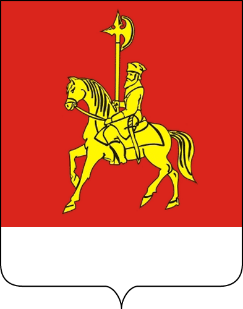 КАРАТУЗСКИЙ РАЙОННЫЙ СОВЕТ ДЕПУТАТОВРЕШЕНИЕ26.05.2022 	              						                   с. Каратузское                 					                  № Р-127О приеме полномочий контрольно-счетных органов муниципальных образований, входящих в состав Муниципального образования «Каратузский район», по  осуществлению внешнего муниципального финансового контроля.В целях реализации требований части 11 статьи 3 Федерального закона от 07.02.2011 № 6-ФЗ «Об общих принципах организации и деятельности контрольно-счетных органов субъектов Российской Федерации и муниципальных образований», руководствуясь статьей 5 Устава Муниципального образования «Каратузский район», статьей 1 Положения о Контрольно-счетном органе Каратузского района, утвержденного решением Каратузского районного Совета депутатов от 14.12.2021 №Р-96, Каратузский районный Совет депутатов, РЕШИЛ:1. Принять от Каратузского, Лебедевского, Таятского, Сагайского, Нижнекужебарского сельсоветов полномочия контрольно-счетных органов по осуществлению внешнего муниципального финансового контроля:внешняя проверка отчета об исполнении бюджета;экспертиза проекта бюджетапроведение аудита в сфере закупок товаров, работ и услуг в соответствии с Федеральным законом от 5 апреля 2013 года № 44-ФЗ «О контрактной системе в сфере закупок товаров, работ, услуг для обеспечения государственных и муниципальных нужд муниципальных образований».2. Каратузскому районному Совету депутатов и Контрольно-счетному органу Каратузского района заключить с сельскими Советами депутатов соглашения о передаче полномочий по осуществлению внешнего муниципального финансового контроля.3. Контрольно-счетному органу Каратузского района заключить с администрациями сельских поселений соглашения о передаче иных межбюджетных трансфертов, передаваемых из бюджетов поселений, расположенных на территории Муниципального образования «Каратузский район» в бюджет Каратузского района на осуществление полномочий контрольно-счетных органов поселений по внешнему муниципальному финансовому контролю.4.Контроль за исполнением настоящего решения возложить на постоянную депутатскую комиссию по экономике и бюджету (Бакурову С.И.).5. Настоящее Решение вступает в силу в день, следующий за днём его официального опубликования в периодическом печатном издании «Вести муниципального образования «Каратузский район».АДМИНИСТРАЦИЯ КАРАТУЗСКОГО РАЙОНАПОСТАНОВЛЕНИЕ02.06.2022                    			                с. Каратузское               					                       № 435-пО внесении изменений в постановление администрации Каратузского района от 28.10.2016 № 613-п «Об утверждении муниципальной программы Каратузского района «Создание условий для обеспечения доступным и комфортным жильем граждан Каратузского района».В соответствии со статьей 179 Бюджетного кодекса Российской Федерации, статьей 28 Устава муниципального образования «Каратузский район», постановление администрации Каратузского района от 24.08.2020 года            №674-п «Об утверждении Порядка принятия решений о разработке муниципальных программ Каратузского района, их формировании и реализации», ПОСТАНОВЛЯЮ:1. Внести следующие изменения в постановление администрации Каратузского района от 28.10.2016  № 613-п «Об утверждении муниципальной программы Каратузского района «Создание условий для обеспечения доступным и комфортным жильем граждан Каратузского района»: 1.1.  Паспорт муниципальной программы Каратузского района «Создание условий для обеспечения доступным и комфортным жильем граждан Каратузского района» изменить и изложить следующей редакции:1.2. Приложение №1 к муниципальной программе Каратузского района «Создание условий для обеспечения доступным и комфортным жильем граждан Каратузского района» изменить и изложить в редакции согласно приложению №1 к настоящему постановлению.1.3. Приложение №2 к муниципальной программе Каратузского района «Создание условий для обеспечения доступным и комфортным жильем граждан Каратузского района» изменить и изложить в редакции согласно приложению №2 к настоящему постановлению.1.4. Паспорт      подпрограммы «Стимулирование жилищного строительства на территории Каратузского района» муниципальной   программы Каратузского района «Создание условий для обеспечения доступным и комфортным жильем граждан Каратузского района» изменить и изложить следующей редакции:1.5. Пункт 2 подпрограммы «Стимулирование жилищного строительства на территории Каратузского района» изменить и изложить в следующей редакции           1.5.1. Мероприятия подпрограммы: - Мероприятие 1. Подготовка генеральных планов сельских поселений района.Главным распорядителем бюджетных средств является Администрация Каратузского района.Срок реализации мероприятия: 2017-2030 годы.Средства местного бюджета на реализацию 1 предусмотрены в объеме 500,0  тыс. рублей.2022 год – 0,0 тыс. рублей;2023 год-   250,0 тыс. рублей;2024 год-   250,0 тыс. рублей.- Мероприятие 2. Разработка проектов планировки и межевания земельных участков для жилищного строительства, формирование и постановку земельных участков на кадастровый учет.Главным распорядителем бюджетных средств является Администрация Каратузского района.Срок реализации мероприятия: 2017- 2030 год.Средства местного бюджета на реализацию 2 предусмотрены в объеме 755,6 тыс. рублей.2022 год – 255,6 тыс.рублей;2023 год – 250,0 тыс. рублей;2024 год -  250,0 тыс.рублей. -Мероприятие 3. Расходы за счет субсидии на подготовку документов территориального планирования и градостроительного зонирования (внесение в них изменений), на разработку документации по планировке территории.Главным распорядителем бюджетных средств является Администрация Каратузского района.Срок реализации мероприятия: 2022 год.Средства краевого бюджета на реализацию 3 предусмотрены в объеме 2300,0  тыс. рублей.2022 год – 2300,0 тыс.рублей;2023 год – 0,0 тыс. рублей;2024 год -  0,0 тыс. рублей. -Мероприятие 4. Разработка документов для внесения сведений о границах населенных пунктов и территориальных зон в ЕГРН.Главным распорядителем бюджетных средств является Администрация Каратузского района.Срок реализации мероприятия: 2022- 2024 год.Средства местного бюджета на реализацию 4 предусмотрены в объеме 744,4 тыс. рублей.2022 год – 744,4 тыс. рублей;2023 год – 0,0  тыс. рублей;2024 год -  0,0 тыс. рублей. 1.6. Пункт 3 подпрограммы «Стимулирование жилищного строительства на территории Каратузского района» 3. «Механизм реализации подпрограммы» дополнить пунктом 3.4. «3.4. Мероприятие 4. Разработка документов для внесения сведений о границах населенных пунктов и территориальных зон в ЕГРН.3.4.1. Главным распорядителем бюджетных средств является Администрация Каратузского района.3.4.2. Средства местного бюджета на финансирование мероприятия 4  выделяются  в целях исполнения постановления администрации Каратузского района № 916-п от 11.11.2021 года  «Об утверждении плана-графика по внесению изменений о границах территориальных зон в ЕГРН» в соответствии с целевой моделью «Подготовка документов и осуществление государственного кадастрового учета и (или) государственной регистрации прав собственности на объекты недвижимого имущества», утвержденной распоряжением Правительства Российской Федерации    от 31.01.2017 г. № 147-р, в котором предусматривается достижение ключевых показателей «Доля населенных пунктов и доля территориальных зон, сведения о границах которых внесены в ЕГРН, в общем их количестве на территории субъекта Российской Федерации».1.6. Приложение № 1 к подпрограмме «Стимулирование жилищного строительства на территории Каратузского района» изменить и изложить в новой редакции, согласно приложения №3 к данному постановлению.1.7. Приложение №2 к подпрограмме «Стимулирование жилищного строительства на территории Каратузского района» изменить и изложить в новой редакции, согласно приложения №4 к данному постановлению.1.8. Приложение № 1 к паспорту муниципальной программы Каратузского района «Создание условий для обеспечения доступным и комфортным жильем граждан Каратузского района» изменить и изложить в новой редакции, согласно приложению № 5 к данному постановлению.2. Контроль за исполнением настоящего постановления возложить на Цитовича А.Н., заместителя главы района по жизнеобеспечению и оперативным вопросам администрации Каратузского района.3. Разместить постановление на официальном сайте администрации Каратузского района с адресом в информационно-телекоммуникационной сети Интернет - www.karatuzraion.ru.4. Постановление вступает в силу в день, следующий за днем его официального опубликования в периодичном печатном издании «Вести муниципального образования «Каратузский район»».Глава района									      К.А.ТюнинПриложение № 1 к постановлению администрации Каратузского района  № 435-п от  02.06.2022 Приложение № 1к муниципальной программе Каратузского района «Создание условий для обеспечения доступным и комфортным жильем граждан Каратузского района»Информация о ресурсном обеспечении муниципальной программы за счет средств районного бюджета, в том числе средств, поступивших из бюджетов других уровней бюджетной системы и бюджетов государственных внебюджетных фондов (тыс. рублей)Приложение № 2 к постановлению администрации Каратузского района  № 435-п от  02.06.2022Приложение № 2к муниципальной программе Каратузского района «Создание условий для обеспечения доступным и комфортным жильем граждан Каратузского района»Информация об источниках финансирования подпрограмм, отдельных мероприятий муниципальной программы Каратузского района (средства районного бюджета, в том числе средства, поступившие из бюджетов других уровней бюджетной системы, бюджетов государственных внебюджетных фондов)(тыс. рублей)Приложение № 3 к постановлению администрации Каратузского района № 435-п от 02.06.2022Приложение №1 к подпрограмме «Стимулирование жилищного строительства на территории Каратузского района»Перечень и значения показателей результативности подпрограммы «Стимулирование жилищного строительства на территории Каратузского района».Приложение№4  к постановлению администрации Каратузского района № 435-п от 02.06.2022Приложение №2 к подпрограмме «Стимулирование жилищного строительства на территории Каратузского района»Перечень мероприятий подпрограммы Приложение № 5 к постановлению      администрацииКаратузского района № 435-п от 02.06.2022Приложение № 1к Паспорту муниципальной программы Каратузского района «Создание условий для обеспечения доступным и комфортным жильем граждан Каратузского района»Переченьцелевых показателей муниципальной программы Каратузского района«Создание условий для обеспечения доступным и комфортным жильем граждан Каратузского района»АДМИНИСТРАЦИЯ КАРАТУЗСКОГО РАЙОНАПОСТАНОВЛЕНИЯ 01.06.2022			                 с. Каратузское 			        № 425-п О внесении изменений  в постановление администрации Каратузского района от 11.11.2013 года № 1163-п «Об утверждении муниципальной программы «Развитие культуры, молодежной политики и туризма в Каратузском районе»    	В соответствии со статьей 179 Бюджетного кодекса Российской Федерации, со статьей 28 Устава Муниципального образования «Каратузский район», ПОСТАНОВЛЯЮ:      	1. Внести изменения в приложение к постановлению администрации Каратузского района  от 11.11.2013 года № 1163-п «Об утверждении муниципальной программы «Развитие культуры, молодежной политики  и туризма в Каратузском районе» следующие изменения:        	1.1. В паспорте муниципальной программы Каратузского района «Развитие культуры, молодежной политики и туризма в Каратузском районе», строку «Ресурсное обеспечение муниципальной программы, в том числе, в разбивке по источникам финансирования по годам реализации программы» изложить в новой редакции согласно  приложению №1, №2.1.2. Внести изменение в приложение № 3 к муниципальной программе«Развитие культуры, молодежной политики и туризма в Каратузском районе»: в паспорте подпрограммы  «Развитие музейной деятельности», реализуемой в рамках муниципальной программы «Развитие культуры, молодежной политики и туризма в Каратузском районе» строку «Объемы и источники финансирования подпрограммы на период действия подпрограммы с указанием на источники финансирования по годам реализации подпрограммы» изложить в новой редакции: Приложение № 3 к паспорту подпрограммы «Развитие музейной деятельности»,  реализуемой в рамках муниципальной программы «Развитие культуры, молодежной политики и туризма в Каратузском районе» изменить и изложить в новой редакции, согласно приложению № 3 к настоящему постановлению1.3.  Внести изменение в приложение № 4 к муниципальной программе«Развитие культуры, молодежной политики и туризма в Каратузском районе»: в паспорте подпрограммы  «Каратуз молодой», реализуемой в рамках муниципальной программы «Развитие культуры, молодежной политики и туризма в Каратузском районе» строку «Объемы и источники финансирования подпрограммы на период действия подпрограммы с указанием на источники финансирования по годам реализации подпрограммы» изложить в новой редакции: Приложение № 4 к паспорту подпрограммы «Каратуз молодой»,  реализуемой в рамках муниципальной программы «Развитие культуры, молодежной политики и туризма в Каратузском районе» изменить и изложить в новой редакции, согласно приложению № 4 к настоящему постановлению1.4. Внести изменение в приложение № 5 к муниципальной программе   "Сохранение и развитие библиотечного дела района", реализуемой в рамках муниципальной программы "Развитие культуры, молодежной политики и туризма в Каратузском районе", строку «Объемы и источники финансирования подпрограммы на период действия подпрограммы с указанием на источники финансирования по годам реализации подпрограммы» изложить в новой редакции:       Приложение № 5 к паспорту подпрограммы «Сохранение и развитие библиотечного дела района»,  реализуемой в рамках муниципальной программы «Развитие культуры, молодежной политики и туризма и спорта в Каратузском районе» изменить и изложить в новой редакции, согласно приложению № 5 к настоящему постановлению1.5. Внести изменение в приложение № 6 к муниципальной программе   "Обеспечение условий предоставления культурно-досуговых услуг населению района", реализуемой в рамках муниципальной программы "Развитие культуры, молодежной политики и туризма в Каратузском районе", строку «Объемы и источники финансирования подпрограммы на период действия подпрограммы с указанием на источники финансирования по годам реализации подпрограммы» изложить в новой редакции: Приложение № 6  к паспорту подпрограммы «Обеспечение условий предоставления культурно–досуговых услуг населению района»,  реализуемой в рамках муниципальной программы «Развитие культуры, молодежной политики и туризма в Каратузском районе» изменить и изложить в новой редакции, согласно приложению № 6 к настоящему постановлению        1.6.  Внести изменение в приложение № 7 к муниципальной программе "Социальные услуги населению через партнерство некоммерческих организаций и власти", реализуемой в рамках муниципальной программы "Развитие культуры, молодежной политики и туризма в Каратузском районе", строку «Объемы и источники финансирования подпрограммы на период действия подпрограммы с указанием на источники финансирования по годам реализации подпрограммы» изложить в новой редакции:       Приложение № 7 к паспорту подпрограммы «Социальные услуги населению через партнерство некоммерческих организаций и власти»,  реализуемой в рамках муниципальной программы «Развитие культуры, молодежной политики и туризма в Каратузском районе» изменить и изложить в новой редакции, согласно приложению № 7 к настоящему постановлению2. Контроль за исполнением настоящего постановления возложить на  А.А. Савина, заместителя главы района по социальным  вопросам.	3. Постановление вступает в силу в день, следующий за днем его официального опубликования в периодическом печатном издании «Вести муниципального образования «Каратузский район».Глава района                                                                                       К.А. ТюнинПриложение № 1к муниципальной программе«Развитие культуры молодежной политикии туризма  в Каратузском районе»ИНФОРМАЦИЯО РЕСУРСНОМ ОБЕСПЕЧЕНИИ МУНИЦИПАЛЬНОЙ ПРОГРАММЫКАРАТУЗСКОГО РАЙОНА ЗА СЧЕТ СРЕДСТВ РАЙОННОГО БЮДЖЕТА,В ТОМ ЧИСЛЕ СРЕДСТВ, ПОСТУПИВШИХ ИЗ БЮДЖЕТОВ ДРУГИХУРОВНЕЙ БЮДЖЕТНОЙ СИСТЕМЫ И БЮДЖЕТОВ ГОСУДАРСТВЕННЫХВНЕБЮДЖЕТНЫХ ФОНДОВ(тыс. рублей)Приложение № 2 к муниципальной программе «Развитие культуры молодежной политики и туризма в Каратузском районе»ИНФОРМАЦИЯОБ ИСТОЧНИКАХ ФИНАНСИРОВАНИЯ ПОДПРОГРАММ, ОТДЕЛЬНЫХМЕРОПРИЯТИЙ МУНИЦИПАЛЬНОЙ ПРОГРАММЫ КАРАТУЗСКОГО РАЙОНА(СРЕДСТВА РАЙОННОГО БЮДЖЕТА, В ТОМ ЧИСЛЕ СРЕДСТВА,ПОСТУПИВШИЕ ИЗ БЮДЖЕТОВ ДРУГИХ УРОВНЕЙ БЮДЖЕТНОЙ СИСТЕМЫ,БЮДЖЕТОВ ГОСУДАРСТВЕННЫХ ВНЕБЮДЖЕТНЫХ ФОНДОВ)(тыс. рублей)Приложение№ 5к  подпрограмме   «Сохранение и развитие              библиотечного дела района» в рамках муниципальной программы «Развитие культуры молодежной политики и туризма в Каратузском районе»Приложение № 6  подпрограмме   "Обеспечение условий предоставления культурно-досуговых услуг населению района" в рамках муниципальной программы «Развитие культуры молодежной политики и туризма в Каратузском районе»  Приложение № 7 к подпрограмме «Социальные услуги населению через партнерство некоммерческих организаций и власти» в рамках муниципальной программы «Развитие культуры молодежной политики и туризма в Каратузском районе»  АДМИНИСТРАЦИЯ  КАРАТУЗСКОГО РАЙОНАПОСТАНОВЛЕНИЕ01.06.2022                      						           с. Каратузское                  					                       № 426-пО внесении изменений в постановление администрации Каратузского района от 11.04.2022 № 301-п «Об утверждении плана организации ярмарок на 2022 год»В соответствии с пунктом 3 статьи 10 Федерального закона от 28.12.2009 № 381-ФЗ "Об основах государственного регулирования торговой деятельности в Российской Федерации",  ПОСТАНОВЛЯЮ:1.	Приложение  к постановлению администрации Каратузского  района от 11.04.2022 № 301-п «Об утверждении плана организации ярмарок на 2022 год»  изменить и изложить в новой редакции согласно приложению к настоящему постановлению.2. Контроль за исполнением настоящего постановления возложить на начальника отдела сельского хозяйства администрации района В.В. Дмитриева.3. Постановление  вступает в силу  в день,  следующий за днем его  официального опубликования в периодическом печатном издании Вести муниципального образования «Каратузский район».  Глава района                                                                    	                      К.А. ТюнинПлан проведения  ярмарок «Одного дня» и расширенных продаж по реализации сельскохозяйственной продукции и продовольствия на территории МО Каратузский район на 2022 год (наименование муниципального образования)АДМИНИСТРАЦИЯ КАРАТУЗСКОГО РАЙОНАПОСТАНОВЛЕНИЕ27.05.2022                     					                             с. Каратузское                        					                      № 417-пО внесении изменений в постановление администрации Каратузского района от 28.10.2021 № 891-п «Об утверждении муниципальной программы «Обеспечение жизнедеятельности Каратузского района» »В соответствии со статьей 179 Бюджетного кодекса Российской Федерации, постановление администрации Каратузского района от 24.08.2020 № 674-п «Об утверждении Порядка принятия решений о разработке муниципальных программ Каратузского района, их формировании и реализации», руководствуясь ст.28 Устава Муниципального образования «Каратузский район» ПОСТАНОВЛЯЮ:1.  Внести изменения в  постановлению администрации Каратузского района от 28.10.2021 г. № 891-п « Об утверждении муниципальной программы обеспечение жизнедеятельности Каратузского района»»: В приложение к постановлению администрации Каратузского района от 28.10.2021 г. № 891-п 1.1. в  паспорте программы «Обеспечение жизнедеятельности Каратузского района» строку «Информация по ресурсному обеспечению муниципальной программы, в том числе по годам реализации программы» изменить и изложить в новой редакции:    1.2. Приложение № 2  к муниципальной программе «Обеспечение жизнедеятельности  Каратузского района» изменить и изложить в новой редакции согласно, приложения №1 к настоящему постановлению.           1.3 Приложение № 3  к муниципальной  программе «Обеспечение жизнедеятельности Каратузского района» изменить и изложить в новой редакции согласно, приложения №2 к настоящему постановлению.          1.4.Приложение №2  подпрограммы «Обеспечение и реализации муниципальной программы и прочие мероприятия» изменить и изложить в новой редакции согласно, приложения №3 к настоящему постановлению.           1.5. В приложении № 5  муниципальной  программы «Обеспечение жизнедеятельности Каратузского района» по подпрограмме «Обеспечение реализации муниципальной программы и прочие мероприятия»  строку «Информация по ресурсному обеспечению подпрограммы, в том числе в разбивке по всем источникам финансирования на очередной финансовый год и плановый период» изменить и изложить в новой редакции:         2. Контроль за исполнением настоящего постановления возложить на А.Н. Цитовича – заместитель главы района по жизнеобеспечению и оперативным вопросам. 3. Постановление вступает в силу в день, следующий за днем его официального опубликования в периодичном печатном издании «Вести муниципального образования «Каратузский район»».И.о. главы района                                                                                       Е.С. Мигла                                                                                                                                                                                                         Приложение №1 к постановлению администрации                                                                                                                                                                                                       Каратузского района  № 417-п  от  27.05.2022Приложение № 2 к муниципальной программе«Обеспечение жизнедеятельности  Каратузского района»ИНФОРМАЦИЯО РЕСУРСНОМ ОБЕСПЕЧЕНИИ МУНИЦИПАЛЬНОЙ ПРОГРАММЫ КАРАТУЗСКОГО РАЙОНА ЗА СЧЕТ СРЕДСТВ РАЙОННОГО БЮДЖЕТА, В ТОМ ЧИСЛЕ СРЕДСТВ, ПОСТУПИВШИХ ИЗ БЮДЖЕТОВ ДРУГИХ УРОВНЕЙ БЮДЖЕТНОЙ СИСТЕМЫ И БЮДЖЕТОВ ГОСУДАРСТВЕННЫХ ВНЕБЮДЖЕТНЫХ ФОНДОВ                                                                                                                                                                                                       (тыс. рублей)Приложение № 2 к постановлению администрации                                                                      Каратузского района  № 417-п  от  27.05.2022    Приложение № 3 к муниципальной  программе  «Обеспечение жизнедеятельности Каратузского района»ИНФОРМАЦИЯОБ ИСТОЧНИКАХ ФИНАНСИРОВАНИЯ ПОДПРОГРАММ, ОТДЕЛЬНЫХ МЕРОПРИЯТИЙ МУНИЦИПАЛЬНОЙ ПРОГРАММЫ КАРАТУЗСКОГО РАЙОНА (СРЕДСТВА РАЙОННОГО БЮДЖЕТА, В ТОМ ЧИСЛЕ СРЕДСТВА, ПОСТУПИВШИЕ ИЗ БЮДЖЕТОВ ДРУГИХ УРОВНЕЙ БЮДЖЕТНОЙ СИСТЕМЫ, БЮДЖЕТОВ ГОСУДАРСТВЕННЫХ ВНЕБЮДЖЕТНЫХ ФОНДОВ)(тыс. рублей)Приложение № 3 к постановлению администрации                                                                                                                                                                                                           Каратузского района  № 417-п  от  27.05.2022                                                                                                                                                Приложение № 2 к подпрограмме «Обеспечение реализации муниципальной программы и прочие мероприятия»ПЕРЕЧЕНЬ МЕРОПРИЯТИЙ ПОДПРОГРАММЫ  АДМИНИСТРАЦИЯ КАРАТУЗСКОГО РАЙОНАПОСТАНОВЛЕНИЯ02.06.2022             						                 с. Каратузское                      					                      № 434-пО внесении изменений в постановление  администрации Каратузского района от 28.10.2013  № 1011-п «Об утверждении муниципальной программы «Управление муниципальными финансами»В соответствии со статьей 179 Бюджетного кодекса Российской Федерации, статьей 26, 27.1 Устава Муниципального образования «Каратузский район», Постановлением администрации Каратузского района от 24.08.2020 № 674-п «Об утверждении Порядка принятия решений о разработке муниципальных программ Каратузского района, их формировании и реализации», ПОСТАНОВЛЯЮ:1. Внести в постановление администрации Каратузского района от 28.10.2013 г. № 1011-п «Об утверждении муниципальной программы «Управление муниципальными финансами» следующие изменения:1.1. В приложении к постановлению администрации Каратузского района в раздел 1. Паспорт муниципальной программы «Управление муниципальными финансами» строку «Информация по ресурсному обеспечению программы» изменить и изложить в следующей редакции:1.2. Приложение №1 к паспорту муниципальной программы «Управление муниципальными финансами» изменить и изложить в новой редакции согласно приложению 1 к настоящему постановлению.1.3. Приложение №1 к муниципальной программе «Управление муниципальными финансами» изменить и изложить в новой редакции согласно приложению 2 к настоящему постановлению.1.4. Приложение №2 к муниципальной программе «Управление муниципальными финансами» изменить и изложить в новой редакции согласно приложению 3 к настоящему постановлению.1.5. В приложении №3 к муниципальной программе «Управление муниципальными финансами» строку «Информация по ресурсному обеспечению подпрограммы» изменить и изложить в следующей редакции:1.6. Приложение №2 к подпрограмме «Создание условий для эффективного и ответственного управления муниципальными финансами, повышения устойчивости бюджетов муниципальных образований Каратузского района» изменить и изложить в новой редакции согласно приложению 4 к настоящему постановлению.1.7. В приложении №4 к муниципальной программе «Управление муниципальными финансами» строку «Информация по ресурсному обеспечению подпрограммы» изменить и изложить в следующей редакции:1.8. Приложение №2 к подпрограмме «Обеспечение реализации муниципальной программы и прочие мероприятия» изменить и изложить в новой редакции согласно приложению 5 к настоящему постановлению1.9. В приложении №5 к муниципальной программе «Управление муниципальными финансами» строку «Информация по ресурсному обеспечению подпрограммы» изменить и изложить в следующей редакции:1.10. Приложение №2 к подпрограмме «Обеспечение качественного бухгалтерского, бюджетного и налогового учета в муниципальных учреждениях Каратузского района» изменить и изложить в новой редакции согласно приложению 6 к настоящему постановлению2. Контроль за исполнением настоящего постановления возложить на заместителя главы района по финансам, экономике - руководителя финансового управления администрации Каратузского района (Е.С. Мигла).3. Постановление вступает в силу в день, следующий за днем его официального опубликования в периодическом печатном издании «Вести муниципального образования «Каратузский район»». Глава района                             						          	К.А. ТюнинПриложение №1 к постановлениюадминистрации Каратузского районаот 02.06.2022 № 434-пПриложение № 1 к паспорту муниципальной программы «Управление муниципальными финансами» Переченьцелевых показателей муниципальной программы Каратузского района с указанием планируемых к достижению значений в результате реализации муниципальной программы Каратузского района Приложение №2 к постановлениюадминистрации Каратузского районаот 02.06.2022 № 434-п        Приложение № 1        к муниципальной программе        «Управление муниципальными        финансами» Информация о ресурсном обеспечении муниципальной программы Каратузского района за счет средств районного бюджета, в том числе средств, поступивших из бюджетов других уровней бюджетной системы и бюджетов государственных внебюджетных фондов                                                                                                                                                                     (тыс. рублей)Приложение №3 к постановлению    администрации Каратузского района    от 02.06.2022 № 434-п Приложение № 2к муниципальной программе «Управление муниципальными финансами» Информация об источниках финансирования подпрограмм, отдельных мероприятий муниципальной программы Каратузского района (средств районного бюджета, в том числе средства, поступившие из бюджетов других уровней бюджетной системы, бюджетов государственных внебюджетных фондов)                                                                                                                                              (тыс. рублей)       Приложение №4 к постановлениюадминистрации Каратузского районаот 02.06.2022 № 434-пПриложение № 2 к подпрограмме «Создание условий для эффективного и ответственного управления муниципальными финансами, повышения устойчивости бюджетов муниципальных образований Каратузского района»Перечень мероприятий подпрограммы Приложение №5 к постановлениюадминистрации Каратузского районаот 02.06.2022 № 434-пПриложение № 2 к подпрограмме «Обеспечение реализации муниципальной программы и прочие мероприятия» Перечень мероприятий подпрограммы Приложение №6 к постановлениюадминистрации Каратузского районаот 02.06.2022 № 434-пПриложение № 2 к подпрограмме «Обеспечение качественного бухгалтерского, бюджетного и налогового учета в муниципальных учреждениях Каратузского района» Перечень мероприятий подпрограммы АУКЦИОННАЯ ДОКУМЕНТАЦИЯ № 4Администрация Каратузского района на основании постановлений № 431-п от  02.06.2022г «О проведении аукциона на право заключения аренды земельного участка, находящегося в государственной собственности», объявляет о проведении  открытого аукциона на право  заключения договоров аренды земельных участков, находящихся в собственности муниципального образования «Каратузский район».Аукцион назначается на 09 часов 00 минут (местного времени) 08.07.2022 года в помещении по адресу: 662850, Россия, Красноярский край, Каратузский район, с. Каратузское, ул. Советская, 21, кабинет № 310. Контактный телефон: 8(39137)22-3-35.Организатор аукциона – Администрация Каратузского района  Участниками аукциона на право заключения договора аренды земельных участков, находящихся в государственной собственности, могут являться граждане и юридические лица.Аукцион является открытым по составу участников.Аукцион не проводится в электронной форме (ПУНКТ 2 СТ.39.13 Земельного кодекса).Лот № 1Предметом аукциона является право на заключение договора аренды земельного участка с кадастровым номером 24:19:0000000:1834, площадью 1740000 кв.м., в границах, указанных в кадастровом паспорте, из категории земель: земли сельскохозяйственного назначения, Адрес (местоположение): Красноярский край, Каратузский район, 0,1 км от д. Черниговка, контур № 345, 468, 467, 350, 351, 354, 440, 444, 435, 382А, 378А, 378Б, 378, 473, 498Б, 475, 465, 457, 458, 464, 463, 460, 459, 449, 448, 447, 454, 452, 430, 427, 426, 407, 429, 410, 411, 424, 418, 417, 420, 416, 415, 419, 437, 20, 20А, 23, 51, 52, 58, 893, 896, 895, 911, 901, 902, разрешенным использованием: сельскохозяйственное использование.Начальная цена предмета аукциона не менее 1,5 % кадастровой стоимости земельного участка: - 103095 руб. 00 копеек, (сто три тысячи девяноста пять рублей 00 копеек)Ежегодный размер арендной платы за земельный участок - определяется по результатам этого аукциона. Шаг аукциона – 3 % начального цена предмета аукциона – 3093 (три тысячи девяносто три) руб.00 коп. Размер задатка 100 % начальной цены предмета аукциона: 103095 руб. 00 копеек, (сто три тысячи девяноста пять рублей 00 копеек)Срок аренды земельного участка– 49 (сорок девять) лет 1.Порядок внесения задатка: Задаток вносится до даты подачи заявки путем безналичного перечисления на расчетный счет организатора аукциона. Реквизиты счета для перечисления задатка ИНН 2419002063 КПП 241901001Банк получателя Отделении Красноярск Банка России//УФК по Красноярскому краю  г. Красноярск.Получатель: УФК по Красноярскому краю (Отдел земельных и имущественных отношений администрации Каратузского района (л/с 05193019170)Единый казначейский счет; 40102810245370000011Казначейский счет: 03232643046220001900БИК 010407105.КБК 90411105013050000120  ОКТМО  04622000назначение платежа – «Оплата за участие в аукционе на право заключения договора аренды земельного участка (задаток) Лот №___».Документом, подтверждающим поступление задатка на счет организатора аукциона является выписка со счета организатора аукциона.Исполнение обязанности по внесению задатка третьими лицами не допускается.2.Порядок приема заявки на участие в аукционе, адрес места ее приема, дата и время начала и окончания приема заявок на участие в аукционе:Для участия в аукционе заявителями представляются следующие документы:- заявка на участие в аукционе по установленной форме с указанием банковских реквизитов счета для возврата задатка;  - копию документов, удостоверяющих личность заявителя (для граждан- паспорт); - документы, подтверждающие внесение задатка;- надлежащим образом оформленная доверенность на лицо, имеющее право действовать от имени заявителя, если заявка подается представителем заявителя.Все вышеуказанные документы должны быть составлены на русском языке (либо содержать надлежащим образом заверенный перевод на русский язык).Предоставление документов, подтверждающих внесение задатка, признается заключением соглашения о задатке.Форму заявки на участие в аукционе, а также проект договора аренды земельного участка можно получить на официальных сайтах: Российской Федерации в информационно-телекоммуникационной сети Интернет www.torgi.gov.ru, в администрации Каратузского района по адресу: Россия, Красноярский край, Каратузский район, с.Каратузское, ул. Советская,21, каб. № 310. Способы подачи: лично путем подачи заявления, письмом и на эл. адрес: zem.karatuz@yandex.ru заверенной электронной цифровой подписью.По одному лоту заявитель вправе подать только одну заявку на участие в аукционе.Заявки на участие в аукционе принимаются по адресу: Россия, Красноярский край, Каратузский район, с.Каратузское, ул. Советская, 21, каб. № 310.  с 08 часов 00 минут 06.06.2022 года до 16 часов 00 минут   01 июля 2022 года включительно,  понедельник — пятница с 8.30 до 17.00, обед с 12.00 до 13.15.  Заявка на участие в аукционе, поступившая по истечении срока приема заявок, возвращается заявителю в день ее поступления.Заявитель имеет право отозвать принятую организатором аукциона заявку на участие в аукционе до дня окончания срока приема заявок, уведомив об этом в письменной форме организатора аукциона. 3.Порядок определения участников аукциона:Рассмотрение заявок на участие в аукционе и определение участников аукциона состоится по месту проведения аукциона: Россия, Красноярский край, Каратузский район, с.Каратузское, ул. Советская,21, каб. № 310.в 14 часов 00 минут 04.07.2022 года. Заявитель, признанный участником аукциона, становится участником аукциона с даты подписания организатором аукциона протокола рассмотрения заявок. Протокол рассмотрения заявок на участие в аукционе подписывается организатором аукциона не позднее чем в течение одного дня со дня их рассмотрения.Заявитель не допускается к участию в аукционе в следующих случаях:1) непредставление необходимых для участия в аукционе документов или представление недостоверных сведений;2) непоступление задатка на дату рассмотрения заявок на участие в аукционе;3) подача заявки на участие в аукционе лицом, которое в соответствии с настоящим Кодексом и другими федеральными законами не имеет права быть участником конкретного аукциона, приобрести земельный участок в аренду;4. Наличие сведений о заявителе в предусмотренном статьей 39.12. ЗК РФ реестре недобросовестных участников аукциона.Регистрация участников аукциона проводится в день и в месте проведения аукциона; Россия, Красноярский край, Каратузский район, с.Каратузское, ул. Советская,21, каб. № 310.4.Порядок проведения аукциона:а) аукцион является открытым по составу участников;б) участникам аукциона выдаются пронумерованные карточки участника аукциона (далее — карточки);в) аукционист оглашает начальную цену предмета аукциона и порядок проведения аукциона:— участникам аукциона предлагается путем поднятия карточек заявить о согласии приобрести предмет аукциона за указанную цену;— после поднятия карточек несколькими участниками аукциона аукционист заявляет следующее предложение по цене предмета аукциона, превышающей начальную цену (далее — цена). Каждая цена превышает предыдущую на «шаг аукциона»;— повышение цены заявляется аукционистом до тех пор, пока не останется поднятой одна карточка;в) победителем аукциона признается участник, единственная карточка которого осталась поднятой после троекратного объявления аукционистом цены; по завершении аукциона аукционист объявляет о продаже земельного участка, называет размер цены земельного участка победителя аукциона;г) размер цены земельного участка  заносится в протокол о результатах аукциона, составляемый в двух экземплярах.Победителем аукциона признается участник, предложивший наиболее высокий размер предмета аукциона.Протокол о результатах аукциона составляется в двух экземплярах, один из которых передается победителю аукциона, а второй остается у Продавца.Протокол о результатах аукциона является основанием для заключения с победителем аукциона  договора аренды земельного участка.Задатки лицам, участвовавшим в аукционе, но не победившим в нем возвращаются в течение 3 рабочих дней со дня подписания протокола о результатах аукциона.В течение 10 дней со дня составления протокола о результатах аукциона Продавец направляет победителю аукциона 3 экземпляра подписанного проекта договора аренды земельного участка. При этом размер  цены лота определяется в размере, предложенном победителем аукциона.В данном случае, не допускается заключение  договора аренды  земельного участка ранее, чем через 10 дней со дня размещения информации о результатах аукциона на официальном сайте Российской Федерации в сети Интернет для размещения информации о проведении торгов, определенном Правительством Российской Федерации www. torgi. gov.ru.Задаток, внесенный лицом, признанным победителем аукциона, засчитываются в счет    арендной платы по договору аренды земельного участка. Задаток лица, не заключившего в установленный срок договор аренды земельного участка, вследствие уклонения от заключения указанного договора, не возвращается.Признание аукциона несостоявшимся:1. В случае если на основании результатов рассмотрения заявок на участие в аукционе принято решение об отказе в допуске к участию в аукционе всех заявителей или о допуске к участию в аукционе и признании участником аукциона только одного заявителя, аукцион признается несостоявшимся.В случае если аукцион признан несостоявшимся и только один заявитель признан участником аукциона, Продавец в течение 10 дней со дня подписания протокола рассмотрения заявок на участие в аукционе направляет заявителю 3 экземпляра подписанного проекта договора. При этом размер  цены продажи земельного участка, размер годовой арендной платы определяются в размере, равном начальной цене предмета аукциона.В данном случае задаток, внесенный для участия в аукционе, засчитываются в счет  цены продажи земельного участка, в счет арендной платы за земельный участок. При уклонении от заключения договора внесенный задаток на участие в аукционе не возвращается.2. В случае если по окончании срока подачи заявок на участие в аукционе подана только одна заявка на участие в аукционе или не подано ни одной заявки на участие в аукционе, аукцион признается несостоявшимся.Если единственная заявка на участие в аукционе и заявитель, подавший указанную заявку, соответствуют всем требованиям и условиям, указанным в настоящем извещении, Продавец в течение 10 дней со дня рассмотрения указанной заявки направляет заявителю 3 экземпляра подписанного проекта договора. При этом размер цены продажи земельного участка, размер годовой арендной платы определяются в размере, равном начальной цене предмета аукциона.В данном случае задаток, внесенный для участия в аукционе, засчитываются в счет  цены продажи земельного участка, в счет арендной платы за земельный участок. При уклонении от заключения договора внесенный задаток на участие в аукционе не возвращается.3. В случае, если в аукционе участвовал только один участник или при проведении аукциона не присутствовал ни один из участников аукциона, либо в случае, если после троекратного объявления предложения о начальной цене предмета аукциона не поступило ни одного предложения о цене предмета аукциона, которое предусматривало бы более высокую цену предмета аукциона, аукцион признается несостоявшимся.В течение 10 дней со дня составления протокола о результатах аукциона Продавец направляет единственному принявшему участие в аукционе участнику 3 экземпляра подписанного проекта договора. При этом размер  цены продажи земельного участка, размер годовой арендной платы определяются в размере, равном начальной цене предмета аукциона.В данном случае, не допускается заключение договоров ранее, чем через десять дней со дня размещения информации о результатах аукциона на официальном сайте Российской Федерации в сети Интернет для размещения информации о проведении торгов, определенном Правительством Российской Федерации www.torgi.gov.ru.В данном случае задаток, внесенный для участия в аукционе, засчитываются в счет цены продажи земельного участка, в счет арендной платы за земельный участок. При уклонении от заключения договора задаток на участие в аукционе не возвращается.АУКЦИОННАЯ ДОКУМЕНТАЦИЯ № 1Администрация Каратузского района на основании постановлений № 390-п от  18.05.2022г «О проведении аукциона на право заключения аренды земельного участка, находящегося в государственной собственности», объявляет о проведении  открытого аукциона на право  заключения договоров аренды земельных участков, находящихся в собственности муниципального образования «Каратузский район».Аукцион назначается на 09 часов 00 минут (местного времени) 08.07.2022 года в помещении по адресу: 662850, Россия, Красноярский край, Каратузский район, с. Каратузское, ул. Советская, 21, кабинет № 310. Контактный телефон: 8(39137)22-3-35.Организатор аукциона – Администрация Каратузского района  Участниками аукциона на право заключения договора аренды земельных участков, находящихся в государственной собственности, могут являться граждане и юридические лица.Аукцион является открытым по составу участников.Аукцион не проводится в электронной форме (ПУНКТ 2 СТ.39.13 Земельного кодекса).Лот № 1Предметом аукциона является право на заключение договора аренды земельного участка с кадастровым номером 24:19:1402001:538, площадью 1447 кв.м., в границах, указанных в кадастровом паспорте, из категории земель: земли населенных пунктов, Адрес (местоположение): РФ, Красноярский край, Каратузский муниципальный район, сельское поселение Лебедевский сельсовет, Лебедевка деревня, Зеленая улица 2Д, разрешенным использованием: для ведения личного подсобного хозяйства.Начальная цена предмета аукциона не менее 1,5 % кадастровой стоимости земельного участка: - 1005 руб. 00 копеек, (Одна тысяча пять рублей 00 копеек)Ежегодный размер арендной платы за земельный участок - определяется по результатам этого аукциона. Шаг аукциона – 3 % начального цена предмета аукциона – 30 (тридцать) руб.00 коп. Размер задатка 100 % начальной цены предмета аукциона: 1005 руб. 00 копеек, (Одна тысяча пять рублей 00 копеек)Срок аренды земельного участка– 20 (двадцать) лет 1.Порядок внесения задатка: Задаток вносится до даты подачи заявки путем безналичного перечисления на расчетный счет организатора аукциона. Реквизиты счета для перечисления задатка – ИНН 2419002063 КПП 241901001Банк получателя Отделении Красноярск Банка России//УФК по Красноярскому краю  г. Красноярск.Получатель: УФК по Красноярскому краю (Отдел земельных и имущественных отношений администрации Каратузского района (л/с 05193019170)Единый казначейский счет; 40102810245370000011Казначейский счет: 03232643046220001900БИК 010407105.КБК 90411105013050000120  ОКТМО  04622000назначение платежа – «Оплата за участие в аукционе на право заключения договора аренды земельного участка (задаток) Лот №___».Документом, подтверждающим поступление задатка на счет организатора аукциона является выписка со счета организатора аукциона.Исполнение обязанности по внесению задатка третьими лицами не допускается.2.Порядок приема заявки на участие в аукционе, адрес места ее приема, дата и время начала и окончания приема заявок на участие в аукционе:Для участия в аукционе заявителями представляются следующие документы:- заявка на участие в аукционе по установленной форме с указанием банковских реквизитов счета для возврата задатка;  - копию документов, удостоверяющих личность заявителя (для граждан- паспорт); - документы, подтверждающие внесение задатка;- надлежащим образом оформленная доверенность на лицо, имеющее право действовать от имени заявителя, если заявка подается представителем заявителя.Все вышеуказанные документы должны быть составлены на русском языке (либо содержать надлежащим образом заверенный перевод на русский язык).Предоставление документов, подтверждающих внесение задатка, признается заключением соглашения о задатке.Форму заявки на участие в аукционе, а также проект договора аренды земельного участка можно получить на официальных сайтах: Российской Федерации в информационно-телекоммуникационной сети Интернет www.torgi.gov.ru, в администрации Каратузского района по адресу: Россия, Красноярский край, Каратузский район, с.Каратузское, ул. Советская,21, каб. № 310. Способы подачи: лично путем подачи заявления, письмом и на эл. адрес: zem.karatuz@yandex.ru заверенной электронной цифровой подписью.По одному лоту заявитель вправе подать только одну заявку на участие в аукционе.Заявки на участие в аукционе принимаются по адресу: Россия, Красноярский край, Каратузский район, с.Каратузское, ул. Советская, 21, каб. № 310.  с 08 часов 00 минут 06.06.2022 года до 16 часов 00 минут   01 июля 2022 года включительно,  понедельник — пятница с 8.30 до 17.00, обед с 12.00 до 13.15.  Заявка на участие в аукционе, поступившая по истечении срока приема заявок, возвращается заявителю в день ее поступления.Заявитель имеет право отозвать принятую организатором аукциона заявку на участие в аукционе до дня окончания срока приема заявок, уведомив об этом в письменной форме организатора аукциона. 3.Порядок определения участников аукциона:Рассмотрение заявок на участие в аукционе и определение участников аукциона состоится по месту проведения аукциона: Россия, Красноярский край, Каратузский район, с.Каратузское, ул. Советская,21, каб. № 310.в 14 часов 00 минут 04.07.2022 года. Заявитель, признанный участником аукциона, становится участником аукциона с даты подписания организатором аукциона протокола рассмотрения заявок. Протокол рассмотрения заявок на участие в аукционе подписывается организатором аукциона не позднее чем в течение одного дня со дня их рассмотрения.Заявитель не допускается к участию в аукционе в следующих случаях:1) непредставление необходимых для участия в аукционе документов или представление недостоверных сведений;2) непоступление задатка на дату рассмотрения заявок на участие в аукционе;3) подача заявки на участие в аукционе лицом, которое в соответствии с настоящим Кодексом и другими федеральными законами не имеет права быть участником конкретного аукциона, приобрести земельный участок в аренду;4. Наличие сведений о заявителе в предусмотренном статьей 39.12. ЗК РФ реестре недобросовестных участников аукциона.Регистрация участников аукциона проводится в день и в месте проведения аукциона; Россия, Красноярский край, Каратузский район, с.Каратузское, ул. Советская,21, каб. № 310.4.Порядок проведения аукциона:а) аукцион является открытым по составу участников;б) участникам аукциона выдаются пронумерованные карточки участника аукциона (далее — карточки);в) аукционист оглашает начальную цену предмета аукциона и порядок проведения аукциона:— участникам аукциона предлагается путем поднятия карточек заявить о согласии приобрести предмет аукциона за указанную цену;— после поднятия карточек несколькими участниками аукциона аукционист заявляет следующее предложение по цене предмета аукциона, превышающей начальную цену (далее — цена). Каждая цена превышает предыдущую на «шаг аукциона»;— повышение цены заявляется аукционистом до тех пор, пока не останется поднятой одна карточка;в) победителем аукциона признается участник, единственная карточка которого осталась поднятой после троекратного объявления аукционистом цены; по завершении аукциона аукционист объявляет о продаже земельного участка, называет размер цены земельного участка победителя аукциона;г) размер цены земельного участка  заносится в протокол о результатах аукциона, составляемый в двух экземплярах.Победителем аукциона признается участник, предложивший наиболее высокий размер предмета аукциона.Протокол о результатах аукциона составляется в двух экземплярах, один из которых передается победителю аукциона, а второй остается у Продавца.Протокол о результатах аукциона является основанием для заключения с победителем аукциона  договора аренды земельного участка.Задатки лицам, участвовавшим в аукционе, но не победившим в нем возвращаются в течение 3 рабочих дней со дня подписания протокола о результатах аукциона.В течение 10 дней со дня составления протокола о результатах аукциона Продавец направляет победителю аукциона 3 экземпляра подписанного проекта договора аренды земельного участка. При этом размер  цены лота определяется в размере, предложенном победителем аукциона.В данном случае, не допускается заключение  договора аренды  земельного участка ранее, чем через 10 дней со дня размещения информации о результатах аукциона на официальном сайте Российской Федерации в сети Интернет для размещения информации о проведении торгов, определенном Правительством Российской Федерации www. torgi. gov.ru.Задаток, внесенный лицом, признанным победителем аукциона, засчитываются в счет    арендной платы по договору аренды земельного участка. Задаток лица, не заключившего в установленный срок договор аренды земельного участка, вследствие уклонения от заключения указанного договора, не возвращается.Признание аукциона несостоявшимся:1. В случае если на основании результатов рассмотрения заявок на участие в аукционе принято решение об отказе в допуске к участию в аукционе всех заявителей или о допуске к участию в аукционе и признании участником аукциона только одного заявителя, аукцион признается несостоявшимся.В случае если аукцион признан несостоявшимся и только один заявитель признан участником аукциона, Продавец в течение 10 дней со дня подписания протокола рассмотрения заявок на участие в аукционе направляет заявителю 3 экземпляра подписанного проекта договора. При этом размер  цены продажи земельного участка, размер годовой арендной платы определяются в размере, равном начальной цене предмета аукциона.В данном случае задаток, внесенный для участия в аукционе, засчитываются в счет  цены продажи земельного участка, в счет арендной платы за земельный участок. При уклонении от заключения договора внесенный задаток на участие в аукционе не возвращается.2. В случае если по окончании срока подачи заявок на участие в аукционе подана только одна заявка на участие в аукционе или не подано ни одной заявки на участие в аукционе, аукцион признается несостоявшимся.Если единственная заявка на участие в аукционе и заявитель, подавший указанную заявку, соответствуют всем требованиям и условиям, указанным в настоящем извещении, Продавец в течение 10 дней со дня рассмотрения указанной заявки направляет заявителю 3 экземпляра подписанного проекта договора. При этом размер цены продажи земельного участка, размер годовой арендной платы определяются в размере, равном начальной цене предмета аукциона.В данном случае задаток, внесенный для участия в аукционе, засчитываются в счет  цены продажи земельного участка, в счет арендной платы за земельный участок. При уклонении от заключения договора внесенный задаток на участие в аукционе не возвращается.3. В случае, если в аукционе участвовал только один участник или при проведении аукциона не присутствовал ни один из участников аукциона, либо в случае, если после троекратного объявления предложения о начальной цене предмета аукциона не поступило ни одного предложения о цене предмета аукциона, которое предусматривало бы более высокую цену предмета аукциона, аукцион признается несостоявшимся.В течение 10 дней со дня составления протокола о результатах аукциона Продавец направляет единственному принявшему участие в аукционе участнику 3 экземпляра подписанного проекта договора. При этом размер  цены продажи земельного участка, размер годовой арендной платы определяются в размере, равном начальной цене предмета аукциона.В данном случае, не допускается заключение договоров ранее, чем через десять дней со дня размещения информации о результатах аукциона на официальном сайте Российской Федерации в сети Интернет для размещения информации о проведении торгов, определенном Правительством Российской Федерации www.torgi.gov.ru.В данном случае задаток, внесенный для участия в аукционе, засчитываются в счет цены продажи земельного участка, в счет арендной платы за земельный участок. При уклонении от заключения договора задаток на участие в аукционе не возвращается.АУКЦИОННАЯ ДОКУМЕНТАЦИЯ № 3Администрация Каратузского района на основании постановлений № 429-п от  02.06.2022г «О проведении аукциона на право заключения аренды земельного участка, находящегося в государственной собственности», объявляет о проведении  открытого аукциона на право  заключения договоров аренды земельных участков, находящихся в собственности муниципального образования «Каратузский район».Аукцион назначается на 09 часов 00 минут (местного времени) 08.07.2022 года в помещении по адресу: 662850, Россия, Красноярский край, Каратузский район, с. Каратузское, ул. Советская, 21, кабинет № 310. Контактный телефон: 8(39137)22-3-35.Организатор аукциона – Администрация Каратузского района  Участниками аукциона на право заключения договора аренды земельных участков, находящихся в государственной собственности, могут являться граждане и юридические лица.Аукцион является открытым по составу участников.Аукцион не проводится в электронной форме (ПУНКТ 2 СТ.39.13 Земельного кодекса).Лот № 1Предметом аукциона является право на заключение договора аренды земельного участка с кадастровым номером 24:19:0102007:1254, площадью 393 кв.м., в границах, указанных в кадастровом паспорте, из категории земель: земли населенных пунктов, Адрес (местоположение): РФ, Красноярский край, Каратузский муниципальный район, сельское поселение Каратузский сельсовет, с. Каратузское, ул. Пушкина, земельный участок 22И, разрешенным использованием: Магазины.Начальная цена предмета аукциона не менее 1,5 % кадастровой стоимости земельного участка: - 1190 руб. 00 копеек, (Одна тысяча сто девяносто рублей 00 копеек)Ежегодный размер арендной платы за земельный участок - определяется по результатам этого аукциона. Шаг аукциона – 3 % начального цена предмета аукциона – 36 (тридцать шесть) руб.00 коп. Размер задатка 100 % начальной цены предмета аукциона: 1190 руб. 00 копеек, (Одна тысяча сто девяносто рублей 00 копеек)Срок аренды земельного участка– 10 (десять) лет 1.Порядок внесения задатка: Задаток вносится до даты подачи заявки путем безналичного перечисления на расчетный счет организатора аукциона. Реквизиты счета для перечисления задатка ИНН 2419002063 КПП 241901001Банк получателя Отделении Красноярск Банка России//УФК по Красноярскому краю  г. Красноярск.Получатель: УФК по Красноярскому краю (Отдел земельных и имущественных отношений администрации Каратузского района (л/с 05193019170)Единый казначейский счет; 40102810245370000011Казначейский счет: 03232643046220001900БИК 010407105.КБК 90411105013050000120  ОКТМО  04622000назначение платежа – «Оплата за участие в аукционе на право заключения договора аренды земельного участка (задаток) Лот №___».Документом, подтверждающим поступление задатка на счет организатора аукциона является выписка со счета организатора аукциона.Исполнение обязанности по внесению задатка третьими лицами не допускается.2.Порядок приема заявки на участие в аукционе, адрес места ее приема, дата и время начала и окончания приема заявок на участие в аукционе:Для участия в аукционе заявителями представляются следующие документы:- заявка на участие в аукционе по установленной форме с указанием банковских реквизитов счета для возврата задатка;  - копию документов, удостоверяющих личность заявителя (для граждан- паспорт); - документы, подтверждающие внесение задатка;- надлежащим образом оформленная доверенность на лицо, имеющее право действовать от имени заявителя, если заявка подается представителем заявителя.Все вышеуказанные документы должны быть составлены на русском языке (либо содержать надлежащим образом заверенный перевод на русский язык).Предоставление документов, подтверждающих внесение задатка, признается заключением соглашения о задатке.Форму заявки на участие в аукционе, а также проект договора аренды земельного участка можно получить на официальных сайтах: Российской Федерации в информационно-телекоммуникационной сети Интернет www.torgi.gov.ru, в администрации Каратузского района по адресу: Россия, Красноярский край, Каратузский район, с.Каратузское, ул. Советская,21, каб. № 310. Способы подачи: лично путем подачи заявления, письмом и на эл. адрес: zem.karatuz@yandex.ru заверенной электронной цифровой подписью.По одному лоту заявитель вправе подать только одну заявку на участие в аукционе.Заявки на участие в аукционе принимаются по адресу: Россия, Красноярский край, Каратузский район, с.Каратузское, ул. Советская, 21, каб. № 310.  с 08 часов 00 минут 06.06.2022 года до 16 часов 00 минут   01 июля 2022 года включительно,  понедельник — пятница с 8.30 до 17.00, обед с 12.00 до 13.15.  Заявка на участие в аукционе, поступившая по истечении срока приема заявок, возвращается заявителю в день ее поступления.Заявитель имеет право отозвать принятую организатором аукциона заявку на участие в аукционе до дня окончания срока приема заявок, уведомив об этом в письменной форме организатора аукциона. 3.Порядок определения участников аукциона:Рассмотрение заявок на участие в аукционе и определение участников аукциона состоится по месту проведения аукциона: Россия, Красноярский край, Каратузский район, с.Каратузское, ул. Советская,21, каб. № 310.в 14 часов 00 минут 04.07.2022 года. Заявитель, признанный участником аукциона, становится участником аукциона с даты подписания организатором аукциона протокола рассмотрения заявок. Протокол рассмотрения заявок на участие в аукционе подписывается организатором аукциона не позднее чем в течение одного дня со дня их рассмотрения.Заявитель не допускается к участию в аукционе в следующих случаях:1) непредставление необходимых для участия в аукционе документов или представление недостоверных сведений;2) непоступление задатка на дату рассмотрения заявок на участие в аукционе;3) подача заявки на участие в аукционе лицом, которое в соответствии с настоящим Кодексом и другими федеральными законами не имеет права быть участником конкретного аукциона, приобрести земельный участок в аренду;4. Наличие сведений о заявителе в предусмотренном статьей 39.12. ЗК РФ реестре недобросовестных участников аукциона.Регистрация участников аукциона проводится в день и в месте проведения аукциона; Россия, Красноярский край, Каратузский район, с.Каратузское, ул. Советская,21, каб. № 310.4.Порядок проведения аукциона:а) аукцион является открытым по составу участников;б) участникам аукциона выдаются пронумерованные карточки участника аукциона (далее — карточки);в) аукционист оглашает начальную цену предмета аукциона и порядок проведения аукциона:— участникам аукциона предлагается путем поднятия карточек заявить о согласии приобрести предмет аукциона за указанную цену;— после поднятия карточек несколькими участниками аукциона аукционист заявляет следующее предложение по цене предмета аукциона, превышающей начальную цену (далее — цена). Каждая цена превышает предыдущую на «шаг аукциона»;— повышение цены заявляется аукционистом до тех пор, пока не останется поднятой одна карточка;в) победителем аукциона признается участник, единственная карточка которого осталась поднятой после троекратного объявления аукционистом цены; по завершении аукциона аукционист объявляет о продаже земельного участка, называет размер цены земельного участка победителя аукциона;г) размер цены земельного участка  заносится в протокол о результатах аукциона, составляемый в двух экземплярах.Победителем аукциона признается участник, предложивший наиболее высокий размер предмета аукциона.Протокол о результатах аукциона составляется в двух экземплярах, один из которых передается победителю аукциона, а второй остается у Продавца.Протокол о результатах аукциона является основанием для заключения с победителем аукциона  договора аренды земельного участка.Задатки лицам, участвовавшим в аукционе, но не победившим в нем возвращаются в течение 3 рабочих дней со дня подписания протокола о результатах аукциона.В течение 10 дней со дня составления протокола о результатах аукциона Продавец направляет победителю аукциона 3 экземпляра подписанного проекта договора аренды земельного участка. При этом размер  цены лота определяется в размере, предложенном победителем аукциона.В данном случае, не допускается заключение  договора аренды  земельного участка ранее, чем через 10 дней со дня размещения информации о результатах аукциона на официальном сайте Российской Федерации в сети Интернет для размещения информации о проведении торгов, определенном Правительством Российской Федерации www. torgi. gov.ru.Задаток, внесенный лицом, признанным победителем аукциона, засчитываются в счет    арендной платы по договору аренды земельного участка. Задаток лица, не заключившего в установленный срок договор аренды земельного участка, вследствие уклонения от заключения указанного договора, не возвращается.Признание аукциона несостоявшимся:1. В случае если на основании результатов рассмотрения заявок на участие в аукционе принято решение об отказе в допуске к участию в аукционе всех заявителей или о допуске к участию в аукционе и признании участником аукциона только одного заявителя, аукцион признается несостоявшимся.В случае если аукцион признан несостоявшимся и только один заявитель признан участником аукциона, Продавец в течение 10 дней со дня подписания протокола рассмотрения заявок на участие в аукционе направляет заявителю 3 экземпляра подписанного проекта договора. При этом размер  цены продажи земельного участка, размер годовой арендной платы определяются в размере, равном начальной цене предмета аукциона.В данном случае задаток, внесенный для участия в аукционе, засчитываются в счет  цены продажи земельного участка, в счет арендной платы за земельный участок. При уклонении от заключения договора внесенный задаток на участие в аукционе не возвращается.2. В случае если по окончании срока подачи заявок на участие в аукционе подана только одна заявка на участие в аукционе или не подано ни одной заявки на участие в аукционе, аукцион признается несостоявшимся.Если единственная заявка на участие в аукционе и заявитель, подавший указанную заявку, соответствуют всем требованиям и условиям, указанным в настоящем извещении, Продавец в течение 10 дней со дня рассмотрения указанной заявки направляет заявителю 3 экземпляра подписанного проекта договора. При этом размер цены продажи земельного участка, размер годовой арендной платы определяются в размере, равном начальной цене предмета аукциона.В данном случае задаток, внесенный для участия в аукционе, засчитываются в счет  цены продажи земельного участка, в счет арендной платы за земельный участок. При уклонении от заключения договора внесенный задаток на участие в аукционе не возвращается.3. В случае, если в аукционе участвовал только один участник или при проведении аукциона не присутствовал ни один из участников аукциона, либо в случае, если после троекратного объявления предложения о начальной цене предмета аукциона не поступило ни одного предложения о цене предмета аукциона, которое предусматривало бы более высокую цену предмета аукциона, аукцион признается несостоявшимся.В течение 10 дней со дня составления протокола о результатах аукциона Продавец направляет единственному принявшему участие в аукционе участнику 3 экземпляра подписанного проекта договора. При этом размер  цены продажи земельного участка, размер годовой арендной платы определяются в размере, равном начальной цене предмета аукциона.В данном случае, не допускается заключение договоров ранее, чем через десять дней со дня размещения информации о результатах аукциона на официальном сайте Российской Федерации в сети Интернет для размещения информации о проведении торгов, определенном Правительством Российской Федерации www.torgi.gov.ru.В данном случае задаток, внесенный для участия в аукционе, засчитываются в счет цены продажи земельного участка, в счет арендной платы за земельный участок. При уклонении от заключения договора задаток на участие в аукционе не возвращается.АУКЦИОННАЯ ДОКУМЕНТАЦИЯ № 2Администрация Каратузского района на основании постановлений № 405-п от  23.06.2022г «О проведении аукциона на право заключения аренды земельного участка, находящегося в государственной собственности», объявляет о проведении  открытого аукциона на право  заключения договоров аренды земельных участков, находящихся в собственности муниципального образования «Каратузский район».Аукцион назначается на 09 часов 00 минут (местного времени) 08.07.2022 года в помещении по адресу: 662850, Россия, Красноярский край, Каратузский район, с. Каратузское, ул. Советская, 21, кабинет № 310. Контактный телефон: 8(39137)22-3-35.Организатор аукциона – Администрация Каратузского района  Участниками аукциона на право заключения договора аренды земельных участков, находящихся в государственной собственности, могут являться граждане и юридические лица.Аукцион является открытым по составу участников.Аукцион не проводится в электронной форме (ПУНКТ 2 СТ.39.13 Земельного кодекса).Лот № 1Предметом аукциона является право на заключение договора аренды земельного участка с кадастровым номером 24:19:0102004:782, площадью 1525 кв.м., в границах, указанных в кадастровом паспорте, из категории земель: земли населенных пунктов, Адрес (местоположение): РФ, Красноярский край, Каратузский район, с. Каратузское, ул. Юбилейная, 5г, разрешенным использованием: для ведения личного подсобного хозяйства.Начальная цена предмета аукциона не менее 1,5 % кадастровой стоимости земельного участка: - 2931 руб. 00 копеек, (Две тысячи девятьсот тридцать один рубль 00 копеек)Ежегодный размер арендной платы за земельный участок - определяется по результатам этого аукциона. Шаг аукциона – 3 % начального цена предмета аукциона – 88 (восемьдесят восемь) руб.00 коп. Размер задатка 100 % начальной цены предмета аукциона: 2931 руб. 00 копеек, (Две тысячи девятьсот тридцать один рубль 00 копеек).Срок аренды земельного участка– 20 (двадцать) лет 1.Порядок внесения задатка: Задаток вносится до даты подачи заявки путем безналичного перечисления на расчетный счет организатора аукциона. Реквизиты счета для перечисления задатка – ИНН 2419002063 КПП 241901001Банк получателя Отделении Красноярск Банка России//УФК по Красноярскому краю  г. Красноярск.Получатель: УФК по Красноярскому краю (Отдел земельных и имущественных отношений администрации Каратузского района (л/с 05193019170)Единый казначейский счет; 40102810245370000011Казначейский счет: 03232643046220001900БИК 010407105.КБК 90411105013050000120  ОКТМО  04622000назначение платежа – «Оплата за участие в аукционе на право заключения договора аренды земельного участка (задаток) Лот №___».Документом, подтверждающим поступление задатка на счет организатора аукциона является выписка со счета организатора аукциона.Исполнение обязанности по внесению задатка третьими лицами не допускается.2.Порядок приема заявки на участие в аукционе, адрес места ее приема, дата и время начала и окончания приема заявок на участие в аукционе:Для участия в аукционе заявителями представляются следующие документы:- заявка на участие в аукционе по установленной форме с указанием банковских реквизитов счета для возврата задатка;  - копию документов, удостоверяющих личность заявителя (для граждан- паспорт); - документы, подтверждающие внесение задатка;- надлежащим образом оформленная доверенность на лицо, имеющее право действовать от имени заявителя, если заявка подается представителем заявителя.Все вышеуказанные документы должны быть составлены на русском языке (либо содержать надлежащим образом заверенный перевод на русский язык).Предоставление документов, подтверждающих внесение задатка, признается заключением соглашения о задатке.Форму заявки на участие в аукционе, а также проект договора аренды земельного участка можно получить на официальных сайтах: Российской Федерации в информационно-телекоммуникационной сети Интернет www.torgi.gov.ru, в администрации Каратузского района по адресу: Россия, Красноярский край, Каратузский район, с.Каратузское, ул. Советская,21, каб. № 310. Способы подачи: лично путем подачи заявления, письмом и на эл. адрес: zem.karatuz@yandex.ru заверенной электронной цифровой подписью.По одному лоту заявитель вправе подать только одну заявку на участие в аукционе.Заявки на участие в аукционе принимаются по адресу: Россия, Красноярский край, Каратузский район, с.Каратузское, ул. Советская, 21, каб. № 310.  с 08 часов 00 минут 06.06.2022 года до 16 часов 00 минут   01 июля 2022 года включительно,  понедельник — пятница с 8.30 до 17.00, обед с 12.00 до 13.15.  Заявка на участие в аукционе, поступившая по истечении срока приема заявок, возвращается заявителю в день ее поступления.Заявитель имеет право отозвать принятую организатором аукциона заявку на участие в аукционе до дня окончания срока приема заявок, уведомив об этом в письменной форме организатора аукциона. 3.Порядок определения участников аукциона:Рассмотрение заявок на участие в аукционе и определение участников аукциона состоится по месту проведения аукциона: Россия, Красноярский край, Каратузский район, с.Каратузское, ул. Советская,21, каб. № 310.в 14 часов 00 минут 04.07.2022 года. Заявитель, признанный участником аукциона, становится участником аукциона с даты подписания организатором аукциона протокола рассмотрения заявок. Протокол рассмотрения заявок на участие в аукционе подписывается организатором аукциона не позднее чем в течение одного дня со дня их рассмотрения.Заявитель не допускается к участию в аукционе в следующих случаях:1) непредставление необходимых для участия в аукционе документов или представление недостоверных сведений;2) непоступление задатка на дату рассмотрения заявок на участие в аукционе;3) подача заявки на участие в аукционе лицом, которое в соответствии с настоящим Кодексом и другими федеральными законами не имеет права быть участником конкретного аукциона, приобрести земельный участок в аренду;4. Наличие сведений о заявителе в предусмотренном статьей 39.12. ЗК РФ реестре недобросовестных участников аукциона.Регистрация участников аукциона проводится в день и в месте проведения аукциона; Россия, Красноярский край, Каратузский район, с.Каратузское, ул. Советская,21, каб. № 310.4.Порядок проведения аукциона:а) аукцион является открытым по составу участников;б) участникам аукциона выдаются пронумерованные карточки участника аукциона (далее — карточки);в) аукционист оглашает начальную цену предмета аукциона и порядок проведения аукциона:— участникам аукциона предлагается путем поднятия карточек заявить о согласии приобрести предмет аукциона за указанную цену;— после поднятия карточек несколькими участниками аукциона аукционист заявляет следующее предложение по цене предмета аукциона, превышающей начальную цену (далее — цена). Каждая цена превышает предыдущую на «шаг аукциона»;— повышение цены заявляется аукционистом до тех пор, пока не останется поднятой одна карточка;в) победителем аукциона признается участник, единственная карточка которого осталась поднятой после троекратного объявления аукционистом цены; по завершении аукциона аукционист объявляет о продаже земельного участка, называет размер цены земельного участка победителя аукциона;г) размер цены земельного участка  заносится в протокол о результатах аукциона, составляемый в двух экземплярах.Победителем аукциона признается участник, предложивший наиболее высокий размер предмета аукциона.Протокол о результатах аукциона составляется в двух экземплярах, один из которых передается победителю аукциона, а второй остается у Продавца.Протокол о результатах аукциона является основанием для заключения с победителем аукциона  договора аренды земельного участка.Задатки лицам, участвовавшим в аукционе, но не победившим в нем возвращаются в течение 3 рабочих дней со дня подписания протокола о результатах аукциона.В течение 10 дней со дня составления протокола о результатах аукциона Продавец направляет победителю аукциона 3 экземпляра подписанного проекта договора аренды земельного участка. При этом размер  цены лота определяется в размере, предложенном победителем аукциона.В данном случае, не допускается заключение  договора аренды  земельного участка ранее, чем через 10 дней со дня размещения информации о результатах аукциона на официальном сайте Российской Федерации в сети Интернет для размещения информации о проведении торгов, определенном Правительством Российской Федерации www. torgi. gov.ru.Задаток, внесенный лицом, признанным победителем аукциона, засчитываются в счет    арендной платы по договору аренды земельного участка. Задаток лица, не заключившего в установленный срок договор аренды земельного участка, вследствие уклонения от заключения указанного договора, не возвращается.Признание аукциона несостоявшимся:1. В случае если на основании результатов рассмотрения заявок на участие в аукционе принято решение об отказе в допуске к участию в аукционе всех заявителей или о допуске к участию в аукционе и признании участником аукциона только одного заявителя, аукцион признается несостоявшимся.В случае если аукцион признан несостоявшимся и только один заявитель признан участником аукциона, Продавец в течение 10 дней со дня подписания протокола рассмотрения заявок на участие в аукционе направляет заявителю 3 экземпляра подписанного проекта договора. При этом размер  цены продажи земельного участка, размер годовой арендной платы определяются в размере, равном начальной цене предмета аукциона.В данном случае задаток, внесенный для участия в аукционе, засчитываются в счет  цены продажи земельного участка, в счет арендной платы за земельный участок. При уклонении от заключения договора внесенный задаток на участие в аукционе не возвращается.2. В случае если по окончании срока подачи заявок на участие в аукционе подана только одна заявка на участие в аукционе или не подано ни одной заявки на участие в аукционе, аукцион признается несостоявшимся.Если единственная заявка на участие в аукционе и заявитель, подавший указанную заявку, соответствуют всем требованиям и условиям, указанным в настоящем извещении, Продавец в течение 10 дней со дня рассмотрения указанной заявки направляет заявителю 3 экземпляра подписанного проекта договора. При этом размер цены продажи земельного участка, размер годовой арендной платы определяются в размере, равном начальной цене предмета аукциона.В данном случае задаток, внесенный для участия в аукционе, засчитываются в счет  цены продажи земельного участка, в счет арендной платы за земельный участок. При уклонении от заключения договора внесенный задаток на участие в аукционе не возвращается.3. В случае, если в аукционе участвовал только один участник или при проведении аукциона не присутствовал ни один из участников аукциона, либо в случае, если после троекратного объявления предложения о начальной цене предмета аукциона не поступило ни одного предложения о цене предмета аукциона, которое предусматривало бы более высокую цену предмета аукциона, аукцион признается несостоявшимся.В течение 10 дней со дня составления протокола о результатах аукциона Продавец направляет единственному принявшему участие в аукционе участнику 3 экземпляра подписанного проекта договора. При этом размер  цены продажи земельного участка, размер годовой арендной платы определяются в размере, равном начальной цене предмета аукциона.В данном случае, не допускается заключение договоров ранее, чем через десять дней со дня размещения информации о результатах аукциона на официальном сайте Российской Федерации в сети Интернет для размещения информации о проведении торгов, определенном Правительством Российской Федерации www.torgi.gov.ru.В данном случае задаток, внесенный для участия в аукционе, засчитываются в счет цены продажи земельного участка, в счет арендной платы за земельный участок. При уклонении от заключения договора задаток на участие в аукционе не возвращается.Председатель районного Совета депутатов____________ Г.И. КулаковаГлава района_____________ К.А. ТюнинНаименование муниципальной программы«Создание условий для обеспечения доступным и комфортным жильем граждан Каратузского района»Основание для разработки программыСтатья 179 Бюджетного кодекса Российской Федерации;постановление администрации Каратузского района от 24.08.2020 г. №674-п «Об утверждении Порядка принятия решений о разработке муниципальных программ Каратузского района, их формировании и реализации»;Ответственный исполнитель муниципальной программы Администрация Каратузского района (далее – администрация района)Соисполнители муниципальной программы Финансовое управление администрации Каратузского района.Перечень подпрограмм и отдельных мероприятий муниципальной программы Подпрограммы:1. Стимулирование жилищного строительства на территории Каратузского района. Цели муниципальной программыПовышение доступности жилья и улучшение жилищных условий граждан, проживающих на территории Каратузского районаЗадачи  муниципальной программыСоздание условий для увеличения объемов ввода жилья, в том числе жилья экономического классаЭтапы и сроки реализации муниципальной программы2017- 2030 годыПеречень целевых показателей  программы, с указанием планируемых к достижению значений в результате реализации программыПеречень целевых показателей программы, с указанием планируемых к достижению значений в реализации программы приведен в приложении № 1 к паспорту  к муниципальной программы.Информация по ресурсному обеспечению  муниципальной программы , в том числе по годам реализации программыОбщий объем финансирования муниципальной программы в 2017-2024  годах составляет 25393,00 тыс. рублей, в том числе по годам:2017 год –  10500,0 тыс. рублей;2018 год –  1260 ,0 тыс. рублей;2019 год –  3333 ,0 тыс. рублей;2020 год -   0,0 тыс. рублей;2021 год-    6000,0 тыс. рублей;2022 год-    3300,0 тыс. рублей;2023 год -   500,0 тыс. рублей;2024 год -   500,0 тыс. рублей.из них за счет средств:- местного бюджета – 4598,90 тыс. рублей, в том числе по годам2017 год –  1050,0 тыс. рублей;2018 год –  215,3 тыс. рублей;2019 год –  333,6 тыс. рублей;2020 год-    0,0 тыс. рублей;2021 год-    1000,0 тыс. рублей;2022 год-    1000,0 тыс. рублей;2023 год -   500,0 тыс. рублей;2024 год -   500,0 тыс. рублей.-краевого бюджета  20794,10 тыс. рублей,  в том числе по годам:2017 год –  9450,0  тыс. рублей;2018 год -   1044,7 тыс. рублей;2019 год –  2999,4 тыс. рублей;2020 год -   0,0 тыс. рублей;2021 год -   5000,0 тыс. рублей;2022 год-    2300,0 тыс. рублей;2023 год-    0,0 тыс. рублей;2024 год -   0,0 тыс. рублей.Наименование подпрограммыСтимулирование жилищного строительства на территории Каратузского районаНаименование муниципальной программы Каратузского района, в рамках которой реализуется подпрограммаСоздание условий для обеспечения доступным и комфортным жильем граждан Каратузского районаОрган местного самоуправления и (или) иной главный распорядитель бюджетных средств, определенный в муниципальной программе соисполнителем программы, реализующим подпрограмму (далее –исполнитель подпрограммы)Администрация Каратузского районаОтдел ЖКХ, транспорта, строительства и связи администрации Каратузского районаГлавные распорядители бюджетных средств, ответственные за реализацию мероприятий подпрограммыАдминистрация Каратузского районаЦель и задачи подпрограммы Создание условий для увеличения объемов ввода жилья, в том числе жилья экономического класса.Формирование земельных участков для жилищного строительства с обеспечением их коммунальной и транспортной инфраструктуройОжидаемые результаты от реализации подпрограммы с указанием динамики изменения показателей результативности, отражающих социально-экономическую эффективность реализации подпрограммы-годовой объем ввода жилья - 6000 тыс. кв. м в 2021-2023 годах;-площадь земельных участков, обеспеченных (полностью или частично) коммунальной и транспортной инфраструктурой, предоставляемая для семей, имеющих троих и более детей, к 2030 году- 100,0 га.Перечень значений показателей результативности представлен в приложении N 1 к подпрограммеСроки реализации подпрограммы2017 - 2030 годыИнформация по ресурсному обеспечению подпрограммы, в том числе в разбивке по всем источникам финансирования на очередной финансовый год и плановый периодОбщий объем финансирования муниципальной программы в 2022 -2024 годах составляет 4300,0 тыс. рублей, в том числе по годам:2022 год –    3300,0 тыс. рублей;2023 год-      500,0 тыс. рублей;2024 год –    500,0 тыс. руб.из них за счет средств:- местного бюджета –    2000,0 тыс. рублей, в том числе по годам: 2022 год –  1000,0 тыс. рублей;2023 год –  500,0,0 тыс. рублей;2024 год –  500,0 тыс. рублей.-краевого бюджета 2300,0 тыс. рублей, в том числе по годам:2022 год - 2300,0 тыс. рублей;2023 год-  0,0 тыс. рублей;2024 год – 0,0 тыс. рублейN п/пСтатусНаименование муниципальной программа Каратузского района, подпрограммаНаименование главного распорядителя бюджетных средств (далее - ГРБС)Код бюджетной классификацииКод бюджетной классификацииКод бюджетной классификацииКод бюджетной классификацииКод бюджетной классификацииТекущий финансо-вый 2022 годОчередной финансовый год 2023Первый год планового периода 2024Итого на очередной финансовый год и плановый период 2022 - 2024N п/пСтатусНаименование муниципальной программа Каратузского района, подпрограммаНаименование главного распорядителя бюджетных средств (далее - ГРБС)ГРБСРз ПрЦСРВРN п/пСтатусНаименование муниципальной программа Каратузского района, подпрограммаНаименование главного распорядителя бюджетных средств (далее - ГРБС)ГРБСРз ПрЦСРВРпланплан12345678991011121Муниципальная программа Каратузского района"Создание условий для обеспечения доступным и комфортным жильем граждан"всегоХХХХ3300,03300,0500,0500,04300,01Муниципальная программа Каратузского района"Создание условий для обеспечения доступным и комфортным жильем граждан"в том числе по ГРБС:1Муниципальная программа Каратузского района"Создание условий для обеспечения доступным и комфортным жильем граждан"администрация района9013300,03300,0500,0500,04300,02Подпрограмма "Стимулирова-ние жилищного строительства"всегоХХХХ3300,03300,0500,0500,04300,02Подпрограмма "Стимулирова-ние жилищного строительства"в том числе по ГРБС:2Подпрограмма "Стимулирова-ние жилищного строительства"администрация района9013300,03300,0500,0500,04300,0№ п/пСтатус (муниципальная программа, подпрограмма)Наименование муниципальной программы, подпрограммыУровень бюджетной системы/источники финансирования2022 год2023 год2024 годИтого на 2022-2024 годы123456781Муниципальная программа"Создание условий для обеспечения доступным и комфортным жильем граждан"строительства"всего3300,0500,0500,0       4300,01Муниципальная программа"Создание условий для обеспечения доступным и комфортным жильем граждан"строительства"в том числе:1Муниципальная программа"Создание условий для обеспечения доступным и комфортным жильем граждан"строительства"федеральный бюджет 0,00,00,00,01Муниципальная программа"Создание условий для обеспечения доступным и комфортным жильем граждан"строительства"краевой бюджет2300,00,00,02300,01Муниципальная программа"Создание условий для обеспечения доступным и комфортным жильем граждан"строительства"внебюджетные источники0,00,00,00,01Муниципальная программа"Создание условий для обеспечения доступным и комфортным жильем граждан"строительства"районный бюджет1000,0500,0500,02000,01Муниципальная программа"Создание условий для обеспечения доступным и комфортным жильем граждан"строительства"бюджеты сельских поселений0,00,00,00,02Подпрограмма 1"Стимулирование жилищного строительства"всего3300,0500,0500,04300,02Подпрограмма 1"Стимулирование жилищного строительства"в том числе:2Подпрограмма 1"Стимулирование жилищного строительства"федеральный бюджет 0,00,00,00,02Подпрограмма 1"Стимулирование жилищного строительства"краевой бюджет2300,00,00,02300,02Подпрограмма 1"Стимулирование жилищного строительства"внебюджетные источники0,00,00,00,02Подпрограмма 1"Стимулирование жилищного строительства"районный бюджет1000,0500,0500,02000,02Подпрограмма 1"Стимулирование жилищного строительства"бюджеты сельских поселений0,00,00,00,0№п/пЦель, целевые индикаторыЕдиница измеренияИсточник информации Годы реализации подпрограммыГоды реализации подпрограммыГоды реализации подпрограммыГоды реализации подпрограммы№п/пЦель, целевые индикаторыЕдиница измеренияИсточник информации текущий финансовый год (2021)очередной финансовый год (2022)1-й год планового периода(2023)1-й год планового периода(2024)Цель подпрограммы:Создание условий для увеличения объемов ввода жилья, в том числе жилья экономического классаЗадачи муниципальной подпрограммы:Формирование земельных участков для жилищного строительства с обеспечением их коммунальной и транспортной инфраструктурой.Цель подпрограммы:Создание условий для увеличения объемов ввода жилья, в том числе жилья экономического классаЗадачи муниципальной подпрограммы:Формирование земельных участков для жилищного строительства с обеспечением их коммунальной и транспортной инфраструктурой.Цель подпрограммы:Создание условий для увеличения объемов ввода жилья, в том числе жилья экономического классаЗадачи муниципальной подпрограммы:Формирование земельных участков для жилищного строительства с обеспечением их коммунальной и транспортной инфраструктурой.Цель подпрограммы:Создание условий для увеличения объемов ввода жилья, в том числе жилья экономического классаЗадачи муниципальной подпрограммы:Формирование земельных участков для жилищного строительства с обеспечением их коммунальной и транспортной инфраструктурой.Цель подпрограммы:Создание условий для увеличения объемов ввода жилья, в том числе жилья экономического классаЗадачи муниципальной подпрограммы:Формирование земельных участков для жилищного строительства с обеспечением их коммунальной и транспортной инфраструктурой.Цель подпрограммы:Создание условий для увеличения объемов ввода жилья, в том числе жилья экономического классаЗадачи муниципальной подпрограммы:Формирование земельных участков для жилищного строительства с обеспечением их коммунальной и транспортной инфраструктурой.Цель подпрограммы:Создание условий для увеличения объемов ввода жилья, в том числе жилья экономического классаЗадачи муниципальной подпрограммы:Формирование земельных участков для жилищного строительства с обеспечением их коммунальной и транспортной инфраструктурой.Цель подпрограммы:Создание условий для увеличения объемов ввода жилья, в том числе жилья экономического классаЗадачи муниципальной подпрограммы:Формирование земельных участков для жилищного строительства с обеспечением их коммунальной и транспортной инфраструктурой.Цель подпрограммы:Создание условий для увеличения объемов ввода жилья, в том числе жилья экономического классаЗадачи муниципальной подпрограммы:Формирование земельных участков для жилищного строительства с обеспечением их коммунальной и транспортной инфраструктурой.1.Удельный вес введенной площади жилых домов по отношению к общей площади жилищного фонда%-10,510,510,510,52.Количество сельских поселений, на территории которых утверждены генеральные планы%-717171713.Доля земельных участков, обеспеченных коммунальной  и транспортной инфраструктурой от общего количество предоставленных для жилищного строительства семьям, имеющим трех и более детей%-20,020,020,020,04.Разработка документов территориального планирования сельских поселений Каратузского района (генеральные планы)единиц-121314145.Разработка проектов планировки и межевания территории в целях установления границ земельных участков для жилищного строительства, в том числе эконом классаединиц-11116.Площадь земельных участков, обеспеченных (полностью или частично) коммунальной и транспортной инфраструктурой, предоставляемая для семей, имеющих трех и более детейгаданные Росстата3,93,93,94,07.Доля населенных пунктов и доля территориальных зон, сведения о границах которых внесены в ЕГРН, в общем их количестве %-0,050100Цели, задачи, мероприятия подпрограммыГРБСКод бюджетной классификацииКод бюджетной классификацииКод бюджетной классификацииКод бюджетной классификацииКод бюджетной классификацииРасходы по годам реализации программы (тыс. руб.), годыРасходы по годам реализации программы (тыс. руб.), годыРасходы по годам реализации программы (тыс. руб.), годыРасходы по годам реализации программы (тыс. руб.), годыРасходы по годам реализации программы (тыс. руб.), годыОжидаемый непосредственный результат (краткое описание)от реализации подпрограммного мероприятия (в том числе в натуральном выражении)Ожидаемый непосредственный результат (краткое описание)от реализации подпрограммного мероприятия (в том числе в натуральном выражении)Цели, задачи, мероприятия подпрограммыГРБСГРБСРзПрЦСРВРОчередной финансовый год2022Очередной финансовый год20221-й год планового периода 20232-й год планового периода 2024Итого на период 2022-2024 годовЦель подпрограммы:  Создание условий для увеличения объемов ввода жилья, в том числе экономического классаЦель подпрограммы:  Создание условий для увеличения объемов ввода жилья, в том числе экономического классаЦель подпрограммы:  Создание условий для увеличения объемов ввода жилья, в том числе экономического классаЦель подпрограммы:  Создание условий для увеличения объемов ввода жилья, в том числе экономического классаЦель подпрограммы:  Создание условий для увеличения объемов ввода жилья, в том числе экономического классаЦель подпрограммы:  Создание условий для увеличения объемов ввода жилья, в том числе экономического классаЦель подпрограммы:  Создание условий для увеличения объемов ввода жилья, в том числе экономического классаЦель подпрограммы:  Создание условий для увеличения объемов ввода жилья, в том числе экономического классаЦель подпрограммы:  Создание условий для увеличения объемов ввода жилья, в том числе экономического классаЦель подпрограммы:  Создание условий для увеличения объемов ввода жилья, в том числе экономического классаЦель подпрограммы:  Создание условий для увеличения объемов ввода жилья, в том числе экономического классаЦель подпрограммы:  Создание условий для увеличения объемов ввода жилья, в том числе экономического классаЦель подпрограммы:  Создание условий для увеличения объемов ввода жилья, в том числе экономического классаЦель подпрограммы:  Создание условий для увеличения объемов ввода жилья, в том числе экономического классаЦель подпрограммы:  Создание условий для увеличения объемов ввода жилья, в том числе экономического классаЗадачи муниципальной программы:Формирование земельных участков для жилищного строительства с обеспечением их коммунальной и транспортной инфраструктурой.Задачи муниципальной программы:Формирование земельных участков для жилищного строительства с обеспечением их коммунальной и транспортной инфраструктурой.Задачи муниципальной программы:Формирование земельных участков для жилищного строительства с обеспечением их коммунальной и транспортной инфраструктурой.Задачи муниципальной программы:Формирование земельных участков для жилищного строительства с обеспечением их коммунальной и транспортной инфраструктурой.Задачи муниципальной программы:Формирование земельных участков для жилищного строительства с обеспечением их коммунальной и транспортной инфраструктурой.Задачи муниципальной программы:Формирование земельных участков для жилищного строительства с обеспечением их коммунальной и транспортной инфраструктурой.Задачи муниципальной программы:Формирование земельных участков для жилищного строительства с обеспечением их коммунальной и транспортной инфраструктурой.Задачи муниципальной программы:Формирование земельных участков для жилищного строительства с обеспечением их коммунальной и транспортной инфраструктурой.Задачи муниципальной программы:Формирование земельных участков для жилищного строительства с обеспечением их коммунальной и транспортной инфраструктурой.Задачи муниципальной программы:Формирование земельных участков для жилищного строительства с обеспечением их коммунальной и транспортной инфраструктурой.Задачи муниципальной программы:Формирование земельных участков для жилищного строительства с обеспечением их коммунальной и транспортной инфраструктурой.Задачи муниципальной программы:Формирование земельных участков для жилищного строительства с обеспечением их коммунальной и транспортной инфраструктурой.Задачи муниципальной программы:Формирование земельных участков для жилищного строительства с обеспечением их коммунальной и транспортной инфраструктурой.Задачи муниципальной программы:Формирование земельных участков для жилищного строительства с обеспечением их коммунальной и транспортной инфраструктурой.Задачи муниципальной программы:Формирование земельных участков для жилищного строительства с обеспечением их коммунальной и транспортной инфраструктурой.Мероприятие 1. Подготовка генеральных планов сельских поселений районаадминистрация Каратузскогорайона901041225100250102450,00,0250,0250,0500,0Обеспечение  документами территориального планирования (генеральный план поселения)- 2   шт.Обеспечение  документами территориального планирования (генеральный план поселения)- 2   шт.Мероприятие 2. Разработка проекта планировки и межевания земельных участков для жилищного строительства, формирование и постановку земельных участков на кадастровый учет.администрация Каратузскогорайона90104122510025020245255,6255,6250,0250,0755,6Обеспечение документацией по планировке территории и межеванию (проект планировки и проект межевания микрорайона в с. КаратузскоеОбеспечение документацией по планировке территории и межеванию (проект планировки и проект межевания микрорайона в с. КаратузскоеМероприятие 3. Расходы за счет субсидии на подготовку документов территориального планирования и градостроительного зонирования (внесение в них изменений), на разработку документации по планировке территорииадминистрация Каратузского района901041225100746602452300,02300,00,00,02300,0Обеспечение  документами территориального планирования (генеральный план поселения)- 2   шт.Обеспечение  документами территориального планирования (генеральный план поселения)- 2   шт.Мероприятие 4. Разработка документов для внесения сведений о границах населенных пунктов и территориальных зон в ЕГРН.Администрация Каратузского района90104122510025060245,0744,4744,40,00,0744,4Постановка на кадастровый учет границ и территориальных зон населенных пунктов районаПостановка на кадастровый учет границ и территориальных зон населенных пунктов районаИтого по подпрограммев том числе:ГРБСадминистрация Каратузского района90133003300500,0500,04300,0№ п/пЦели, целевые показатели муниципальной программыЕдиница измеренияГод, предшествующий реализации муниципальной программыГоды реализации муниципальной программыГоды реализации муниципальной программыГоды реализации муниципальной программыГоды реализации муниципальной программыГоды реализации муниципальной программыГоды реализации муниципальной программыГоды реализации муниципальной программыГоды реализации муниципальной программыГоды реализации муниципальной программыГоды до конца реализации муниципальной программы в пятилетнем интервалеГоды до конца реализации муниципальной программы в пятилетнем интервалеГоды до конца реализации муниципальной программы в пятилетнем интервалеГоды до конца реализации муниципальной программы в пятилетнем интервале№ п/пЦели, целевые показатели муниципальной программыЕдиница измерения201620172018201920202021202220232024202520252025203012345678910111213131314Цели: Повышение доступности жилья и улучшение жилищных условий граждан, проживающих на территории Каратузского районаЦели: Повышение доступности жилья и улучшение жилищных условий граждан, проживающих на территории Каратузского районаЦели: Повышение доступности жилья и улучшение жилищных условий граждан, проживающих на территории Каратузского районаЦели: Повышение доступности жилья и улучшение жилищных условий граждан, проживающих на территории Каратузского районаЦели: Повышение доступности жилья и улучшение жилищных условий граждан, проживающих на территории Каратузского районаЦели: Повышение доступности жилья и улучшение жилищных условий граждан, проживающих на территории Каратузского районаЦели: Повышение доступности жилья и улучшение жилищных условий граждан, проживающих на территории Каратузского районаЦели: Повышение доступности жилья и улучшение жилищных условий граждан, проживающих на территории Каратузского районаЦели: Повышение доступности жилья и улучшение жилищных условий граждан, проживающих на территории Каратузского районаЦели: Повышение доступности жилья и улучшение жилищных условий граждан, проживающих на территории Каратузского районаЦели: Повышение доступности жилья и улучшение жилищных условий граждан, проживающих на территории Каратузского районаЦели: Повышение доступности жилья и улучшение жилищных условий граждан, проживающих на территории Каратузского районаЦели: Повышение доступности жилья и улучшение жилищных условий граждан, проживающих на территории Каратузского района1.1Целевой показатель 1Удельный вес введенной площади жилых домов по отношению к общей площади жилищного фонда%10,310,510,510,510,510,510,510,510,510,510,510,510,51.2Целевой показатель 2Количество сельских поселений на территории которых утверждены генеральные планы%2121215764717171718686861001.3.Целевой показатель 3Доля земельных участков, обеспеченных коммунальной и транспортной инфраструктуры от общего количества, предоставленных для жилищного строительства семьям, имеющим трех и более детей%17,119,019,019,020,020,020,020,020,020,020,020,020,01.4.Разработка документов территориального планирования сельских поселений Каратузского района (генеральные планы)единиц33891012131414141414141.5.Разработка проектов планировки и межевания территории в целях установления границ земельных участков для жилищного строительства, в том числе эконом классаединиц00000111133331.6.Площадь земельных участков, обеспеченных (полностью или частично) коммунальной и транспортной инфраструктурой, предоставляемая для семей, имеющих трех и более детейга3,53,63,63,63,73,93,93,93,94,04,04,04,01.7.Доля населенных пунктов и доля территориальных зон, сведения о границах которых внесены в ЕГРН, в общем их количестве%------50100100100100100100Ресурсное обеспечениемуниципальной программы, в том числе,в разбивке  по источникам  финансирования по годам реализации программыОбщий объем финансирования программы – 192218,41 тыс. рублей.в том числе:                                    
средства федерального бюджета – 6148,97 тыс. руб.средства краевого бюджета –  38084,03 тыс. руб.          
средства районного бюджета –  147985,41 тыс. руб.2022 год – 119594,53 тыс. руб.в том числе:        средства федерального бюджета – 646,37 тыс. руб.средства краевого бюджета  -  36286,62 тыс. руб.
средства  районного бюджета – 82661,54  тыс. руб.2023 год – 40308,82 тыс. руб.в том числе:                                    
средства федерального бюджета – 5300,39 тыс. руб.средства краевого бюджета – 1137,52 тыс. руб.
средства  районного бюджета – 33870,91  тыс. руб.2024 год – 32315,06 тыс. руб.в том числе:                                    
средства федерального бюджета – 202,21 тыс. руб.средства краевого бюджета –  659,89 тыс. руб.
средства  районного бюджета – 31452,96  тыс. руб.Объемы и источники финансирования подпрограммы на период действия подпрограммы с указанием на источники финансирования по годам реализации подпрограммыОбщий объем финансирования:10952,56 тыс. руб.;в том числе:федеральный бюджет – 0,00 тыс. руб.краевой бюджет – ,00 тыс. руб.районный бюджет – 10952,56 тыс. руб.в том числе по годам:2022 г. – 3677,64 тыс. руб.- федеральный бюджет  0,00 тыс. руб.- краевой бюджет – 0,00 тыс. руб.- районный бюджет – 3677,64 тыс. руб.2023 г. – 3637,46 тыс. руб.- федеральный бюджет  0,00 тыс. руб.- краевой бюджет – 0,00 тыс. руб.- районный бюджет – 3637,46 тыс. руб.2024 г. – 3637,46 тыс. руб.- федеральный бюджет – 0,00 тыс. руб.- краевой бюджет – 0,00 тыс. руб.- районный бюджет –  3637,46 тыс. руб.Объемы и источники финансирования подпрограммы на период действия подпрограммы с указанием на источники финансирования по годам реализации подпрограммыОбщий объем финансирования:                     8846,91 тыс. руб.; в том числе:федеральный бюджет – 0,00 тыс. руб.краевой бюджет – 935,40 тыс. руб.районный бюджет –  7911,51 тыс. руб.в том числе по годам:2022 г. – 3187,11 тыс. руб.- федеральный бюджет  0,00 тыс. руб.- краевой бюджет – 370,60 тыс. руб.- районный бюджет – 2816,51 тыс. руб.2023 г. – 2829,90 тыс. руб.- федеральный бюджет  0,00 тыс. руб.- краевой бюджет – 282,40 тыс. руб.- районный бюджет – 2547,50 тыс. руб.2024 г. – 2829,90 тыс. руб.- федеральный бюджет – 0,00 тыс. руб.- краевой бюджет – 282,40 тыс. руб.- районный бюджет –  2547,50 тыс. руб.Объёмы и источники финансирования  подпрограммыОбщий объем финансирования: 94220,00 тыс. руб.  в том числе:федеральный бюджет – 711,70 тыс. руб.краевой бюджет –  35977,40 тыс. руб.районный бюджет – 57530,91 тыс. руб.в том числе по годам:2022 г. – 56971,61 тыс. руб.- федеральный бюджет – 307,28 тыс. руб.- краевой бюджет – 35222,42 тыс. руб.- районный бюджет – 21441,91 тыс. руб.2023 г. – 18624,20 тыс. руб.- федеральный бюджет – 202,21 тыс. руб.- краевой бюджет – 377,49 тыс. руб.- районный бюджет – 18044,50 тыс. руб.2024 г. – 18624,20 тыс. руб.- федеральный бюджет – 202,21 тыс. руб.- краевой бюджет – 377,49 тыс. руб.- районный бюджет – 18044,50 тыс. руб.Объёмы и источники финансирования  подпрограммыОбщий объем финансирования: 77748,10 тыс. руб.  в том числе:федеральный бюджет – 5437,27 тыс. руб.краевой бюджет – 765,40 тыс. руб.районный бюджет – 71545,43 тыс. руб.в том числе по годам:2022 г. – 55337,34 тыс. руб.- федеральный бюджет – 339,09 тыс. руб.- краевой бюджет – 287,77 тыс. руб.- районный бюджет –  54710,48 тыс. руб.2023 г. – 15202,26 тыс. руб.- федеральный бюджет – 5098,18 тыс. руб.- краевой бюджет – 477,63 тыс. руб.- районный бюджет – 9626,45 тыс. руб.2024 г. – 7208,50 тыс. руб.- федеральный бюджет – 0,00 тыс. руб.- краевой бюджет – 0,00 тыс. руб.- районный бюджет – 7208,50 тыс. руб.Объёмы и источники финансирования  подпрограммыОбщий объем финансирования: 450,83тыс. руб.  в том числе:федеральный бюджет – 0,00 тыс. руб.краевой бюджет – 405,83 тыс. руб.районный бюджет – 45,00 тыс. руб.в том числе по годам:2022 г. – 420,83 тыс. руб.- федеральный бюджет – 0,00 тыс. руб.- краевой бюджет – 405,83 тыс. руб.- районный бюджет –  15,00 тыс. руб.2023 г. – 15,00 тыс. руб.- федеральный бюджет – 0,00 тыс. руб.- краевой бюджет – 0,00 тыс. руб.- районный бюджет – 15,00 тыс. руб.2024 г. – 15,00 тыс. руб.- федеральный бюджет – 0,00 тыс. руб.- краевой бюджет – 0,00 тыс. руб.- районный бюджет – 15,00 тыс. руб.N п/пСтатус (муниципальная программа, подпрограмма)Наименование программы, подпрограммыНаименование главного распорядителя бюджетных средств (далее – ГРБС)Код бюджетной классификацииКод бюджетной классификацииКод бюджетной классификацииКод бюджетной классификацииКод бюджетной классификацииОчередной финансовый год – 2022Первый год планового периода- 2023Второй год планового периода – 2024Итого на период 2022 – 2024 годовN п/пСтатус (муниципальная программа, подпрограмма)Наименование программы, подпрограммыНаименование главного распорядителя бюджетных средств (далее – ГРБС)ГРБСРз ПрЦСРВРпланпланпланплан12345678991011121Муниципальная программа Каратузского района«Развитие культуры, молодежной политики, физкультуры и спорта в Каратузском районе»всего, расходные обязательства по муниципальной программе ХХХХ119594,53119594,5340308,8232315,06192218,411Муниципальная программа Каратузского района«Развитие культуры, молодежной политики, физкультуры и спорта в Каратузском районе»в том числе по ГРБС:1Муниципальная программа Каратузского района«Развитие культуры, молодежной политики, физкультуры и спорта в Каратузском районе»администрация Каратузского районаХХХХ82661,5482661,5433870,9131452,96147985,412Подпрограмма 1«Развитие музейной деятельности»всего, расходные обязательства по муниципальной программе ХХХХ3677,643677,643637,463637,4610952,562Подпрограмма 1«Развитие музейной деятельности»в том числе по ГРБС:2Подпрограмма 1«Развитие музейной деятельности»администрация Каратузского районаХХХХ3677,643677,643637,463637,4610952,563Подпрограмма 2  «Каратуз молодой»всего, расходные обязательства по муниципальной программе ХХХХ3187,113187,112829,902829,908846,913Подпрограмма 2  «Каратуз молодой»в том числе по ГРБС:3Подпрограмма 2  «Каратуз молодой»администрация Каратузского районаХХХХ2816,512816,512547,502547,507911,514Подпрограмма 3«Сохранение и развитие библиотечного дела района»всего, расходные обязательства по муниципальной программе ХХХХ56971,6156971,6118624,2018624,2094220,004Подпрограмма 3«Сохранение и развитие библиотечного дела района»в том числе по ГРБС:4Подпрограмма 3«Сохранение и развитие библиотечного дела района»администрация Каратузского районаХХХХ21441,9121441,9118044,5018044,5057530,915Подпрограмма 4«Обеспечение условий предоставления культурно-досуговых услуг населению района»всего, расходные обязательства по муниципальной программе ХХХХ55337,3455337,3415202,267208,5077748,105Подпрограмма 4«Обеспечение условий предоставления культурно-досуговых услуг населению района»в том числе по ГРБС:5Подпрограмма 4«Обеспечение условий предоставления культурно-досуговых услуг населению района»администрация Каратузского районаХХХХ54710,4854710,489626,457208,5071545,436Подпрограмма 5«Социальные услуги населению через партнерство не коммерчес- ких организаций и власти»всего, расходные обязательства по муниципальной программе ХХХХ420,83420,8315,015,0450,836Подпрограмма 5«Социальные услуги населению через партнерство не коммерчес- ких организаций и власти»в том числе по ГРБС:6Подпрограмма 5«Социальные услуги населению через партнерство не коммерчес- ких организаций и власти»администрация Каратузского районаХХХХ15,015,015,015,045,0N п/пСтатус (муниципальная программа, подпрограмма)Наименование государственной программы Красноярского края, подпрограммыУровень бюджетной системы/источники финансированияОчередной финансовый год – 2022Первый год планового периода – 2023Второй год планового периода – 2024Итого на период 2022 – 2024 годовN п/пСтатус (муниципальная программа, подпрограмма)Наименование государственной программы Красноярского края, подпрограммыУровень бюджетной системы/источники финансированияпланпланпланИтого на период 2022 – 2024 годов123456781Муниципальная программа Каратузского района«Развитие культуры, молодежной политики, физкультуры и спорта в Каратузском районе»всего119594,5340308,8232315,06192218,411Муниципальная программа Каратузского района«Развитие культуры, молодежной политики, физкультуры и спорта в Каратузском районе»в том числе:1Муниципальная программа Каратузского района«Развитие культуры, молодежной политики, физкультуры и спорта в Каратузском районе»федеральный бюджет 646,375300,39202,216148,971Муниципальная программа Каратузского района«Развитие культуры, молодежной политики, физкультуры и спорта в Каратузском районе»краевой бюджет36286,621137,52659,8938084,031Муниципальная программа Каратузского района«Развитие культуры, молодежной политики, физкультуры и спорта в Каратузском районе»районный  бюджет82661,5433870,9131452,96147985,411Муниципальная программа Каратузского района«Развитие культуры, молодежной политики, физкультуры и спорта в Каратузском районе»бюджеты сельских поселений Каратузского района2Подпрограмма  1«Развитие музейной деятельности»всего3677,643637,463637,4610952,562Подпрограмма  1«Развитие музейной деятельности»в том числе:2Подпрограмма  1«Развитие музейной деятельности»федеральный бюджет 2Подпрограмма  1«Развитие музейной деятельности»краевой бюджет2Подпрограмма  1«Развитие музейной деятельности»районный  бюджет3677,643637,463637,4610952,562Подпрограмма  1«Развитие музейной деятельности»бюджеты сельских поселений Каратузского района3Подпрограмма 2«Каратуз молодой»всего3187,112829,902829,908846,913Подпрограмма 2«Каратуз молодой»в том числе:3Подпрограмма 2«Каратуз молодой»федеральный бюджет 3Подпрограмма 2«Каратуз молодой»краевой бюджет370,60282,40282,40935,403Подпрограмма 2«Каратуз молодой»районный  бюджет2816,512547,502547,507911,513Подпрограмма 2«Каратуз молодой»бюджеты сельских поселений Каратузского района4Подпрограмма 3«Сохранение и развитие библиотечного дела района»всего56971,6118624,2018624,2094220,004Подпрограмма 3«Сохранение и развитие библиотечного дела района»в том числе:4Подпрограмма 3«Сохранение и развитие библиотечного дела района»федеральный бюджет 307,28202,21202,21711,704Подпрограмма 3«Сохранение и развитие библиотечного дела района»краевой бюджет35222,42377,49377,4935977,404Подпрограмма 3«Сохранение и развитие библиотечного дела района»районный  бюджет21441,9118044,5018044,5057530,914Подпрограмма 3«Сохранение и развитие библиотечного дела района»бюджеты сельских поселений Каратузского района5Подпрограмма 4«Обеспечение условий предоставления культурно-досуговых услуг населению района»всего55337,3415202,267208,5077748,105Подпрограмма 4«Обеспечение условий предоставления культурно-досуговых услуг населению района»в том числе:5Подпрограмма 4«Обеспечение условий предоставления культурно-досуговых услуг населению района»федеральный бюджет 339,095098,185437,275Подпрограмма 4«Обеспечение условий предоставления культурно-досуговых услуг населению района»краевой бюджет287,77477,63765,405Подпрограмма 4«Обеспечение условий предоставления культурно-досуговых услуг населению района»районный  бюджет54710,489626,457208,5071545,435Подпрограмма 4«Обеспечение условий предоставления культурно-досуговых услуг населению района»бюджеты сельских поселений Каратузского района6Подпрограмма 5«Социальные услуги населению через партнерство некоммерческих организаций и власти»всего420,8315,015,0450,836Подпрограмма 5«Социальные услуги населению через партнерство некоммерческих организаций и власти»в том числе:6Подпрограмма 5«Социальные услуги населению через партнерство некоммерческих организаций и власти»федеральный бюджет 6Подпрограмма 5«Социальные услуги населению через партнерство некоммерческих организаций и власти»краевой бюджет405,830,000,00405,836Подпрограмма 5«Социальные услуги населению через партнерство некоммерческих организаций и власти»районный  бюджет15,015,015,045,06Подпрограмма 5«Социальные услуги населению через партнерство некоммерческих организаций и власти»бюджеты сельских поселений Каратузского района Приложение № 3  к подпрограмме «Развитие музейной деятельности» в рамках муниципальной программы «Развитие культуры молодежной политики и туризма в Каратузском районе» Приложение № 3  к подпрограмме «Развитие музейной деятельности» в рамках муниципальной программы «Развитие культуры молодежной политики и туризма в Каратузском районе» Приложение № 3  к подпрограмме «Развитие музейной деятельности» в рамках муниципальной программы «Развитие культуры молодежной политики и туризма в Каратузском районе» Приложение № 3  к подпрограмме «Развитие музейной деятельности» в рамках муниципальной программы «Развитие культуры молодежной политики и туризма в Каратузском районе» Приложение № 3  к подпрограмме «Развитие музейной деятельности» в рамках муниципальной программы «Развитие культуры молодежной политики и туризма в Каратузском районе» Приложение № 3  к подпрограмме «Развитие музейной деятельности» в рамках муниципальной программы «Развитие культуры молодежной политики и туризма в Каратузском районе» Приложение № 3  к подпрограмме «Развитие музейной деятельности» в рамках муниципальной программы «Развитие культуры молодежной политики и туризма в Каратузском районе» Приложение № 3  к подпрограмме «Развитие музейной деятельности» в рамках муниципальной программы «Развитие культуры молодежной политики и туризма в Каратузском районе»Перечень мероприятий подпрограммыПеречень мероприятий подпрограммыПеречень мероприятий подпрограммыПеречень мероприятий подпрограммыПеречень мероприятий подпрограммыПеречень мероприятий подпрограммыПеречень мероприятий подпрограммыПеречень мероприятий подпрограммыПеречень мероприятий подпрограммыПеречень мероприятий подпрограммыПеречень мероприятий подпрограммыПеречень мероприятий подпрограммыПеречень мероприятий подпрограммыПеречень мероприятий подпрограммыПеречень мероприятий подпрограммыПеречень мероприятий подпрограммы№ п/пНаименование  программы, подпрограммы  ГРБС Код бюджетной классификацииКод бюджетной классификацииКод бюджетной классификацииКод бюджетной классификацииКод бюджетной классификацииРасходы по годам реализации программы (тыс. руб.) Расходы по годам реализации программы (тыс. руб.) Расходы по годам реализации программы (тыс. руб.) Расходы по годам реализации программы (тыс. руб.) Расходы по годам реализации программы (тыс. руб.) Ожидаемый непосредственный результат (краткое описание) от реализации подпрограммного мероприятия (в том числе натуральном выражении)№ п/пНаименование  программы, подпрограммы  ГРБС ГРБСРзПрЦСРВРочередной финансовый годочередной финансовый годпервый год планового периодавторой год планового периодаИтого на очередной финансовый год и плановый период№ п/пНаименование  программы, подпрограммы  ГРБС ГРБСРзПрЦСРВР2022 год2022 год2023 год2024 годИтого на очередной финансовый год и плановый период123456788910111212Цель: Сохранение и популяризация культурного наследия Каратузского района.Цель: Сохранение и популяризация культурного наследия Каратузского района.Цель: Сохранение и популяризация культурного наследия Каратузского района.Цель: Сохранение и популяризация культурного наследия Каратузского района.Цель: Сохранение и популяризация культурного наследия Каратузского района.Цель: Сохранение и популяризация культурного наследия Каратузского района.Цель: Сохранение и популяризация культурного наследия Каратузского района.Цель: Сохранение и популяризация культурного наследия Каратузского района.Цель: Сохранение и популяризация культурного наследия Каратузского района.Цель: Сохранение и популяризация культурного наследия Каратузского района.Цель: Сохранение и популяризация культурного наследия Каратузского района.Цель: Сохранение и популяризация культурного наследия Каратузского района.Цель: Сохранение и популяризация культурного наследия Каратузского района.Цель: Сохранение и популяризация культурного наследия Каратузского района.Цель: Сохранение и популяризация культурного наследия Каратузского района.Цель: Сохранение и популяризация культурного наследия Каратузского района.Задача 1 Создание нормативных условий хранения и представления музейных предметовЗадача 1 Создание нормативных условий хранения и представления музейных предметовЗадача 1 Создание нормативных условий хранения и представления музейных предметовЗадача 1 Создание нормативных условий хранения и представления музейных предметовЗадача 1 Создание нормативных условий хранения и представления музейных предметовЗадача 1 Создание нормативных условий хранения и представления музейных предметовЗадача 1 Создание нормативных условий хранения и представления музейных предметовЗадача 1 Создание нормативных условий хранения и представления музейных предметовЗадача 1 Создание нормативных условий хранения и представления музейных предметовЗадача 1 Создание нормативных условий хранения и представления музейных предметовЗадача 1 Создание нормативных условий хранения и представления музейных предметовЗадача 1 Создание нормативных условий хранения и представления музейных предметовЗадача 1 Создание нормативных условий хранения и представления музейных предметовЗадача 1 Создание нормативных условий хранения и представления музейных предметовЗадача 1 Создание нормативных условий хранения и представления музейных предметовЗадача 1 Создание нормативных условий хранения и представления музейных предметовЗадача 2 Оформление экспонируемого материала для его пространственного восприятия.Задача 2 Оформление экспонируемого материала для его пространственного восприятия.Задача 2 Оформление экспонируемого материала для его пространственного восприятия.Задача 2 Оформление экспонируемого материала для его пространственного восприятия.Задача 2 Оформление экспонируемого материала для его пространственного восприятия.Задача 2 Оформление экспонируемого материала для его пространственного восприятия.Задача 2 Оформление экспонируемого материала для его пространственного восприятия.Задача 2 Оформление экспонируемого материала для его пространственного восприятия.Задача 2 Оформление экспонируемого материала для его пространственного восприятия.Задача 2 Оформление экспонируемого материала для его пространственного восприятия.Задача 2 Оформление экспонируемого материала для его пространственного восприятия.Задача 2 Оформление экспонируемого материала для его пространственного восприятия.Задача 2 Оформление экспонируемого материала для его пространственного восприятия.Задача 2 Оформление экспонируемого материала для его пространственного восприятия.Задача 2 Оформление экспонируемого материала для его пространственного восприятия.Задача 2 Оформление экспонируемого материала для его пространственного восприятия.Задача 3 Повышение качества представления и доступности музейных предметов.Задача 3 Повышение качества представления и доступности музейных предметов.Задача 3 Повышение качества представления и доступности музейных предметов.Задача 3 Повышение качества представления и доступности музейных предметов.Задача 3 Повышение качества представления и доступности музейных предметов.Задача 3 Повышение качества представления и доступности музейных предметов.Задача 3 Повышение качества представления и доступности музейных предметов.Задача 3 Повышение качества представления и доступности музейных предметов.Задача 3 Повышение качества представления и доступности музейных предметов.Задача 3 Повышение качества представления и доступности музейных предметов.Задача 3 Повышение качества представления и доступности музейных предметов.Задача 3 Повышение качества представления и доступности музейных предметов.Задача 3 Повышение качества представления и доступности музейных предметов.Задача 3 Повышение качества представления и доступности музейных предметов.Задача 3 Повышение качества представления и доступности музейных предметов.Задача 3 Повышение качества представления и доступности музейных предметов.Задача 4 Обеспечение выполнения муниципального задания Муниципальным бюджетным учреждением культуры «Каратузский районный краеведческий музей» Задача 4 Обеспечение выполнения муниципального задания Муниципальным бюджетным учреждением культуры «Каратузский районный краеведческий музей» Задача 4 Обеспечение выполнения муниципального задания Муниципальным бюджетным учреждением культуры «Каратузский районный краеведческий музей» Задача 4 Обеспечение выполнения муниципального задания Муниципальным бюджетным учреждением культуры «Каратузский районный краеведческий музей» Задача 4 Обеспечение выполнения муниципального задания Муниципальным бюджетным учреждением культуры «Каратузский районный краеведческий музей» Задача 4 Обеспечение выполнения муниципального задания Муниципальным бюджетным учреждением культуры «Каратузский районный краеведческий музей» Задача 4 Обеспечение выполнения муниципального задания Муниципальным бюджетным учреждением культуры «Каратузский районный краеведческий музей» Задача 4 Обеспечение выполнения муниципального задания Муниципальным бюджетным учреждением культуры «Каратузский районный краеведческий музей» Задача 4 Обеспечение выполнения муниципального задания Муниципальным бюджетным учреждением культуры «Каратузский районный краеведческий музей» Задача 4 Обеспечение выполнения муниципального задания Муниципальным бюджетным учреждением культуры «Каратузский районный краеведческий музей» Задача 4 Обеспечение выполнения муниципального задания Муниципальным бюджетным учреждением культуры «Каратузский районный краеведческий музей» Задача 4 Обеспечение выполнения муниципального задания Муниципальным бюджетным учреждением культуры «Каратузский районный краеведческий музей» Задача 4 Обеспечение выполнения муниципального задания Муниципальным бюджетным учреждением культуры «Каратузский районный краеведческий музей» Задача 4 Обеспечение выполнения муниципального задания Муниципальным бюджетным учреждением культуры «Каратузский районный краеведческий музей» Задача 4 Обеспечение выполнения муниципального задания Муниципальным бюджетным учреждением культуры «Каратузский районный краеведческий музей» Задача 4 Обеспечение выполнения муниципального задания Муниципальным бюджетным учреждением культуры «Каратузский районный краеведческий музей» 2.1.Обеспечение деятельности (оказание услуг) подведомственных учрежденийадминистрация901080108100006106113677,643677,643637,463637,4610952,56обеспеченность услугами населения Каратузского района на 2022-2024гг.обеспеченность услугами населения Каратузского района на 2022-2024гг.Итого по подпрограмме ГРБСв том числе по ГРБС: администрация Каратузского района901***3677,643677,643637,463637,4610952,56Приложение № 4к подпрограмме «Каратуз молодой» в рамках муниципальной программы «Развитие культуры молодежной политики и туризма в Каратузском районе»Приложение № 4к подпрограмме «Каратуз молодой» в рамках муниципальной программы «Развитие культуры молодежной политики и туризма в Каратузском районе»Приложение № 4к подпрограмме «Каратуз молодой» в рамках муниципальной программы «Развитие культуры молодежной политики и туризма в Каратузском районе»Приложение № 4к подпрограмме «Каратуз молодой» в рамках муниципальной программы «Развитие культуры молодежной политики и туризма в Каратузском районе»Приложение № 4к подпрограмме «Каратуз молодой» в рамках муниципальной программы «Развитие культуры молодежной политики и туризма в Каратузском районе»Приложение № 4к подпрограмме «Каратуз молодой» в рамках муниципальной программы «Развитие культуры молодежной политики и туризма в Каратузском районе»Приложение № 4к подпрограмме «Каратуз молодой» в рамках муниципальной программы «Развитие культуры молодежной политики и туризма в Каратузском районе»Перечень мероприятий подпрограммыПеречень мероприятий подпрограммыПеречень мероприятий подпрограммыПеречень мероприятий подпрограммыПеречень мероприятий подпрограммыПеречень мероприятий подпрограммыПеречень мероприятий подпрограммыПеречень мероприятий подпрограммыПеречень мероприятий подпрограммыПеречень мероприятий подпрограммыПеречень мероприятий подпрограммыПеречень мероприятий подпрограммыПеречень мероприятий подпрограммы№ п/пЦели, задачи, мероприятий подпрограммы ГРБСКод бюджетной классификацииКод бюджетной классификацииКод бюджетной классификацииКод бюджетной классификацииРасходы по годам реализации программы (тыс. руб.)Расходы по годам реализации программы (тыс. руб.)Расходы по годам реализации программы (тыс. руб.)Расходы по годам реализации программы (тыс. руб.)Ожидаемый непосредственный результат (краткое описание) от реализации подпрограммного мероприятия (в том числе натуральном выражении)№ п/пЦели, задачи, мероприятий подпрограммы ГРБСГРБСРз ПрЦСРКВРочередной финансовый первый год планового периода второй год планового периода  Итого на очередной финансовый год и плановый период№ п/пЦели, задачи, мероприятий подпрограммы ГРБСГРБСРз ПрЦСРКВР202220232024Итого на очередной финансовый год и плановый период123456789101112 Цель: Создание условий для развития потенциала молодежи и его реализации в интересах развития  Каратузского района Цель: Создание условий для развития потенциала молодежи и его реализации в интересах развития  Каратузского района Цель: Создание условий для развития потенциала молодежи и его реализации в интересах развития  Каратузского района Цель: Создание условий для развития потенциала молодежи и его реализации в интересах развития  Каратузского района Цель: Создание условий для развития потенциала молодежи и его реализации в интересах развития  Каратузского района Цель: Создание условий для развития потенциала молодежи и его реализации в интересах развития  Каратузского района Цель: Создание условий для развития потенциала молодежи и его реализации в интересах развития  Каратузского района Цель: Создание условий для развития потенциала молодежи и его реализации в интересах развития  Каратузского района Цель: Создание условий для развития потенциала молодежи и его реализации в интересах развития  Каратузского района Цель: Создание условий для развития потенциала молодежи и его реализации в интересах развития  Каратузского района Цель: Создание условий для развития потенциала молодежи и его реализации в интересах развития  Каратузского района Цель: Создание условий для развития потенциала молодежи и его реализации в интересах развития  Каратузского района Цель: Создание условий для развития потенциала молодежи и его реализации в интересах развития  Каратузского района Цель: Создание условий для развития потенциала молодежи и его реализации в интересах развития  Каратузского района Цель: Создание условий для развития потенциала молодежи и его реализации в интересах развития  Каратузского районаЗадача 1 Развитие и поддержка инициатив молодых людей в сфере сохранения исторической памяти, гражданского образования и военно-патриотического воспитания Задача 1 Развитие и поддержка инициатив молодых людей в сфере сохранения исторической памяти, гражданского образования и военно-патриотического воспитания Задача 1 Развитие и поддержка инициатив молодых людей в сфере сохранения исторической памяти, гражданского образования и военно-патриотического воспитания Задача 1 Развитие и поддержка инициатив молодых людей в сфере сохранения исторической памяти, гражданского образования и военно-патриотического воспитания Задача 1 Развитие и поддержка инициатив молодых людей в сфере сохранения исторической памяти, гражданского образования и военно-патриотического воспитания Задача 1 Развитие и поддержка инициатив молодых людей в сфере сохранения исторической памяти, гражданского образования и военно-патриотического воспитания Задача 1 Развитие и поддержка инициатив молодых людей в сфере сохранения исторической памяти, гражданского образования и военно-патриотического воспитания Задача 1 Развитие и поддержка инициатив молодых людей в сфере сохранения исторической памяти, гражданского образования и военно-патриотического воспитания Задача 1 Развитие и поддержка инициатив молодых людей в сфере сохранения исторической памяти, гражданского образования и военно-патриотического воспитания Задача 1 Развитие и поддержка инициатив молодых людей в сфере сохранения исторической памяти, гражданского образования и военно-патриотического воспитания Задача 1 Развитие и поддержка инициатив молодых людей в сфере сохранения исторической памяти, гражданского образования и военно-патриотического воспитания Задача 1 Развитие и поддержка инициатив молодых людей в сфере сохранения исторической памяти, гражданского образования и военно-патриотического воспитания Задача 1 Развитие и поддержка инициатив молодых людей в сфере сохранения исторической памяти, гражданского образования и военно-патриотического воспитания Задача 1 Развитие и поддержка инициатив молодых людей в сфере сохранения исторической памяти, гражданского образования и военно-патриотического воспитания Задача 1 Развитие и поддержка инициатив молодых людей в сфере сохранения исторической памяти, гражданского образования и военно-патриотического воспитания 1.1.Субсидия на поддержку деятельности муниципальных молодежных центров за счет средств из краевого бюджетаадминистрация90107070820074560612370,60282,40282,40935,40Ежегодная субсидия  на организацию и реализацию  мероприятий .1.2.Софинансирование субсидии на поддержку деятельности муниципальных молодежных центров за счет средств местного бюджетаадминистрация901070708200S456061270,5970,5970,59211,77 Добавление софинансирования на реализацию мероприятийЗадача 2 Развитие и поддержка инициатив молодых людей в сфере разработки и принятия решений в сфере благоустройства, экологии и охраны окружающей среды, самоуправления, формирования гражданской позиции и любви к малой Родине.Задача 2 Развитие и поддержка инициатив молодых людей в сфере разработки и принятия решений в сфере благоустройства, экологии и охраны окружающей среды, самоуправления, формирования гражданской позиции и любви к малой Родине.Задача 2 Развитие и поддержка инициатив молодых людей в сфере разработки и принятия решений в сфере благоустройства, экологии и охраны окружающей среды, самоуправления, формирования гражданской позиции и любви к малой Родине.Задача 2 Развитие и поддержка инициатив молодых людей в сфере разработки и принятия решений в сфере благоустройства, экологии и охраны окружающей среды, самоуправления, формирования гражданской позиции и любви к малой Родине.Задача 2 Развитие и поддержка инициатив молодых людей в сфере разработки и принятия решений в сфере благоустройства, экологии и охраны окружающей среды, самоуправления, формирования гражданской позиции и любви к малой Родине.Задача 2 Развитие и поддержка инициатив молодых людей в сфере разработки и принятия решений в сфере благоустройства, экологии и охраны окружающей среды, самоуправления, формирования гражданской позиции и любви к малой Родине.Задача 2 Развитие и поддержка инициатив молодых людей в сфере разработки и принятия решений в сфере благоустройства, экологии и охраны окружающей среды, самоуправления, формирования гражданской позиции и любви к малой Родине.Задача 2 Развитие и поддержка инициатив молодых людей в сфере разработки и принятия решений в сфере благоустройства, экологии и охраны окружающей среды, самоуправления, формирования гражданской позиции и любви к малой Родине.Задача 2 Развитие и поддержка инициатив молодых людей в сфере разработки и принятия решений в сфере благоустройства, экологии и охраны окружающей среды, самоуправления, формирования гражданской позиции и любви к малой Родине.Задача 2 Развитие и поддержка инициатив молодых людей в сфере разработки и принятия решений в сфере благоустройства, экологии и охраны окружающей среды, самоуправления, формирования гражданской позиции и любви к малой Родине.Задача 2 Развитие и поддержка инициатив молодых людей в сфере разработки и принятия решений в сфере благоустройства, экологии и охраны окружающей среды, самоуправления, формирования гражданской позиции и любви к малой Родине.Задача 2 Развитие и поддержка инициатив молодых людей в сфере разработки и принятия решений в сфере благоустройства, экологии и охраны окружающей среды, самоуправления, формирования гражданской позиции и любви к малой Родине.Задача 2 Развитие и поддержка инициатив молодых людей в сфере разработки и принятия решений в сфере благоустройства, экологии и охраны окружающей среды, самоуправления, формирования гражданской позиции и любви к малой Родине.Задача 2 Развитие и поддержка инициатив молодых людей в сфере разработки и принятия решений в сфере благоустройства, экологии и охраны окружающей среды, самоуправления, формирования гражданской позиции и любви к малой Родине.Задача 2 Развитие и поддержка инициатив молодых людей в сфере разработки и принятия решений в сфере благоустройства, экологии и охраны окружающей среды, самоуправления, формирования гражданской позиции и любви к малой Родине.2.1.Участие в проектной деятельности в том числе:администрация9010707082000808061235,0035,035,0105,00На реализацию районных фестивалей для предоставление качественных услуг населению2.1.1.Участие в краевых, зональных акциях, районных, фестивалях, форумах, мастер классах, мероприятиях, проектах, концертах, слетах, тренировочных сборахадминистрация9010707082000808061235,0035,0035,00105,00На реализацию районных фестивалей для предоставление качественных услуг населениюЗадача 3 Развитие и поддержка инициатив молодых людей по развитию на территории района возможности сезонного заработка для старшеклассниковЗадача 3 Развитие и поддержка инициатив молодых людей по развитию на территории района возможности сезонного заработка для старшеклассниковЗадача 3 Развитие и поддержка инициатив молодых людей по развитию на территории района возможности сезонного заработка для старшеклассниковЗадача 3 Развитие и поддержка инициатив молодых людей по развитию на территории района возможности сезонного заработка для старшеклассниковЗадача 3 Развитие и поддержка инициатив молодых людей по развитию на территории района возможности сезонного заработка для старшеклассниковЗадача 3 Развитие и поддержка инициатив молодых людей по развитию на территории района возможности сезонного заработка для старшеклассниковЗадача 3 Развитие и поддержка инициатив молодых людей по развитию на территории района возможности сезонного заработка для старшеклассниковЗадача 3 Развитие и поддержка инициатив молодых людей по развитию на территории района возможности сезонного заработка для старшеклассниковЗадача 3 Развитие и поддержка инициатив молодых людей по развитию на территории района возможности сезонного заработка для старшеклассниковЗадача 3 Развитие и поддержка инициатив молодых людей по развитию на территории района возможности сезонного заработка для старшеклассниковЗадача 3 Развитие и поддержка инициатив молодых людей по развитию на территории района возможности сезонного заработка для старшеклассниковЗадача 3 Развитие и поддержка инициатив молодых людей по развитию на территории района возможности сезонного заработка для старшеклассниковЗадача 3 Развитие и поддержка инициатив молодых людей по развитию на территории района возможности сезонного заработка для старшеклассниковЗадача 3 Развитие и поддержка инициатив молодых людей по развитию на территории района возможности сезонного заработка для старшеклассниковЗадача 3 Развитие и поддержка инициатив молодых людей по развитию на территории района возможности сезонного заработка для старшеклассников3.1.Трудовое воспитание молодежи, в том числе:администрация9010707082000814061260,0060,0060,00180,00 Создание трудового отряда старшеклассников (для зарплаты стройотрядовцам)3.1.1. Создание трудового отряда старшеклассников администрация9010707082000814061260,0060,0060,00180,00 Создание трудового отряда старшеклассников (для зарплаты стройотрядовцам)Задача 4 Развитие и поддержка инициатив молодых людей на территории района традиционных видов творчества и эстрадного искусстваЗадача 4 Развитие и поддержка инициатив молодых людей на территории района традиционных видов творчества и эстрадного искусстваЗадача 4 Развитие и поддержка инициатив молодых людей на территории района традиционных видов творчества и эстрадного искусстваЗадача 4 Развитие и поддержка инициатив молодых людей на территории района традиционных видов творчества и эстрадного искусстваЗадача 4 Развитие и поддержка инициатив молодых людей на территории района традиционных видов творчества и эстрадного искусстваЗадача 4 Развитие и поддержка инициатив молодых людей на территории района традиционных видов творчества и эстрадного искусстваЗадача 4 Развитие и поддержка инициатив молодых людей на территории района традиционных видов творчества и эстрадного искусстваЗадача 4 Развитие и поддержка инициатив молодых людей на территории района традиционных видов творчества и эстрадного искусстваЗадача 4 Развитие и поддержка инициатив молодых людей на территории района традиционных видов творчества и эстрадного искусстваЗадача 4 Развитие и поддержка инициатив молодых людей на территории района традиционных видов творчества и эстрадного искусстваЗадача 4 Развитие и поддержка инициатив молодых людей на территории района традиционных видов творчества и эстрадного искусстваЗадача 4 Развитие и поддержка инициатив молодых людей на территории района традиционных видов творчества и эстрадного искусстваЗадача 4 Развитие и поддержка инициатив молодых людей на территории района традиционных видов творчества и эстрадного искусстваЗадача 4 Развитие и поддержка инициатив молодых людей на территории района традиционных видов творчества и эстрадного искусстваЗадача 4 Развитие и поддержка инициатив молодых людей на территории района традиционных видов творчества и эстрадного искусства4.1. Творческая деятельность молодежиадминистрация901070708200081706125,005,005,0015,00Приобретение наградной продукцииЗадача 5 Развитие и поддержка инициатив молодых людей в сфере физической культуры, фитнеса и пропаганды здорового образа жизниЗадача 5 Развитие и поддержка инициатив молодых людей в сфере физической культуры, фитнеса и пропаганды здорового образа жизниЗадача 5 Развитие и поддержка инициатив молодых людей в сфере физической культуры, фитнеса и пропаганды здорового образа жизниЗадача 5 Развитие и поддержка инициатив молодых людей в сфере физической культуры, фитнеса и пропаганды здорового образа жизниЗадача 5 Развитие и поддержка инициатив молодых людей в сфере физической культуры, фитнеса и пропаганды здорового образа жизниЗадача 5 Развитие и поддержка инициатив молодых людей в сфере физической культуры, фитнеса и пропаганды здорового образа жизниЗадача 5 Развитие и поддержка инициатив молодых людей в сфере физической культуры, фитнеса и пропаганды здорового образа жизниЗадача 5 Развитие и поддержка инициатив молодых людей в сфере физической культуры, фитнеса и пропаганды здорового образа жизниЗадача 5 Развитие и поддержка инициатив молодых людей в сфере физической культуры, фитнеса и пропаганды здорового образа жизниЗадача 5 Развитие и поддержка инициатив молодых людей в сфере физической культуры, фитнеса и пропаганды здорового образа жизниЗадача 5 Развитие и поддержка инициатив молодых людей в сфере физической культуры, фитнеса и пропаганды здорового образа жизниЗадача 5 Развитие и поддержка инициатив молодых людей в сфере физической культуры, фитнеса и пропаганды здорового образа жизниЗадача 5 Развитие и поддержка инициатив молодых людей в сфере физической культуры, фитнеса и пропаганды здорового образа жизниЗадача 5 Развитие и поддержка инициатив молодых людей в сфере физической культуры, фитнеса и пропаганды здорового образа жизниЗадача 5 Развитие и поддержка инициатив молодых людей в сфере физической культуры, фитнеса и пропаганды здорового образа жизни5.1.Организация мероприятий и акций по пропаганде здорового образа жизни на территории Каратузского районаадминистрация901070708200082006125,005,005,0015,00 Пропаганда здорового образа жизни среди молодежиЗадача 6 Развитие и поддержка инициатив молодых людей по развитию на территории района современных видов творчества, дизайна, фотографии, архитектуры, граффити, fashion-индустрииЗадача 6 Развитие и поддержка инициатив молодых людей по развитию на территории района современных видов творчества, дизайна, фотографии, архитектуры, граффити, fashion-индустрииЗадача 6 Развитие и поддержка инициатив молодых людей по развитию на территории района современных видов творчества, дизайна, фотографии, архитектуры, граффити, fashion-индустрииЗадача 6 Развитие и поддержка инициатив молодых людей по развитию на территории района современных видов творчества, дизайна, фотографии, архитектуры, граффити, fashion-индустрииЗадача 6 Развитие и поддержка инициатив молодых людей по развитию на территории района современных видов творчества, дизайна, фотографии, архитектуры, граффити, fashion-индустрииЗадача 6 Развитие и поддержка инициатив молодых людей по развитию на территории района современных видов творчества, дизайна, фотографии, архитектуры, граффити, fashion-индустрииЗадача 6 Развитие и поддержка инициатив молодых людей по развитию на территории района современных видов творчества, дизайна, фотографии, архитектуры, граффити, fashion-индустрииЗадача 6 Развитие и поддержка инициатив молодых людей по развитию на территории района современных видов творчества, дизайна, фотографии, архитектуры, граффити, fashion-индустрииЗадача 6 Развитие и поддержка инициатив молодых людей по развитию на территории района современных видов творчества, дизайна, фотографии, архитектуры, граффити, fashion-индустрииЗадача 6 Развитие и поддержка инициатив молодых людей по развитию на территории района современных видов творчества, дизайна, фотографии, архитектуры, граффити, fashion-индустрииЗадача 6 Развитие и поддержка инициатив молодых людей по развитию на территории района современных видов творчества, дизайна, фотографии, архитектуры, граффити, fashion-индустрииЗадача 6 Развитие и поддержка инициатив молодых людей по развитию на территории района современных видов творчества, дизайна, фотографии, архитектуры, граффити, fashion-индустрииЗадача 6 Развитие и поддержка инициатив молодых людей по развитию на территории района современных видов творчества, дизайна, фотографии, архитектуры, граффити, fashion-индустрииЗадача 7 Обеспечение выполнения муниципального задания Муниципальным бюджетным учреждением культуры «Молодежный центр Лидер»   Задача 7 Обеспечение выполнения муниципального задания Муниципальным бюджетным учреждением культуры «Молодежный центр Лидер»   Задача 7 Обеспечение выполнения муниципального задания Муниципальным бюджетным учреждением культуры «Молодежный центр Лидер»   Задача 7 Обеспечение выполнения муниципального задания Муниципальным бюджетным учреждением культуры «Молодежный центр Лидер»   Задача 7 Обеспечение выполнения муниципального задания Муниципальным бюджетным учреждением культуры «Молодежный центр Лидер»   Задача 7 Обеспечение выполнения муниципального задания Муниципальным бюджетным учреждением культуры «Молодежный центр Лидер»   Задача 7 Обеспечение выполнения муниципального задания Муниципальным бюджетным учреждением культуры «Молодежный центр Лидер»   Задача 7 Обеспечение выполнения муниципального задания Муниципальным бюджетным учреждением культуры «Молодежный центр Лидер»   Задача 7 Обеспечение выполнения муниципального задания Муниципальным бюджетным учреждением культуры «Молодежный центр Лидер»   Задача 7 Обеспечение выполнения муниципального задания Муниципальным бюджетным учреждением культуры «Молодежный центр Лидер»   Задача 7 Обеспечение выполнения муниципального задания Муниципальным бюджетным учреждением культуры «Молодежный центр Лидер»   Задача 7 Обеспечение выполнения муниципального задания Муниципальным бюджетным учреждением культуры «Молодежный центр Лидер»   Задача 7 Обеспечение выполнения муниципального задания Муниципальным бюджетным учреждением культуры «Молодежный центр Лидер»   7.1.Обеспечение деятельности (оказание услуг) подведомственных учрежденийадминистрация901070708200006106112640,922371,912371,917384,74Обеспечение услугами населения Каратузского районаИтого по подпрограмме ГРБСадминистрация901***3187,112829,902829,908846,91Перечень мероприятий подпрограммы 3 «Сохранение и развитие библиотечного дела района» муниципальной программы  «Развитие  культуры молодежной политики и туризма в Каратузском районе»  Перечень мероприятий подпрограммы 3 «Сохранение и развитие библиотечного дела района» муниципальной программы  «Развитие  культуры молодежной политики и туризма в Каратузском районе»  Перечень мероприятий подпрограммы 3 «Сохранение и развитие библиотечного дела района» муниципальной программы  «Развитие  культуры молодежной политики и туризма в Каратузском районе»  Перечень мероприятий подпрограммы 3 «Сохранение и развитие библиотечного дела района» муниципальной программы  «Развитие  культуры молодежной политики и туризма в Каратузском районе»  Перечень мероприятий подпрограммы 3 «Сохранение и развитие библиотечного дела района» муниципальной программы  «Развитие  культуры молодежной политики и туризма в Каратузском районе»  Перечень мероприятий подпрограммы 3 «Сохранение и развитие библиотечного дела района» муниципальной программы  «Развитие  культуры молодежной политики и туризма в Каратузском районе»  Перечень мероприятий подпрограммы 3 «Сохранение и развитие библиотечного дела района» муниципальной программы  «Развитие  культуры молодежной политики и туризма в Каратузском районе»  Перечень мероприятий подпрограммы 3 «Сохранение и развитие библиотечного дела района» муниципальной программы  «Развитие  культуры молодежной политики и туризма в Каратузском районе»  Перечень мероприятий подпрограммы 3 «Сохранение и развитие библиотечного дела района» муниципальной программы  «Развитие  культуры молодежной политики и туризма в Каратузском районе»  Перечень мероприятий подпрограммы 3 «Сохранение и развитие библиотечного дела района» муниципальной программы  «Развитие  культуры молодежной политики и туризма в Каратузском районе»  Перечень мероприятий подпрограммы 3 «Сохранение и развитие библиотечного дела района» муниципальной программы  «Развитие  культуры молодежной политики и туризма в Каратузском районе»  Перечень мероприятий подпрограммы 3 «Сохранение и развитие библиотечного дела района» муниципальной программы  «Развитие  культуры молодежной политики и туризма в Каратузском районе»  Перечень мероприятий подпрограммы 3 «Сохранение и развитие библиотечного дела района» муниципальной программы  «Развитие  культуры молодежной политики и туризма в Каратузском районе»  Перечень мероприятий подпрограммы 3 «Сохранение и развитие библиотечного дела района» муниципальной программы  «Развитие  культуры молодежной политики и туризма в Каратузском районе»  Перечень мероприятий подпрограммы 3 «Сохранение и развитие библиотечного дела района» муниципальной программы  «Развитие  культуры молодежной политики и туризма в Каратузском районе»  Перечень мероприятий подпрограммы 3 «Сохранение и развитие библиотечного дела района» муниципальной программы  «Развитие  культуры молодежной политики и туризма в Каратузском районе»  Перечень мероприятий подпрограммы 3 «Сохранение и развитие библиотечного дела района» муниципальной программы  «Развитие  культуры молодежной политики и туризма в Каратузском районе»  Перечень мероприятий подпрограммы 3 «Сохранение и развитие библиотечного дела района» муниципальной программы  «Развитие  культуры молодежной политики и туризма в Каратузском районе»  Перечень мероприятий подпрограммы 3 «Сохранение и развитие библиотечного дела района» муниципальной программы  «Развитие  культуры молодежной политики и туризма в Каратузском районе»  Перечень мероприятий подпрограммы 3 «Сохранение и развитие библиотечного дела района» муниципальной программы  «Развитие  культуры молодежной политики и туризма в Каратузском районе»  Перечень мероприятий подпрограммы 3 «Сохранение и развитие библиотечного дела района» муниципальной программы  «Развитие  культуры молодежной политики и туризма в Каратузском районе»  Перечень мероприятий подпрограммы 3 «Сохранение и развитие библиотечного дела района» муниципальной программы  «Развитие  культуры молодежной политики и туризма в Каратузском районе»  Перечень мероприятий подпрограммы 3 «Сохранение и развитие библиотечного дела района» муниципальной программы  «Развитие  культуры молодежной политики и туризма в Каратузском районе»  Перечень мероприятий подпрограммы 3 «Сохранение и развитие библиотечного дела района» муниципальной программы  «Развитие  культуры молодежной политики и туризма в Каратузском районе»  Перечень мероприятий подпрограммы 3 «Сохранение и развитие библиотечного дела района» муниципальной программы  «Развитие  культуры молодежной политики и туризма в Каратузском районе»  № п/пЦели,задачи, мероприятия подпрограммы  ГРБС Код бюджетной классификацииКод бюджетной классификацииКод бюджетной классификацииКод бюджетной классификацииКод бюджетной классификацииКод бюджетной классификацииКод бюджетной классификацииКод бюджетной классификацииКод бюджетной классификацииРасходы по годам реализации программы (тыс. руб.)Расходы по годам реализации программы (тыс. руб.)Расходы по годам реализации программы (тыс. руб.)Расходы по годам реализации программы (тыс. руб.)Расходы по годам реализации программы (тыс. руб.)Расходы по годам реализации программы (тыс. руб.)Расходы по годам реализации программы (тыс. руб.)Расходы по годам реализации программы (тыс. руб.)Расходы по годам реализации программы (тыс. руб.)Ожидаемый непосредственный результат (краткое описание) от реализации подпрограммного мероприятия(в натуральном выражении)Ожидаемый непосредственный результат (краткое описание) от реализации подпрограммного мероприятия(в натуральном выражении)Ожидаемый непосредственный результат (краткое описание) от реализации подпрограммного мероприятия(в натуральном выражении)№ п/пЦели,задачи, мероприятия подпрограммы  ГРБС ГРБСРзПрРзПрЦСРЦСРВРВРочередной финансовый годочередной финансовый годочередной финансовый годпервый год планового периодапервый год планового периодавторой год планового периодавторой год планового периодаИтого на очередной финансовый год и плановый периодИтого на очередной финансовый год и плановый период№ п/пЦели,задачи, мероприятия подпрограммы  ГРБС ГРБСРзПрРзПрЦСРЦСРВРВРочередной финансовый годочередной финансовый годочередной финансовый годпервый год планового периодапервый год планового периодавторой год планового периодавторой год планового периодаИтого на очередной финансовый год и плановый периодИтого на очередной финансовый год и плановый период№ п/пЦели,задачи, мероприятия подпрограммы  ГРБС ГРБСРзПрРзПрЦСРЦСРВРВР2022202220222023202320242024Итого на очередной финансовый год и плановый периодИтого на очередной финансовый год и плановый период12345566778889910101111121212Цель: Совершенствование деятельности библиотек Каратузского районаЦель: Совершенствование деятельности библиотек Каратузского районаЦель: Совершенствование деятельности библиотек Каратузского районаЦель: Совершенствование деятельности библиотек Каратузского районаЦель: Совершенствование деятельности библиотек Каратузского районаЦель: Совершенствование деятельности библиотек Каратузского районаЦель: Совершенствование деятельности библиотек Каратузского районаЦель: Совершенствование деятельности библиотек Каратузского районаЦель: Совершенствование деятельности библиотек Каратузского районаЦель: Совершенствование деятельности библиотек Каратузского районаЦель: Совершенствование деятельности библиотек Каратузского районаЦель: Совершенствование деятельности библиотек Каратузского районаЦель: Совершенствование деятельности библиотек Каратузского районаЦель: Совершенствование деятельности библиотек Каратузского районаЦель: Совершенствование деятельности библиотек Каратузского районаЦель: Совершенствование деятельности библиотек Каратузского районаЦель: Совершенствование деятельности библиотек Каратузского районаЦель: Совершенствование деятельности библиотек Каратузского районаЦель: Совершенствование деятельности библиотек Каратузского районаЦель: Совершенствование деятельности библиотек Каратузского районаЦель: Совершенствование деятельности библиотек Каратузского районаЦель: Совершенствование деятельности библиотек Каратузского районаЦель: Совершенствование деятельности библиотек Каратузского районаЦель: Совершенствование деятельности библиотек Каратузского районаЦель: Совершенствование деятельности библиотек Каратузского районаЗадача 1 Повышение качества формирования книжных фондов муниципальных библиотекЗадача 1 Повышение качества формирования книжных фондов муниципальных библиотекЗадача 1 Повышение качества формирования книжных фондов муниципальных библиотекЗадача 1 Повышение качества формирования книжных фондов муниципальных библиотекЗадача 1 Повышение качества формирования книжных фондов муниципальных библиотекЗадача 1 Повышение качества формирования книжных фондов муниципальных библиотекЗадача 1 Повышение качества формирования книжных фондов муниципальных библиотекЗадача 1 Повышение качества формирования книжных фондов муниципальных библиотекЗадача 1 Повышение качества формирования книжных фондов муниципальных библиотекЗадача 1 Повышение качества формирования книжных фондов муниципальных библиотекЗадача 1 Повышение качества формирования книжных фондов муниципальных библиотекЗадача 1 Повышение качества формирования книжных фондов муниципальных библиотекЗадача 1 Повышение качества формирования книжных фондов муниципальных библиотекЗадача 1 Повышение качества формирования книжных фондов муниципальных библиотекЗадача 1 Повышение качества формирования книжных фондов муниципальных библиотекЗадача 1 Повышение качества формирования книжных фондов муниципальных библиотекЗадача 1 Повышение качества формирования книжных фондов муниципальных библиотекЗадача 1 Повышение качества формирования книжных фондов муниципальных библиотекЗадача 1 Повышение качества формирования книжных фондов муниципальных библиотекЗадача 1 Повышение качества формирования книжных фондов муниципальных библиотекЗадача 1 Повышение качества формирования книжных фондов муниципальных библиотекЗадача 1 Повышение качества формирования книжных фондов муниципальных библиотекЗадача 1 Повышение качества формирования книжных фондов муниципальных библиотекЗадача 1 Повышение качества формирования книжных фондов муниципальных библиотекЗадача 1 Повышение качества формирования книжных фондов муниципальных библиотек1.1. Комплектование книжных фондов за счет районного бюджетаадминистрация90190180180183000844083000844061261234,134,134,134,134,134,134,1102,3102,3на приобретение  книг  для населенияна приобретение  книг  для населенияна приобретение  книг  для населения1.1. Комплектование книжных фондов за счет районного бюджетаадминистрация90190180180183000844083000844061261234,134,134,134,134,134,134,1102,3102,3на приобретение  книг  для населенияна приобретение  книг  для населенияна приобретение  книг  для населения1.1. Комплектование книжных фондов за счет районного бюджетаадминистрация90190180180183000844083000844061261234,134,134,134,134,134,134,1102,3102,3на приобретение  книг  для населенияна приобретение  книг  для населенияна приобретение  книг  для населения01.февКомплектование книжных фондов библиотек муниципальных образований Красноярского края за счет средств субсидий из краевого бюджетаадминистрация901901801801830074880830074880612612294,9294,9294,9294,9294,9294,9294,9884,7884,7Приобритение книг из краевого бюджета для населенияПриобритение книг из краевого бюджета для населенияПриобритение книг из краевого бюджета для населения01.марСофинансирование субсидии на комплектование книжных фондов библиотек муниципальных образований Красноярского краяадминистрация90190180180108300S488008300S4880612612108108108108108108108324324Софинсирование из местного бюджета  для приобретения книг для населенияСофинсирование из местного бюджета  для приобретения книг для населенияСофинсирование из местного бюджета  для приобретения книг для населения01.апрРасходы за счет субсидии на государственную поддержку отрасли культуры ( модернизация библиотек в части комплектования книжных фондов)администрация90190180180108300L519108300L5191612612287,8287,8287,8284,8284,8284,8284,8857,4857,401.майГосударственная поддержка отрасли культуры: в том числе администрация1501501500000150150- Государственная поддержка отрасли культуры (поддержка лучших сельских учреждений культуры)- Государственная поддержка отрасли культуры (поддержка лучших сельских учреждений культуры)901801801083А255196083А2551966126121001001000000100100- Государственная поддержка отрасли культуры (поддержка лучших работников сельских учреждений культуры)- Государственная поддержка отрасли культуры (поддержка лучших работников сельских учреждений культуры)901801801083А255195083А2551956126125050500000505001.июнРасходы  на государственную поддержку комплексного развития муниципальных учреждений культуры и образовательных организаций в области культурыадминистрация9019018018018300744908300744906126123480034800348000000348003480001.июлСофинансирование субсидии на государственную поддержку комплексного развития муниципальных учреждений культуры и образовательных организаций в области культурыадминистрация90190180180108300S449008300S44906126121831,581831,581831,5800001831,581831,58Задача 2 Перевод в электронный вид библиотечных фондов, обеспечение доступа населения к ним с использованием сети ИнтернетЗадача 2 Перевод в электронный вид библиотечных фондов, обеспечение доступа населения к ним с использованием сети ИнтернетЗадача 2 Перевод в электронный вид библиотечных фондов, обеспечение доступа населения к ним с использованием сети ИнтернетЗадача 2 Перевод в электронный вид библиотечных фондов, обеспечение доступа населения к ним с использованием сети ИнтернетЗадача 2 Перевод в электронный вид библиотечных фондов, обеспечение доступа населения к ним с использованием сети ИнтернетЗадача 2 Перевод в электронный вид библиотечных фондов, обеспечение доступа населения к ним с использованием сети ИнтернетЗадача 2 Перевод в электронный вид библиотечных фондов, обеспечение доступа населения к ним с использованием сети ИнтернетЗадача 2 Перевод в электронный вид библиотечных фондов, обеспечение доступа населения к ним с использованием сети ИнтернетЗадача 2 Перевод в электронный вид библиотечных фондов, обеспечение доступа населения к ним с использованием сети ИнтернетЗадача 2 Перевод в электронный вид библиотечных фондов, обеспечение доступа населения к ним с использованием сети ИнтернетЗадача 2 Перевод в электронный вид библиотечных фондов, обеспечение доступа населения к ним с использованием сети ИнтернетЗадача 2 Перевод в электронный вид библиотечных фондов, обеспечение доступа населения к ним с использованием сети ИнтернетЗадача 2 Перевод в электронный вид библиотечных фондов, обеспечение доступа населения к ним с использованием сети ИнтернетЗадача 2 Перевод в электронный вид библиотечных фондов, обеспечение доступа населения к ним с использованием сети ИнтернетЗадача 2 Перевод в электронный вид библиотечных фондов, обеспечение доступа населения к ним с использованием сети ИнтернетЗадача 2 Перевод в электронный вид библиотечных фондов, обеспечение доступа населения к ним с использованием сети ИнтернетЗадача 2 Перевод в электронный вид библиотечных фондов, обеспечение доступа населения к ним с использованием сети ИнтернетЗадача 2 Перевод в электронный вид библиотечных фондов, обеспечение доступа населения к ним с использованием сети ИнтернетЗадача 2 Перевод в электронный вид библиотечных фондов, обеспечение доступа населения к ним с использованием сети ИнтернетЗадача 2 Перевод в электронный вид библиотечных фондов, обеспечение доступа населения к ним с использованием сети ИнтернетЗадача 2 Перевод в электронный вид библиотечных фондов, обеспечение доступа населения к ним с использованием сети ИнтернетЗадача 2 Перевод в электронный вид библиотечных фондов, обеспечение доступа населения к ним с использованием сети ИнтернетЗадача 2 Перевод в электронный вид библиотечных фондов, обеспечение доступа населения к ним с использованием сети ИнтернетЗадача 2 Перевод в электронный вид библиотечных фондов, обеспечение доступа населения к ним с использованием сети ИнтернетЗадача 2 Перевод в электронный вид библиотечных фондов, обеспечение доступа населения к ним с использованием сети ИнтернетЗадача 2 Перевод в электронный вид библиотечных фондов, обеспечение доступа населения к ним с использованием сети ИнтернетЗадача 2 Перевод в электронный вид библиотечных фондов, обеспечение доступа населения к ним с использованием сети ИнтернетЗадача 2 Перевод в электронный вид библиотечных фондов, обеспечение доступа населения к ним с использованием сети ИнтернетЗадача 2 Перевод в электронный вид библиотечных фондов, обеспечение доступа населения к ним с использованием сети ИнтернетЗадача 2 Перевод в электронный вид библиотечных фондов, обеспечение доступа населения к ним с использованием сети ИнтернетЗадача 2 Перевод в электронный вид библиотечных фондов, обеспечение доступа населения к ним с использованием сети ИнтернетЗадача 2 Перевод в электронный вид библиотечных фондов, обеспечение доступа населения к ним с использованием сети ИнтернетЗадача 2 Перевод в электронный вид библиотечных фондов, обеспечение доступа населения к ним с использованием сети ИнтернетЗадача 2 Перевод в электронный вид библиотечных фондов, обеспечение доступа населения к ним с использованием сети ИнтернетЗадача 2 Перевод в электронный вид библиотечных фондов, обеспечение доступа населения к ним с использованием сети ИнтернетЗадача 2 Перевод в электронный вид библиотечных фондов, обеспечение доступа населения к ним с использованием сети ИнтернетЗадача 2 Перевод в электронный вид библиотечных фондов, обеспечение доступа населения к ним с использованием сети ИнтернетЗадача 2 Перевод в электронный вид библиотечных фондов, обеспечение доступа населения к ним с использованием сети ИнтернетЗадача 2 Перевод в электронный вид библиотечных фондов, обеспечение доступа населения к ним с использованием сети ИнтернетЗадача 2 Перевод в электронный вид библиотечных фондов, обеспечение доступа населения к ним с использованием сети ИнтернетЗадача 2 Перевод в электронный вид библиотечных фондов, обеспечение доступа населения к ним с использованием сети ИнтернетЗадача 2 Перевод в электронный вид библиотечных фондов, обеспечение доступа населения к ним с использованием сети ИнтернетЗадача 2 Перевод в электронный вид библиотечных фондов, обеспечение доступа населения к ним с использованием сети ИнтернетЗадача 2 Перевод в электронный вид библиотечных фондов, обеспечение доступа населения к ним с использованием сети ИнтернетЗадача 2 Перевод в электронный вид библиотечных фондов, обеспечение доступа населения к ним с использованием сети ИнтернетЗадача 2 Перевод в электронный вид библиотечных фондов, обеспечение доступа населения к ним с использованием сети ИнтернетЗадача 2 Перевод в электронный вид библиотечных фондов, обеспечение доступа населения к ним с использованием сети ИнтернетЗадача 2 Перевод в электронный вид библиотечных фондов, обеспечение доступа населения к ним с использованием сети ИнтернетЗадача 2 Перевод в электронный вид библиотечных фондов, обеспечение доступа населения к ним с использованием сети ИнтернетЗадача 2 Перевод в электронный вид библиотечных фондов, обеспечение доступа населения к ним с использованием сети ИнтернетЗадача 3 Организация и осуществление библиотечного, информационного и справочно-библиографического обслуживания пользователей библиотекЗадача 3 Организация и осуществление библиотечного, информационного и справочно-библиографического обслуживания пользователей библиотекЗадача 3 Организация и осуществление библиотечного, информационного и справочно-библиографического обслуживания пользователей библиотекЗадача 3 Организация и осуществление библиотечного, информационного и справочно-библиографического обслуживания пользователей библиотекЗадача 3 Организация и осуществление библиотечного, информационного и справочно-библиографического обслуживания пользователей библиотекЗадача 3 Организация и осуществление библиотечного, информационного и справочно-библиографического обслуживания пользователей библиотекЗадача 3 Организация и осуществление библиотечного, информационного и справочно-библиографического обслуживания пользователей библиотекЗадача 3 Организация и осуществление библиотечного, информационного и справочно-библиографического обслуживания пользователей библиотекЗадача 3 Организация и осуществление библиотечного, информационного и справочно-библиографического обслуживания пользователей библиотекЗадача 3 Организация и осуществление библиотечного, информационного и справочно-библиографического обслуживания пользователей библиотекЗадача 3 Организация и осуществление библиотечного, информационного и справочно-библиографического обслуживания пользователей библиотекЗадача 3 Организация и осуществление библиотечного, информационного и справочно-библиографического обслуживания пользователей библиотекЗадача 3 Организация и осуществление библиотечного, информационного и справочно-библиографического обслуживания пользователей библиотекЗадача 3 Организация и осуществление библиотечного, информационного и справочно-библиографического обслуживания пользователей библиотекЗадача 3 Организация и осуществление библиотечного, информационного и справочно-библиографического обслуживания пользователей библиотекЗадача 3 Организация и осуществление библиотечного, информационного и справочно-библиографического обслуживания пользователей библиотекЗадача 3 Организация и осуществление библиотечного, информационного и справочно-библиографического обслуживания пользователей библиотекЗадача 3 Организация и осуществление библиотечного, информационного и справочно-библиографического обслуживания пользователей библиотекЗадача 3 Организация и осуществление библиотечного, информационного и справочно-библиографического обслуживания пользователей библиотекЗадача 3 Организация и осуществление библиотечного, информационного и справочно-библиографического обслуживания пользователей библиотекЗадача 3 Организация и осуществление библиотечного, информационного и справочно-библиографического обслуживания пользователей библиотекЗадача 3 Организация и осуществление библиотечного, информационного и справочно-библиографического обслуживания пользователей библиотекЗадача 3 Организация и осуществление библиотечного, информационного и справочно-библиографического обслуживания пользователей библиотекЗадача 3 Организация и осуществление библиотечного, информационного и справочно-библиографического обслуживания пользователей библиотекЗадача 3 Организация и осуществление библиотечного, информационного и справочно-библиографического обслуживания пользователей библиотекЗадача 4 Повышение престижа библиотечной профессии, привлекательности имиджа общедоступных библиотекЗадача 4 Повышение престижа библиотечной профессии, привлекательности имиджа общедоступных библиотекЗадача 4 Повышение престижа библиотечной профессии, привлекательности имиджа общедоступных библиотекЗадача 4 Повышение престижа библиотечной профессии, привлекательности имиджа общедоступных библиотекЗадача 4 Повышение престижа библиотечной профессии, привлекательности имиджа общедоступных библиотекЗадача 4 Повышение престижа библиотечной профессии, привлекательности имиджа общедоступных библиотекЗадача 4 Повышение престижа библиотечной профессии, привлекательности имиджа общедоступных библиотекЗадача 4 Повышение престижа библиотечной профессии, привлекательности имиджа общедоступных библиотекЗадача 4 Повышение престижа библиотечной профессии, привлекательности имиджа общедоступных библиотекЗадача 4 Повышение престижа библиотечной профессии, привлекательности имиджа общедоступных библиотекЗадача 4 Повышение престижа библиотечной профессии, привлекательности имиджа общедоступных библиотекЗадача 4 Повышение престижа библиотечной профессии, привлекательности имиджа общедоступных библиотекЗадача 4 Повышение престижа библиотечной профессии, привлекательности имиджа общедоступных библиотекЗадача 4 Повышение престижа библиотечной профессии, привлекательности имиджа общедоступных библиотекЗадача 4 Повышение престижа библиотечной профессии, привлекательности имиджа общедоступных библиотекЗадача 4 Повышение престижа библиотечной профессии, привлекательности имиджа общедоступных библиотекЗадача 4 Повышение престижа библиотечной профессии, привлекательности имиджа общедоступных библиотекЗадача 4 Повышение престижа библиотечной профессии, привлекательности имиджа общедоступных библиотекЗадача 4 Повышение престижа библиотечной профессии, привлекательности имиджа общедоступных библиотекЗадача 4 Повышение престижа библиотечной профессии, привлекательности имиджа общедоступных библиотекЗадача 4 Повышение престижа библиотечной профессии, привлекательности имиджа общедоступных библиотекЗадача 4 Повышение престижа библиотечной профессии, привлекательности имиджа общедоступных библиотекЗадача 4 Повышение престижа библиотечной профессии, привлекательности имиджа общедоступных библиотекЗадача 4 Повышение престижа библиотечной профессии, привлекательности имиджа общедоступных библиотекЗадача 4 Повышение престижа библиотечной профессии, привлекательности имиджа общедоступных библиотек04.янв Проведение Общероссийского Дня библиотекадминистрация90190180180183000847083000847061261200055551010 На наградную продукцию (грамоты, благодарственные письма) На наградную продукцию (грамоты, благодарственные письма) На наградную продукцию (грамоты, благодарственные письма)Задача 5 Обеспечение выполнения муниципального задания Муниципальным бюджетным учреждением культуры «Межпоселенческая библиотека Каратузского района»   Задача 5 Обеспечение выполнения муниципального задания Муниципальным бюджетным учреждением культуры «Межпоселенческая библиотека Каратузского района»   Задача 5 Обеспечение выполнения муниципального задания Муниципальным бюджетным учреждением культуры «Межпоселенческая библиотека Каратузского района»   Задача 5 Обеспечение выполнения муниципального задания Муниципальным бюджетным учреждением культуры «Межпоселенческая библиотека Каратузского района»   Задача 5 Обеспечение выполнения муниципального задания Муниципальным бюджетным учреждением культуры «Межпоселенческая библиотека Каратузского района»   Задача 5 Обеспечение выполнения муниципального задания Муниципальным бюджетным учреждением культуры «Межпоселенческая библиотека Каратузского района»   Задача 5 Обеспечение выполнения муниципального задания Муниципальным бюджетным учреждением культуры «Межпоселенческая библиотека Каратузского района»   Задача 5 Обеспечение выполнения муниципального задания Муниципальным бюджетным учреждением культуры «Межпоселенческая библиотека Каратузского района»   Задача 5 Обеспечение выполнения муниципального задания Муниципальным бюджетным учреждением культуры «Межпоселенческая библиотека Каратузского района»   Задача 5 Обеспечение выполнения муниципального задания Муниципальным бюджетным учреждением культуры «Межпоселенческая библиотека Каратузского района»   Задача 5 Обеспечение выполнения муниципального задания Муниципальным бюджетным учреждением культуры «Межпоселенческая библиотека Каратузского района»   Задача 5 Обеспечение выполнения муниципального задания Муниципальным бюджетным учреждением культуры «Межпоселенческая библиотека Каратузского района»   Задача 5 Обеспечение выполнения муниципального задания Муниципальным бюджетным учреждением культуры «Межпоселенческая библиотека Каратузского района»   Задача 5 Обеспечение выполнения муниципального задания Муниципальным бюджетным учреждением культуры «Межпоселенческая библиотека Каратузского района»   Задача 5 Обеспечение выполнения муниципального задания Муниципальным бюджетным учреждением культуры «Межпоселенческая библиотека Каратузского района»   Задача 5 Обеспечение выполнения муниципального задания Муниципальным бюджетным учреждением культуры «Межпоселенческая библиотека Каратузского района»   Задача 5 Обеспечение выполнения муниципального задания Муниципальным бюджетным учреждением культуры «Межпоселенческая библиотека Каратузского района»   Задача 5 Обеспечение выполнения муниципального задания Муниципальным бюджетным учреждением культуры «Межпоселенческая библиотека Каратузского района»   Задача 5 Обеспечение выполнения муниципального задания Муниципальным бюджетным учреждением культуры «Межпоселенческая библиотека Каратузского района»   Задача 5 Обеспечение выполнения муниципального задания Муниципальным бюджетным учреждением культуры «Межпоселенческая библиотека Каратузского района»   Задача 5 Обеспечение выполнения муниципального задания Муниципальным бюджетным учреждением культуры «Межпоселенческая библиотека Каратузского района»   Задача 5 Обеспечение выполнения муниципального задания Муниципальным бюджетным учреждением культуры «Межпоселенческая библиотека Каратузского района»   Задача 5 Обеспечение выполнения муниципального задания Муниципальным бюджетным учреждением культуры «Межпоселенческая библиотека Каратузского района»   Задача 5 Обеспечение выполнения муниципального задания Муниципальным бюджетным учреждением культуры «Межпоселенческая библиотека Каратузского района»   Задача 5 Обеспечение выполнения муниципального задания Муниципальным бюджетным учреждением культуры «Межпоселенческая библиотека Каратузского района»   05.янвОбеспечение деятельности (оказание услуг) подведомственных учрежденийадминистрация90190180180183000061083000061061161119095,2219095,2219095,2217897,417897,417897,417897,454890,0254890,02Обеспечение услугами населенияОбеспечение услугами населенияОбеспечение услугами населения05.февОбеспечение деятельности (оказание услуг) подведомственных учрежденийадминистрация9019018018018300006108300006106126123703703700000370370 Итого по подпрограмме ГРБСв том числе по ГРБС: администрация Каратузского района901901******56971,656971,656971,618624,218624,218624,218624,29422094220№ п/пНаименование  программы, подпрограммы  ГРБС Код бюджетной классификацииКод бюджетной классификацииКод бюджетной классификацииКод бюджетной классификацииКод бюджетной классификацииРасходыРасходыРасходыРасходыРасходыОжидаемый непосредственный результат (краткое описание) от реализации подпрограммного мероприятия (в том числе натуральном выражении)Ожидаемый непосредственный результат (краткое описание) от реализации подпрограммного мероприятия (в том числе натуральном выражении)№ п/пНаименование  программы, подпрограммы  ГРБС Код бюджетной классификацииКод бюджетной классификацииКод бюджетной классификацииКод бюджетной классификацииКод бюджетной классификации(тыс. руб.), годы(тыс. руб.), годы(тыс. руб.), годы(тыс. руб.), годы(тыс. руб.), годыОжидаемый непосредственный результат (краткое описание) от реализации подпрограммного мероприятия (в том числе натуральном выражении)Ожидаемый непосредственный результат (краткое описание) от реализации подпрограммного мероприятия (в том числе натуральном выражении)№ п/пНаименование  программы, подпрограммы  ГРБС ГРБСРзПрЦСРВРочередной финансовый годочередной финансовый годпервый год планового периодавторой год планового периодаИтого на очередной финансовый год и плановый период№ п/пНаименование  программы, подпрограммы  ГРБС ГРБСРзПрЦСРВР2022202220232024Итого на очередной финансовый год и плановый период123456788910111212Цель: Сохранение единого культурного и информационного  пространства района, обеспечение преемственности культурных традиций, поддержка инноваций, способствующих росту культурного потенциала и дальнейшему развитию народного творчества и культурно - досуговой деятельности.Цель: Сохранение единого культурного и информационного  пространства района, обеспечение преемственности культурных традиций, поддержка инноваций, способствующих росту культурного потенциала и дальнейшему развитию народного творчества и культурно - досуговой деятельности.Цель: Сохранение единого культурного и информационного  пространства района, обеспечение преемственности культурных традиций, поддержка инноваций, способствующих росту культурного потенциала и дальнейшему развитию народного творчества и культурно - досуговой деятельности.Цель: Сохранение единого культурного и информационного  пространства района, обеспечение преемственности культурных традиций, поддержка инноваций, способствующих росту культурного потенциала и дальнейшему развитию народного творчества и культурно - досуговой деятельности.Цель: Сохранение единого культурного и информационного  пространства района, обеспечение преемственности культурных традиций, поддержка инноваций, способствующих росту культурного потенциала и дальнейшему развитию народного творчества и культурно - досуговой деятельности.Цель: Сохранение единого культурного и информационного  пространства района, обеспечение преемственности культурных традиций, поддержка инноваций, способствующих росту культурного потенциала и дальнейшему развитию народного творчества и культурно - досуговой деятельности.Цель: Сохранение единого культурного и информационного  пространства района, обеспечение преемственности культурных традиций, поддержка инноваций, способствующих росту культурного потенциала и дальнейшему развитию народного творчества и культурно - досуговой деятельности.Цель: Сохранение единого культурного и информационного  пространства района, обеспечение преемственности культурных традиций, поддержка инноваций, способствующих росту культурного потенциала и дальнейшему развитию народного творчества и культурно - досуговой деятельности.Цель: Сохранение единого культурного и информационного  пространства района, обеспечение преемственности культурных традиций, поддержка инноваций, способствующих росту культурного потенциала и дальнейшему развитию народного творчества и культурно - досуговой деятельности.Цель: Сохранение единого культурного и информационного  пространства района, обеспечение преемственности культурных традиций, поддержка инноваций, способствующих росту культурного потенциала и дальнейшему развитию народного творчества и культурно - досуговой деятельности.Цель: Сохранение единого культурного и информационного  пространства района, обеспечение преемственности культурных традиций, поддержка инноваций, способствующих росту культурного потенциала и дальнейшему развитию народного творчества и культурно - досуговой деятельности.Цель: Сохранение единого культурного и информационного  пространства района, обеспечение преемственности культурных традиций, поддержка инноваций, способствующих росту культурного потенциала и дальнейшему развитию народного творчества и культурно - досуговой деятельности.Цель: Сохранение единого культурного и информационного  пространства района, обеспечение преемственности культурных традиций, поддержка инноваций, способствующих росту культурного потенциала и дальнейшему развитию народного творчества и культурно - досуговой деятельности.Цель: Сохранение единого культурного и информационного  пространства района, обеспечение преемственности культурных традиций, поддержка инноваций, способствующих росту культурного потенциала и дальнейшему развитию народного творчества и культурно - досуговой деятельности.Цель: Сохранение единого культурного и информационного  пространства района, обеспечение преемственности культурных традиций, поддержка инноваций, способствующих росту культурного потенциала и дальнейшему развитию народного творчества и культурно - досуговой деятельности.Цель: Сохранение единого культурного и информационного  пространства района, обеспечение преемственности культурных традиций, поддержка инноваций, способствующих росту культурного потенциала и дальнейшему развитию народного творчества и культурно - досуговой деятельности.Задача:  Сохранение единого культурного и информационного  пространства района, обеспечение преемственности культурных традиций, поддержка инноваций, способствующих росту культурного потенциала и дальнейшему развитию народного творчества и культурно - досуговой деятельности; пропаганда здорового образа жизни среди жителей районаЗадача:  Сохранение единого культурного и информационного  пространства района, обеспечение преемственности культурных традиций, поддержка инноваций, способствующих росту культурного потенциала и дальнейшему развитию народного творчества и культурно - досуговой деятельности; пропаганда здорового образа жизни среди жителей районаЗадача:  Сохранение единого культурного и информационного  пространства района, обеспечение преемственности культурных традиций, поддержка инноваций, способствующих росту культурного потенциала и дальнейшему развитию народного творчества и культурно - досуговой деятельности; пропаганда здорового образа жизни среди жителей районаЗадача:  Сохранение единого культурного и информационного  пространства района, обеспечение преемственности культурных традиций, поддержка инноваций, способствующих росту культурного потенциала и дальнейшему развитию народного творчества и культурно - досуговой деятельности; пропаганда здорового образа жизни среди жителей районаЗадача:  Сохранение единого культурного и информационного  пространства района, обеспечение преемственности культурных традиций, поддержка инноваций, способствующих росту культурного потенциала и дальнейшему развитию народного творчества и культурно - досуговой деятельности; пропаганда здорового образа жизни среди жителей районаЗадача:  Сохранение единого культурного и информационного  пространства района, обеспечение преемственности культурных традиций, поддержка инноваций, способствующих росту культурного потенциала и дальнейшему развитию народного творчества и культурно - досуговой деятельности; пропаганда здорового образа жизни среди жителей районаЗадача:  Сохранение единого культурного и информационного  пространства района, обеспечение преемственности культурных традиций, поддержка инноваций, способствующих росту культурного потенциала и дальнейшему развитию народного творчества и культурно - досуговой деятельности; пропаганда здорового образа жизни среди жителей районаЗадача:  Сохранение единого культурного и информационного  пространства района, обеспечение преемственности культурных традиций, поддержка инноваций, способствующих росту культурного потенциала и дальнейшему развитию народного творчества и культурно - досуговой деятельности; пропаганда здорового образа жизни среди жителей районаЗадача:  Сохранение единого культурного и информационного  пространства района, обеспечение преемственности культурных традиций, поддержка инноваций, способствующих росту культурного потенциала и дальнейшему развитию народного творчества и культурно - досуговой деятельности; пропаганда здорового образа жизни среди жителей районаЗадача:  Сохранение единого культурного и информационного  пространства района, обеспечение преемственности культурных традиций, поддержка инноваций, способствующих росту культурного потенциала и дальнейшему развитию народного творчества и культурно - досуговой деятельности; пропаганда здорового образа жизни среди жителей районаЗадача:  Сохранение единого культурного и информационного  пространства района, обеспечение преемственности культурных традиций, поддержка инноваций, способствующих росту культурного потенциала и дальнейшему развитию народного творчества и культурно - досуговой деятельности; пропаганда здорового образа жизни среди жителей районаЗадача:  Сохранение единого культурного и информационного  пространства района, обеспечение преемственности культурных традиций, поддержка инноваций, способствующих росту культурного потенциала и дальнейшему развитию народного творчества и культурно - досуговой деятельности; пропаганда здорового образа жизни среди жителей районаЗадача:  Сохранение единого культурного и информационного  пространства района, обеспечение преемственности культурных традиций, поддержка инноваций, способствующих росту культурного потенциала и дальнейшему развитию народного творчества и культурно - досуговой деятельности; пропаганда здорового образа жизни среди жителей районаЗадача:  Сохранение единого культурного и информационного  пространства района, обеспечение преемственности культурных традиций, поддержка инноваций, способствующих росту культурного потенциала и дальнейшему развитию народного творчества и культурно - досуговой деятельности; пропаганда здорового образа жизни среди жителей районаЗадача:  Сохранение единого культурного и информационного  пространства района, обеспечение преемственности культурных традиций, поддержка инноваций, способствующих росту культурного потенциала и дальнейшему развитию народного творчества и культурно - досуговой деятельности; пропаганда здорового образа жизни среди жителей районаЗадача:  Сохранение единого культурного и информационного  пространства района, обеспечение преемственности культурных традиций, поддержка инноваций, способствующих росту культурного потенциала и дальнейшему развитию народного творчества и культурно - досуговой деятельности; пропаганда здорового образа жизни среди жителей района1.1.Создание видеоэнциклопедии "Каратузский район в кинолетописи Красноярского края"администрация9010801084000849061210,0010,0010,0010,0030,00Для приобретения архиваторов Для приобретения архиваторов 1.2.Техническое переоснащение видеостудииадминистрация9010801084000850061215,0015,0015,0015,0045,00 Для предоставление видеоматериала для населения Для предоставление видеоматериала для населения1.3Реализация на территории района проектов и  акцииадминистрация90108010840008600612         30,00         30,00       30,00       30,00     90,00Для предоставление качественных услуг населенияДля предоставление качественных услуг населения1.4Укрепление межрайонных и внутренних  коммуникацийадминистрация90108010840008420612     150,00     150,00    150,00     150,00    450,00Для печатной продукцииДля печатной продукцииЗадача: Обеспечение выполнения муниципального задания муниципальным бюджетным учреждением культуры "Центр культурных инициатив и кинематографии Каратузского района"Задача: Обеспечение выполнения муниципального задания муниципальным бюджетным учреждением культуры "Центр культурных инициатив и кинематографии Каратузского района"Задача: Обеспечение выполнения муниципального задания муниципальным бюджетным учреждением культуры "Центр культурных инициатив и кинематографии Каратузского района"Задача: Обеспечение выполнения муниципального задания муниципальным бюджетным учреждением культуры "Центр культурных инициатив и кинематографии Каратузского района"Задача: Обеспечение выполнения муниципального задания муниципальным бюджетным учреждением культуры "Центр культурных инициатив и кинематографии Каратузского района"Задача: Обеспечение выполнения муниципального задания муниципальным бюджетным учреждением культуры "Центр культурных инициатив и кинематографии Каратузского района"Задача: Обеспечение выполнения муниципального задания муниципальным бюджетным учреждением культуры "Центр культурных инициатив и кинематографии Каратузского района"Задача: Обеспечение выполнения муниципального задания муниципальным бюджетным учреждением культуры "Центр культурных инициатив и кинематографии Каратузского района"Задача: Обеспечение выполнения муниципального задания муниципальным бюджетным учреждением культуры "Центр культурных инициатив и кинематографии Каратузского района"Задача: Обеспечение выполнения муниципального задания муниципальным бюджетным учреждением культуры "Центр культурных инициатив и кинематографии Каратузского района"Задача: Обеспечение выполнения муниципального задания муниципальным бюджетным учреждением культуры "Центр культурных инициатив и кинематографии Каратузского района"Задача: Обеспечение выполнения муниципального задания муниципальным бюджетным учреждением культуры "Центр культурных инициатив и кинематографии Каратузского района"Задача: Обеспечение выполнения муниципального задания муниципальным бюджетным учреждением культуры "Центр культурных инициатив и кинематографии Каратузского района"Задача: Обеспечение выполнения муниципального задания муниципальным бюджетным учреждением культуры "Центр культурных инициатив и кинематографии Каратузского района"Задача: Обеспечение выполнения муниципального задания муниципальным бюджетным учреждением культуры "Центр культурных инициатив и кинематографии Каратузского района"Задача: Обеспечение выполнения муниципального задания муниципальным бюджетным учреждением культуры "Центр культурных инициатив и кинематографии Каратузского района"2.1.Обеспечение деятельности (оказание услуг) подведомственных учрежденийадминистрация901080108400006106116725,806725,806612,506612,5019950,80 Обеспечение услугами население Каратузского района Обеспечение услугами население Каратузского районаЗадача: Обеспечение выполнения муниципального задания муниципальным бюджетным учреждением культуры «Клубная система Каратузского района»Задача: Обеспечение выполнения муниципального задания муниципальным бюджетным учреждением культуры «Клубная система Каратузского района»Задача: Обеспечение выполнения муниципального задания муниципальным бюджетным учреждением культуры «Клубная система Каратузского района»Задача: Обеспечение выполнения муниципального задания муниципальным бюджетным учреждением культуры «Клубная система Каратузского района»Задача: Обеспечение выполнения муниципального задания муниципальным бюджетным учреждением культуры «Клубная система Каратузского района»Задача: Обеспечение выполнения муниципального задания муниципальным бюджетным учреждением культуры «Клубная система Каратузского района»Задача: Обеспечение выполнения муниципального задания муниципальным бюджетным учреждением культуры «Клубная система Каратузского района»Задача: Обеспечение выполнения муниципального задания муниципальным бюджетным учреждением культуры «Клубная система Каратузского района»Задача: Обеспечение выполнения муниципального задания муниципальным бюджетным учреждением культуры «Клубная система Каратузского района»Задача: Обеспечение выполнения муниципального задания муниципальным бюджетным учреждением культуры «Клубная система Каратузского района»Задача: Обеспечение выполнения муниципального задания муниципальным бюджетным учреждением культуры «Клубная система Каратузского района»Задача: Обеспечение выполнения муниципального задания муниципальным бюджетным учреждением культуры «Клубная система Каратузского района»Задача: Обеспечение выполнения муниципального задания муниципальным бюджетным учреждением культуры «Клубная система Каратузского района»Задача: Обеспечение выполнения муниципального задания муниципальным бюджетным учреждением культуры «Клубная система Каратузского района»Задача: Обеспечение выполнения муниципального задания муниципальным бюджетным учреждением культуры «Клубная система Каратузского района»Задача: Обеспечение выполнения муниципального задания муниципальным бюджетным учреждением культуры «Клубная система Каратузского района»3.1.Обеспечение деятельности (оказание услуг) подведомственных учрежденийадминистрация9010801084000061061144853,2044853,200,000,0044853,20  Обеспечение услугами население Каратузского района  Обеспечение услугами население Каратузского районаЗадачи: Повышение качества предоставления услуг, укрепление материально- технической базы учреждений культурыЗадачи: Повышение качества предоставления услуг, укрепление материально- технической базы учреждений культурыЗадачи: Повышение качества предоставления услуг, укрепление материально- технической базы учреждений культурыЗадачи: Повышение качества предоставления услуг, укрепление материально- технической базы учреждений культурыЗадачи: Повышение качества предоставления услуг, укрепление материально- технической базы учреждений культурыЗадачи: Повышение качества предоставления услуг, укрепление материально- технической базы учреждений культурыЗадачи: Повышение качества предоставления услуг, укрепление материально- технической базы учреждений культурыЗадачи: Повышение качества предоставления услуг, укрепление материально- технической базы учреждений культурыЗадачи: Повышение качества предоставления услуг, укрепление материально- технической базы учреждений культурыЗадачи: Повышение качества предоставления услуг, укрепление материально- технической базы учреждений культурыЗадачи: Повышение качества предоставления услуг, укрепление материально- технической базы учреждений культурыЗадачи: Повышение качества предоставления услуг, укрепление материально- технической базы учреждений культурыЗадачи: Повышение качества предоставления услуг, укрепление материально- технической базы учреждений культурыЗадачи: Повышение качества предоставления услуг, укрепление материально- технической базы учреждений культурыЗадачи: Повышение качества предоставления услуг, укрепление материально- технической базы учреждений культурыЗадачи: Повышение качества предоставления услуг, укрепление материально- технической базы учреждений культурыОбеспечение деятельности (оказание услуг) подведомственных учрежденийадминистрация90108010840000610612110,41110,410,000,00110,414.1.Участие в краевых и  зональных культурных акцияхадминистрация9010801084000854061245,6045,6045,6045,60136,80Для предоставление качественных услуг населениюДля предоставление качественных услуг населению4.2.Государственные и традиционно-праздничные мероприятияадминистрация90108010840008550612315,40315,40315,40315,40946,20Для предоставление качественных услуг населению Для предоставление качественных услуг населению 4.3.Проведение районных фестивалей, сельских творческих олимпиад.Администрация9010801084000856061230,0030,0030,0030,0090,00Для предоставление качественных услуг населению Для предоставление качественных услуг населению 4.4.Приобретение и установка автоматической угольной модульной котельнойадминистрация901080108400086204612312,982312,982417,950,004730,934.5Государственная поддержка лучших работников сельских учреждений культуры администрация9010801084А255195612100,00100,000,000,00100,00за счет средств краевого бюджетаадминистрация9010801084А25519561230,7730,770,000,0030,77за счет средств федерального бюджетаадминистрация9010801084А25519561269,2369,230,000,0069,234.6Государственная поддержка лучших сельских учреждений культурыадминистрация9010801084А255196612100,00100,000,000,00100,004.6за счет средств краевого бюджетаадминистрация9010801084А25519661229,5529,550,000,0029,554.6за счет средств федерального бюджетаадминистрация9010801084А25519661270,4570,450,000,0070,454.7.Обеспечение развития и укрепления материально-технической базы домов культуры в населенных пунктах с числом жителей до 50 тысяч человек, в том числе: администрация901080108400L4670612283,96283,96828,430,001112,394.7.- за счет средств краевого бюджетаадминистрация901080108400L467061281,4581,45240,250,00321,704.7.- за счет средств федерального бюджетаадминистрация901080108400L4670612199,41199,41588,180,00787,594.7.- за счет средств местного бюджетаадминистрация901080108400L46706123,103,100,000,003,104.8Государственная поддержка отрасли культуры (обеспечение учреждений культуры специализированным автотранспортом для обслуживания населения, в том числе сельского населения администрация9010801084А1551946120,000,004747,380,004747,384.9Подготовка проектно-сметной документации на проведение капитального ремонта в бюджетном учрежденииадминистрация90108010840008670612107,49107,490,000,00107,494.10Субсидии  бюджетам муниципальных образований края на приобретение специального оборудования, сырья и расходных материалов для муниципальных домов ремесел и муниципальных клубных формирований по ремеслам, а также на обеспечение их участия в региональных, федеральных, международных фестивалях(мероприятиях), выставках, ярмарках, смотрах, конкурсах по художественным народным ремесламадминистрация90108010840074760612146,00146,000,000,00146,004.11Софинансирование расходов на приобретение специального оборудования, сырья и расходных материалов для муниципальных домов ремесел и муниципальных клубных формирований по ремеслам, а также на обеспечение их участия в региональных, федеральных, международных фестивалях(мероприятиях), выставках, ярмарках, смотрах, конкурсах по художественным народным ремесламадминистрация901080108400S47606121,501,500,000,001,50 Итого по подпрограмме ГРБСв том числе по ГРБС: администрация Каратузского района901***55337,3455337,3415202,267208,5077748,10Перечень мероприятий подпрограммыПеречень мероприятий подпрограммыПеречень мероприятий подпрограммыПеречень мероприятий подпрограммыПеречень мероприятий подпрограммыПеречень мероприятий подпрограммыПеречень мероприятий подпрограммыПеречень мероприятий подпрограммыПеречень мероприятий подпрограммыПеречень мероприятий подпрограммыПеречень мероприятий подпрограммыПеречень мероприятий подпрограммыПеречень мероприятий подпрограммыПеречень мероприятий подпрограммыПеречень мероприятий подпрограммыПеречень мероприятий подпрограммыПеречень мероприятий подпрограммы№п/п№п/пЦели, задачи, мероприятия подпрограммыЦели, задачи, мероприятия подпрограммыЦели, задачи, мероприятия подпрограммыГРБС Код бюджетной классификацииКод бюджетной классификацииКод бюджетной классификацииКод бюджетной классификацииРасходы по годам реализации программы
(тыс. руб.)Расходы по годам реализации программы
(тыс. руб.)Расходы по годам реализации программы
(тыс. руб.)Расходы по годам реализации программы
(тыс. руб.)Расходы по годам реализации программы
(тыс. руб.)Ожидаемый непосредственный результат (краткое описание) от реализации подпрограммного мероприятия (в том числе натуральном выражении)№п/п№п/пЦели, задачи, мероприятия подпрограммыЦели, задачи, мероприятия подпрограммыЦели, задачи, мероприятия подпрограммыГРБС ГРБСРзПрЦСРВРОчередной финансовый годПервый год планового периодаВторой год планового периодаИтого на очередной финансовый год и плановый период№п/п№п/пЦели, задачи, мероприятия подпрограммыЦели, задачи, мероприятия подпрограммыЦели, задачи, мероприятия подпрограммыГРБС ГРБСРзПрЦСРВР202220232024Итого на очередной финансовый год и плановый период11222345678910111212Цель: Создание условий для дальнейшего развития гражданского общества, повышения социальной активности населения, развития социально ориентированных некоммерческих организацийЦель: Создание условий для дальнейшего развития гражданского общества, повышения социальной активности населения, развития социально ориентированных некоммерческих организацийЦель: Создание условий для дальнейшего развития гражданского общества, повышения социальной активности населения, развития социально ориентированных некоммерческих организацийЦель: Создание условий для дальнейшего развития гражданского общества, повышения социальной активности населения, развития социально ориентированных некоммерческих организацийЦель: Создание условий для дальнейшего развития гражданского общества, повышения социальной активности населения, развития социально ориентированных некоммерческих организацийЦель: Создание условий для дальнейшего развития гражданского общества, повышения социальной активности населения, развития социально ориентированных некоммерческих организацийЦель: Создание условий для дальнейшего развития гражданского общества, повышения социальной активности населения, развития социально ориентированных некоммерческих организацийЦель: Создание условий для дальнейшего развития гражданского общества, повышения социальной активности населения, развития социально ориентированных некоммерческих организацийЦель: Создание условий для дальнейшего развития гражданского общества, повышения социальной активности населения, развития социально ориентированных некоммерческих организацийЦель: Создание условий для дальнейшего развития гражданского общества, повышения социальной активности населения, развития социально ориентированных некоммерческих организацийЦель: Создание условий для дальнейшего развития гражданского общества, повышения социальной активности населения, развития социально ориентированных некоммерческих организацийЦель: Создание условий для дальнейшего развития гражданского общества, повышения социальной активности населения, развития социально ориентированных некоммерческих организацийЦель: Создание условий для дальнейшего развития гражданского общества, повышения социальной активности населения, развития социально ориентированных некоммерческих организацийЦель: Создание условий для дальнейшего развития гражданского общества, повышения социальной активности населения, развития социально ориентированных некоммерческих организацийЦель: Создание условий для дальнейшего развития гражданского общества, повышения социальной активности населения, развития социально ориентированных некоммерческих организацийЦель: Создание условий для дальнейшего развития гражданского общества, повышения социальной активности населения, развития социально ориентированных некоммерческих организацийЦель: Создание условий для дальнейшего развития гражданского общества, повышения социальной активности населения, развития социально ориентированных некоммерческих организацийЗадача: Создание постоянно действующей системы поддержки деятельности общественных организаций, их программ и инициатив, в том  числе обеспечение их эффективного функционирования на территории районаЗадача: Создание постоянно действующей системы поддержки деятельности общественных организаций, их программ и инициатив, в том  числе обеспечение их эффективного функционирования на территории районаЗадача: Создание постоянно действующей системы поддержки деятельности общественных организаций, их программ и инициатив, в том  числе обеспечение их эффективного функционирования на территории районаЗадача: Создание постоянно действующей системы поддержки деятельности общественных организаций, их программ и инициатив, в том  числе обеспечение их эффективного функционирования на территории районаЗадача: Создание постоянно действующей системы поддержки деятельности общественных организаций, их программ и инициатив, в том  числе обеспечение их эффективного функционирования на территории районаЗадача: Создание постоянно действующей системы поддержки деятельности общественных организаций, их программ и инициатив, в том  числе обеспечение их эффективного функционирования на территории районаЗадача: Создание постоянно действующей системы поддержки деятельности общественных организаций, их программ и инициатив, в том  числе обеспечение их эффективного функционирования на территории районаЗадача: Создание постоянно действующей системы поддержки деятельности общественных организаций, их программ и инициатив, в том  числе обеспечение их эффективного функционирования на территории районаЗадача: Создание постоянно действующей системы поддержки деятельности общественных организаций, их программ и инициатив, в том  числе обеспечение их эффективного функционирования на территории районаЗадача: Создание постоянно действующей системы поддержки деятельности общественных организаций, их программ и инициатив, в том  числе обеспечение их эффективного функционирования на территории районаЗадача: Создание постоянно действующей системы поддержки деятельности общественных организаций, их программ и инициатив, в том  числе обеспечение их эффективного функционирования на территории районаЗадача: Создание постоянно действующей системы поддержки деятельности общественных организаций, их программ и инициатив, в том  числе обеспечение их эффективного функционирования на территории районаЗадача: Создание постоянно действующей системы поддержки деятельности общественных организаций, их программ и инициатив, в том  числе обеспечение их эффективного функционирования на территории районаЗадача: Создание постоянно действующей системы поддержки деятельности общественных организаций, их программ и инициатив, в том  числе обеспечение их эффективного функционирования на территории районаЗадача: Создание постоянно действующей системы поддержки деятельности общественных организаций, их программ и инициатив, в том  числе обеспечение их эффективного функционирования на территории районаЗадача: Создание постоянно действующей системы поддержки деятельности общественных организаций, их программ и инициатив, в том  числе обеспечение их эффективного функционирования на территории районаЗадача: Создание постоянно действующей системы поддержки деятельности общественных организаций, их программ и инициатив, в том  числе обеспечение их эффективного функционирования на территории района1.11.11.1Информирование о деятельности НКО через средства массовой информации   Информирование о деятельности НКО через средства массовой информации   администрация901011308500085402440,001,001,002,00Предоставление рекламной продукции через СМИПредоставление рекламной продукции через СМИЗадача: Консультационная поддержка, а также поддержка в области подготовки, переподготовки и повышения квалификации работников и добровольцев социально ориентированных некоммерческих организацийЗадача: Консультационная поддержка, а также поддержка в области подготовки, переподготовки и повышения квалификации работников и добровольцев социально ориентированных некоммерческих организацийЗадача: Консультационная поддержка, а также поддержка в области подготовки, переподготовки и повышения квалификации работников и добровольцев социально ориентированных некоммерческих организацийЗадача: Консультационная поддержка, а также поддержка в области подготовки, переподготовки и повышения квалификации работников и добровольцев социально ориентированных некоммерческих организацийЗадача: Консультационная поддержка, а также поддержка в области подготовки, переподготовки и повышения квалификации работников и добровольцев социально ориентированных некоммерческих организацийЗадача: Консультационная поддержка, а также поддержка в области подготовки, переподготовки и повышения квалификации работников и добровольцев социально ориентированных некоммерческих организацийЗадача: Консультационная поддержка, а также поддержка в области подготовки, переподготовки и повышения квалификации работников и добровольцев социально ориентированных некоммерческих организацийЗадача: Консультационная поддержка, а также поддержка в области подготовки, переподготовки и повышения квалификации работников и добровольцев социально ориентированных некоммерческих организацийЗадача: Консультационная поддержка, а также поддержка в области подготовки, переподготовки и повышения квалификации работников и добровольцев социально ориентированных некоммерческих организацийЗадача: Консультационная поддержка, а также поддержка в области подготовки, переподготовки и повышения квалификации работников и добровольцев социально ориентированных некоммерческих организацийЗадача: Консультационная поддержка, а также поддержка в области подготовки, переподготовки и повышения квалификации работников и добровольцев социально ориентированных некоммерческих организацийЗадача: Консультационная поддержка, а также поддержка в области подготовки, переподготовки и повышения квалификации работников и добровольцев социально ориентированных некоммерческих организацийЗадача: Консультационная поддержка, а также поддержка в области подготовки, переподготовки и повышения квалификации работников и добровольцев социально ориентированных некоммерческих организацийЗадача: Консультационная поддержка, а также поддержка в области подготовки, переподготовки и повышения квалификации работников и добровольцев социально ориентированных некоммерческих организацийЗадача: Консультационная поддержка, а также поддержка в области подготовки, переподготовки и повышения квалификации работников и добровольцев социально ориентированных некоммерческих организацийЗадача: Консультационная поддержка, а также поддержка в области подготовки, переподготовки и повышения квалификации работников и добровольцев социально ориентированных некоммерческих организацийЗадача: Консультационная поддержка, а также поддержка в области подготовки, переподготовки и повышения квалификации работников и добровольцев социально ориентированных некоммерческих организаций2.12.1Проведение семинаров, консультацийПроведение семинаров, консультацийПроведение семинаров, консультацийадминистрация901011308500085502440,001,001,002,00Задача: Финансовая поддержка социально ориентированных некоммерческих организаций     Задача: Финансовая поддержка социально ориентированных некоммерческих организаций     Задача: Финансовая поддержка социально ориентированных некоммерческих организаций     Задача: Финансовая поддержка социально ориентированных некоммерческих организаций     Задача: Финансовая поддержка социально ориентированных некоммерческих организаций     Задача: Финансовая поддержка социально ориентированных некоммерческих организаций     Задача: Финансовая поддержка социально ориентированных некоммерческих организаций     Задача: Финансовая поддержка социально ориентированных некоммерческих организаций     Задача: Финансовая поддержка социально ориентированных некоммерческих организаций     Задача: Финансовая поддержка социально ориентированных некоммерческих организаций     Задача: Финансовая поддержка социально ориентированных некоммерческих организаций     Задача: Финансовая поддержка социально ориентированных некоммерческих организаций     Задача: Финансовая поддержка социально ориентированных некоммерческих организаций     Задача: Финансовая поддержка социально ориентированных некоммерческих организаций     Задача: Финансовая поддержка социально ориентированных некоммерческих организаций     Задача: Финансовая поддержка социально ориентированных некоммерческих организаций     Задача: Финансовая поддержка социально ориентированных некоммерческих организаций     3.13.13.13.1Предоставление субсидий на реализацию социально значимых проектов СО НКО районаадминистрация901011308500085606340,0013,0013,0026,003.23.23.23.2Расходы за счет субсидии на реализацию муниципальных программ (подпрограмм) поддержки социально ориентированных некоммерческих организацииадминистрация90101130850075790633405,830,000,00405,833.33.33.33.3Предоставление субсидии на реализацию социально значимых проектов СО НКО района администрация9010707085000856061215,000,000,0015,00Итого по подпрограмме ГРБСИтого по подпрограмме ГРБСИтого по подпрограмме ГРБСИтого по подпрограмме ГРБСИтого по подпрограмме ГРБС901420,8315,015,0450,83Приложение  к постановлению администрации     Каратузского района от  01.06.2022 № 426-п№ п/п Наименование района/города/поселенияАдрес проведения мероприятияУчастники мероприятия (наименование организаций и т.д.)Дата проведения (число, месяц)Название/Тематика проведения ярмарки1Каратузский районс. Каратузское, ул. Куйбышева 44,  на территории, прилегающей к кооперативному магазину «Земляки»Юридические лица, физические лица, ИП, крестьянско-фермерские хозяйства29.04.2022с 10.00 до 15.00Ярмарка одного дня2Каратузский районс. Каратузское, ул. Ленина,  на территории, прилегающей к магазину «Центральный»Юридические лица, физические лица, ИП, крестьянско-фермерские хозяйства17.06.2022с 10.00 до 15.00Ярмарка одного дня3Каратузский районс. Каратузское, ул. Ленина,  на территории, прилегающей к магазину «Центральный»Юридические лица, физические лица, ИП, крестьянско-фермерские хозяйства15.07.2022с 10.00 до 15.00Ярмарка одного дня4Каратузский районс. Каратузское, ул. Ленина,  на территории, прилегающей к магазину «Центральный»Юридические лица, физические лица, ИП, крестьянско-фермерские хозяйства19.08.2022с 10.00 до 15.00Ярмарка одного дня5Каратузский районс. Каратузское, ул. Ленина,  на территории, прилегающей к магазину «Центральный»Юридические лица, физические лица, ИП, крестьянско-фермерские хозяйства16.09.2022с 10.00 до 15.00Ярмарка одного дня6Каратузский районс. Каратузское, ул. Ленина,  на территории, прилегающей к магазину «Центральный»Юридические лица, физические лица, ИП, крестьянско-фермерские хозяйства14.10.2022с 10.00 до 15.00Ярмарка одного дня7Каратузский районс. Каратузское, ул. Ленина,  на территории, прилегающей к магазину «Центральный»Юридические лица, физические лица, ИП, крестьянско-фермерские хозяйства25.11.2022с 10.00 до 15.00Ярмарка одного дняИнформация по ресурсному обеспечению муниципальной программы, в том числе по годам реализации программыОбщий объем бюджетных ассигнований муниципальной программы в 2022-2024 годы за счет средств районного бюджета составит  129066,82 тыс. рублей, в том числе по годам:2022 год -  47593,28 тыс. рублей; 2023 год -  40736,77 тыс. рублей; 2024 год -  40736,77 тыс. рублей;Информация по ресурсному обеспечению подпрограммы, в том числе в разбивке по всем источникам финансирования на очередной финансовый год и плановый периодОбъем финансирования мероприятий подпрограммы на период 2022 – 2024 годов за счет средств местного бюджета составит 127481,59 тыс. руб., в том числе по годам:2022 – 46541,65тыс. рублей2023 – 40469,97 тыс. рублей2024 – 40469,97 тыс. рублейNп/пСтатус (муниципальная программа, подпрограмма)Наименование муниципальной программы, подпрограммыНаименование главного распорядителя бюджетных средств (далее - ГРБС)Код бюджетной классификацииКод бюджетной классификацииКод бюджетной классификацииКод бюджетной классификацииОчередной финансовый год 2022Первый год планового периода 2023Второй год планового периода 2024Итого на очередной финансовый год и плановый период 2022-2024Nп/пСтатус (муниципальная программа, подпрограмма)Наименование муниципальной программы, подпрограммыНаименование главного распорядителя бюджетных средств (далее - ГРБС)ГРБСРзПрЦСРВРпланпланплан123456789101112Муниципальная программа «Обеспечение жизнедеятельности  Каратузского района»всего расходные обязательства по муниципальной программеХХХХ47593,2840736,7740736,77 129066,82Муниципальная программа «Обеспечение жизнедеятельности  Каратузского района»в том числе по ГРБС:ХХХМуниципальная программа «Обеспечение жизнедеятельности  Каратузского района»Администрация района90147593,2840469,9740469,97 128533,22Управление образования администрации Каратузского района9020,00266,80266,80533,60Подпрограмма  «Повышение  энергетической эффективности»всего расходные обязательства по подпрограммеХХХ1051,63266,80266,80 1585,23в том числе по ГРБС:ХХХАдминистрация района9011051,630,000,001051,63Управление образования администрации Каратузского9020,00266,80266,80533,60Подпрограмма «Обеспечение реализации муниципальной программы и прочие мероприятия»всего расходные обязательства по подпрограммеХХХ46541,6540469,9740469,97127481,59«Обеспечение реализации муниципальной программы и прочие мероприятия»в том числе по ГРБС:ХХХ«Обеспечение реализации муниципальной программы и прочие мероприятия»Администрация района90146541,6540469,9740469,97127481,59Nп/пСтатус (муниципальная программа, подпрограмма)Наименование муниципальной программы, подпрограммыУровень бюджетной системы/источники финансированияОчередной финансовый год 2022Первый год планового периода 2023Второй год планового периода 2024Итого на очередной финансовый год и плановый период 2022-2024Nп/пСтатус (муниципальная программа, подпрограмма)Наименование муниципальной программы, подпрограммыУровень бюджетной системы/источники финансированияИтого на очередной финансовый год и плановый период 2022-2024Nп/пСтатус (муниципальная программа, подпрограмма)Наименование муниципальной программы, подпрограммыУровень бюджетной системы/источники финансированияпланпланпланИтого на очередной финансовый год и плановый период 2022-202412345678Муниципальная программа«Обеспечение жизнедеятельности  Каратузского района»всего47593,2840736,7740736,77129066,82Муниципальная программа«Обеспечение жизнедеятельности  Каратузского района»в том числе:Муниципальная программа«Обеспечение жизнедеятельности  Каратузского района»федеральный бюджетМуниципальная программа«Обеспечение жизнедеятельности  Каратузского района»краевой бюджетМуниципальная программа«Обеспечение жизнедеятельности  Каратузского района»районный бюджет47593,2840736,7740736,77129066,82Муниципальная программа«Обеспечение жизнедеятельности  Каратузского района»внебюджетные источникиМуниципальная программа«Обеспечение жизнедеятельности  Каратузского района»бюджеты сельских поселений Каратузского районаПодпрограмма «Повышение  энергетической эффективности»Всего1051,63266,80266,801585,23Подпрограмма «Повышение  энергетической эффективности»в том числе:Подпрограмма «Повышение  энергетической эффективности»федеральный бюджетПодпрограмма «Повышение  энергетической эффективности»краевой бюджетПодпрограмма «Повышение  энергетической эффективности»районный бюджет1051,63266,80266,801585,23Подпрограмма «Повышение  энергетической эффективности»внебюджетные источникиПодпрограмма «Повышение  энергетической эффективности»бюджеты сельских поселений Каратузского районаПодпрограмма «Обеспечение реализации муниципальной программы и прочие мероприятия»Всего46541,6540469,9740469,97127481,59Подпрограмма «Обеспечение реализации муниципальной программы и прочие мероприятия»в том числе:Подпрограмма «Обеспечение реализации муниципальной программы и прочие мероприятия»федеральный бюджетПодпрограмма «Обеспечение реализации муниципальной программы и прочие мероприятия»краевой бюджетПодпрограмма «Обеспечение реализации муниципальной программы и прочие мероприятия»районный бюджет46541,6540469,9740469,97127481,59Подпрограмма «Обеспечение реализации муниципальной программы и прочие мероприятия»внебюджетные источникиПодпрограмма «Обеспечение реализации муниципальной программы и прочие мероприятия»бюджеты сельских поселений Каратузского района№ п/пЦель, отдельное мероприятиеЦель, отдельное мероприятиеГРБСКод бюджетной классификацииКод бюджетной классификацииКод бюджетной классификацииКод бюджетной классификацииКод бюджетной классификацииРасходы по годам реализации программы (тыс. руб.)Расходы по годам реализации программы (тыс. руб.)Расходы по годам реализации программы (тыс. руб.)Расходы по годам реализации программы (тыс. руб.)Ожидаемый непосредственный результат (краткое описание) от реализации подпрограммного мероприятия (в том числе в натуральном выражении)№ п/пЦель, отдельное мероприятиеЦель, отдельное мероприятиеГРБСГРБСРзПрЦСРВРочередной финансовый год (2022)очередной финансовый год (2022)1-й год планового периода(2023)2-й год планового периода(2024)итого на очередной финансовый год и плановый период 2022-202412234567889101112Цель программы: Повышение эффективности оказываемых муниципальных услуг в сфере жизнедеятельностиЦель программы: Повышение эффективности оказываемых муниципальных услуг в сфере жизнедеятельностиЦель программы: Повышение эффективности оказываемых муниципальных услуг в сфере жизнедеятельностиЦель программы: Повышение эффективности оказываемых муниципальных услуг в сфере жизнедеятельностиЦель программы: Повышение эффективности оказываемых муниципальных услуг в сфере жизнедеятельностиЦель программы: Повышение эффективности оказываемых муниципальных услуг в сфере жизнедеятельностиЦель программы: Повышение эффективности оказываемых муниципальных услуг в сфере жизнедеятельностиЦель программы: Повышение эффективности оказываемых муниципальных услуг в сфере жизнедеятельностиЦель программы: Повышение эффективности оказываемых муниципальных услуг в сфере жизнедеятельностиЦель программы: Повышение эффективности оказываемых муниципальных услуг в сфере жизнедеятельностиЦель программы: Повышение эффективности оказываемых муниципальных услуг в сфере жизнедеятельностиЦель программы: Повышение эффективности оказываемых муниципальных услуг в сфере жизнедеятельностиЦель программы: Повышение эффективности оказываемых муниципальных услуг в сфере жизнедеятельностиЗадачи: ремонт и обслуживание котельных в бюджетных учреждениях, содержание автотранспортных средств осуществление заказных пассажирских перевозок, осуществление государственных закупок.Задачи: ремонт и обслуживание котельных в бюджетных учреждениях, содержание автотранспортных средств осуществление заказных пассажирских перевозок, осуществление государственных закупок.Задачи: ремонт и обслуживание котельных в бюджетных учреждениях, содержание автотранспортных средств осуществление заказных пассажирских перевозок, осуществление государственных закупок.Задачи: ремонт и обслуживание котельных в бюджетных учреждениях, содержание автотранспортных средств осуществление заказных пассажирских перевозок, осуществление государственных закупок.Задачи: ремонт и обслуживание котельных в бюджетных учреждениях, содержание автотранспортных средств осуществление заказных пассажирских перевозок, осуществление государственных закупок.Задачи: ремонт и обслуживание котельных в бюджетных учреждениях, содержание автотранспортных средств осуществление заказных пассажирских перевозок, осуществление государственных закупок.Задачи: ремонт и обслуживание котельных в бюджетных учреждениях, содержание автотранспортных средств осуществление заказных пассажирских перевозок, осуществление государственных закупок.Задачи: ремонт и обслуживание котельных в бюджетных учреждениях, содержание автотранспортных средств осуществление заказных пассажирских перевозок, осуществление государственных закупок.Задачи: ремонт и обслуживание котельных в бюджетных учреждениях, содержание автотранспортных средств осуществление заказных пассажирских перевозок, осуществление государственных закупок.Задачи: ремонт и обслуживание котельных в бюджетных учреждениях, содержание автотранспортных средств осуществление заказных пассажирских перевозок, осуществление государственных закупок.Задачи: ремонт и обслуживание котельных в бюджетных учреждениях, содержание автотранспортных средств осуществление заказных пассажирских перевозок, осуществление государственных закупок.Задачи: ремонт и обслуживание котельных в бюджетных учреждениях, содержание автотранспортных средств осуществление заказных пассажирских перевозок, осуществление государственных закупок.Задачи: ремонт и обслуживание котельных в бюджетных учреждениях, содержание автотранспортных средств осуществление заказных пассажирских перевозок, осуществление государственных закупок.1 Мероприятие 1: Расходы на содержание муниципального  казенного  учреждения  по обеспечению жизнедеятельности района Мероприятие 1: Расходы на содержание муниципального  казенного  учреждения  по обеспечению жизнедеятельности районаАдминистрация  района9010113262002650011131262,8931262,8928612,2928612,2988487,47Бесперебойное обеспечение всех объектов жизнедеятельности района1 Мероприятие 1: Расходы на содержание муниципального  казенного  учреждения  по обеспечению жизнедеятельности района Мероприятие 1: Расходы на содержание муниципального  казенного  учреждения  по обеспечению жизнедеятельности районаАдминистрация  района90101132620026500112475,70475,70475,70475,701 427,10Бесперебойное обеспечение всех объектов жизнедеятельности района1 Мероприятие 1: Расходы на содержание муниципального  казенного  учреждения  по обеспечению жизнедеятельности района Мероприятие 1: Расходы на содержание муниципального  казенного  учреждения  по обеспечению жизнедеятельности районаАдминистрация  района901011326200265001199441,399441,398640,918640,9126723,21Бесперебойное обеспечение всех объектов жизнедеятельности района1 Мероприятие 1: Расходы на содержание муниципального  казенного  учреждения  по обеспечению жизнедеятельности района Мероприятие 1: Расходы на содержание муниципального  казенного  учреждения  по обеспечению жизнедеятельности районаАдминистрация  района901011326200265002444392,414392,411855,041855,048102,49Бесперебойное обеспечение всех объектов жизнедеятельности района1 Мероприятие 1: Расходы на содержание муниципального  казенного  учреждения  по обеспечению жизнедеятельности района Мероприятие 1: Расходы на содержание муниципального  казенного  учреждения  по обеспечению жизнедеятельности районаАдминистрация  района90101132620026500247960,35960,35877,11877,112714,57Бесперебойное обеспечение всех объектов жизнедеятельности района1 Мероприятие 1: Расходы на содержание муниципального  казенного  учреждения  по обеспечению жизнедеятельности района Мероприятие 1: Расходы на содержание муниципального  казенного  учреждения  по обеспечению жизнедеятельности районаАдминистрация  района901011326200265008512,872,872,872,878,61Бесперебойное обеспечение всех объектов жизнедеятельности района1 Мероприятие 1: Расходы на содержание муниципального  казенного  учреждения  по обеспечению жизнедеятельности района Мероприятие 1: Расходы на содержание муниципального  казенного  учреждения  по обеспечению жизнедеятельности районаАдминистрация  района901011326200265008520,00,00,00,00,0Бесперебойное обеспечение всех объектов жизнедеятельности района1 Мероприятие 1: Расходы на содержание муниципального  казенного  учреждения  по обеспечению жизнедеятельности района Мероприятие 1: Расходы на содержание муниципального  казенного  учреждения  по обеспечению жизнедеятельности районаАдминистрация  района901011326200265008536,056,056,056,0518,15Бесперебойное обеспечение всех объектов жизнедеятельности районаИтого по отдельному мероприятиюИтого по отдельному мероприятию----46541,6546541,6540469,9740469,97127481,59Бесперебойное обеспечение всех объектов жизнедеятельности районав том числе:в том числе:ГРБС ГРБС Администрация района90146541,6546541,6540469,9740469,97     127481,59Ресурсное обеспечение муниципальной программы Общий объем бюджетных ассигнований на реализацию муниципальной программы по годам составляет 1 035 968,77 тыс. рублей, в том числе:0,00 тыс. рублей – средства федерального бюджета;150 270,69 тыс. рублей – средства краевого бюджета;885 698,08 тыс. рублей – средства районного бюджета.Объем финансирования по годам реализации муниципальной программы:2014 год – 69 662,92 тыс. рублей, в том числе:0,0 тыс. рублей – средства федерального бюджета;12 591,20 тыс. рублей - средства краевого бюджета;57 071,72 тыс. рублей – средства районного бюджета2015 год – 73 491,97 тыс. рублей, в том числе:0,0 тыс. рублей – средства федерального бюджета;11 517,10 тыс. рублей - средства краевого бюджета;61 974,87 тыс. рублей – средства районного бюджета2016 год – 80 233,38 тыс. рублей, в том числе:	0,0 тыс. рублей - средства федерального бюджета;12 281,80 тыс. рублей - средства краевого бюджета;67 951,58 тыс. рублей - средства районного бюджета2017 год – 78029,99 тыс. рублей, в том числе:0,0 тыс. рублей - средства федерального бюджета;11 230,90 тыс. рублей - средства краевого бюджета;66 799,09 тыс. рублей - средства районного бюджета2018 год – 73 647,19 тыс. рублей, в том числе:0,0 тыс. рублей - средства федерального бюджета;12 909,8 тыс. рублей - средства краевого бюджета;60 737,39 тыс. рублей - средства районного бюджета2019 год-  80552,07 тыс. рублей, в том числе:	0,0 тыс. рублей - средства федерального бюджета;13 631,39 тыс. рублей - средства краевого бюджета;66920,68 тыс. рублей - средства районного бюджета2020 год- 103 197,10 тыс. рублей, в том числе:	0,0 тыс. рублей - средства федерального бюджета;13 671,20 тыс. рублей - средства краевого бюджета;89 525,90 тыс. рублей - средства районного бюджета2021 год- 110 229,33 тыс. рублей, в том числе:	0,0 тыс. рублей - средства федерального бюджета;16 273,20 тыс. рублей - средства краевого бюджета;93 955,63 тыс. рублей - средства районного бюджета2022 год- 141 080,32 тыс. рублей, в том числе:	0,0 тыс. рублей - средства федерального бюджета;17 755,20 тыс. рублей - средства краевого бюджета;123 325,12 тыс. рублей - средства районного бюджета2023 год-112 922,25 тыс. рублей, в том числе:	0,0 тыс. рублей - средства федерального бюджета;14204,20 тыс. рублей - средства краевого бюджета;98 718,05 тыс. рублей - средства районного бюджета;2024 год -112 922,25 тыс. рублей, в том числе:	0,0 тыс. рублей - средства федерального бюджета;14204,20 тыс. рублей - средства краевого бюджета;98 718,05тыс. рублей - средства районного бюджета;Информация по ресурсному обеспечению подпрограммы, в том числе в разбивке по всем источникам финансирования на очередной финансовый год и плановый периодОбщий объем бюджетных ассигнований на реализацию подпрограммы по годам составляет 268 035,43 тыс. рублей, в том числе:0,0 тыс. руб. средства федерального бюджета;46163,60 тыс. рублей – средства краевого бюджета;221 871,83 тыс. рублей – средства районного бюджета.Объем финансирования по годам реализации подпрограммы:2022 год – 105 184,23 тыс. рублей, в том числе:0,0 тыс. руб. средства федерального бюджета;17755,20 тыс. рублей - средства краевого бюджета;87 429,03 тыс. рублей - средства районного бюджета.2023 год – 81425,60 тыс. рублей, в том числе:0,0 тыс. руб. средства федерального бюджета;14204,20 тыс. рублей - средства краевого бюджета;67221,40 тыс. рублей - средства районного бюджета.2024 год – 81425,60 тыс. рублей, в том числе:0,0 тыс. руб. средства федерального бюджета;14204,20 тыс. рублей - средства краевого бюджета;67221,40 тыс. рублей - средства районного бюджета.Информация по ресурсному обеспечению подпрограммы, в том числе в разбивке по всем источникам финансирования на очередной финансовый год и плановый периодОбщий объем бюджетных ассигнований на реализацию подпрограммы по годам составляет 28830,76 тыс. рублей, в том числе:0,00 тыс. рублей – средства краевого бюджета;28830,76  тыс. рублей – средства районного бюджета.Объем финансирования по годам реализации подпрограммы:2022 год – 9890,26 тыс. рублей, в том числе:0,0 тыс. рублей - средства краевого бюджета;9890,26 тыс. рублей - средства районного бюджета.2023 год – 9470,25 тыс. рублей, в том числе:0,00 тыс. рублей - средства краевого бюджета;9470,25 тыс. рублей - средства районного бюджета 2024 год –9470,25 тыс. рублей, в том числе:0,00 тыс. рублей - средства краевого бюджета;9470,25 тыс. рублей - средства районного бюджета.Информация по ресурсному обеспечению подпрограммы, в том числе в разбивке по всем источникам финансирования на очередной финансовый год и плановый периодОбщий объем бюджетных ассигнований на реализацию подпрограммы по годам составляет 70 058,64 тыс. рублей, в том числе:0,00 тыс. рублей – средства краевого бюджета;70 058,64 тыс. рублей – средства районного бюджета.Объем финансирования по годам реализации подпрограммы:2022 год – 26 005,84 тыс. рублей, в том числе:0,00 тыс. рублей - средства краевого бюджета;26 005,84 тыс. рублей - средства районного бюджета.2023 год – 22026,40 тыс. рублей, в том числе:0,00 тыс. рублей - средства краевого бюджета;22026,40 тыс. рублей - средства районного бюджета 2024 год – 22026,40 тыс. рублей, в том числе:0,00 тыс. рублей - средства краевого бюджета;22026,40 тыс. рублей - средства районного бюджета.№ № п/пЦели, целевые показатели муниципальной программыЕЕдиница  измеренияГод, предшествующий реализации муниципальной программы (2013)Годы реализации муниципальной программыГоды реализации муниципальной программыГоды реализации муниципальной программыГоды реализации муниципальной программыГоды реализации муниципальной программыГоды реализации муниципальной программыГоды реализации муниципальной программыГоды реализации муниципальной программыГоды реализации муниципальной программыГоды реализации муниципальной программыГоды реализации муниципальной программыГоды реализации муниципальной программыГоды реализации муниципальной программыГоды реализации муниципальной программыГоды реализации муниципальной программыГоды реализации муниципальной программыГоды реализации муниципальной программыГоды реализации муниципальной программы№ № п/пЦели, целевые показатели муниципальной программыЕЕдиница  измеренияГод, предшествующий реализации муниципальной программы (2013)1-й год2-й год3-й год4-й год5-й год6-й год7-й годТекущий финансовый годОчередной финансовый годОчередной финансовый годПервый год планового периодаВторой год планового периодаВторой год планового периодаГоды до конца реализации муниципальной программы в пятилетнем интервалеГоды до конца реализации муниципальной программы в пятилетнем интервалеГоды до конца реализации муниципальной программы в пятилетнем интервалеГоды до конца реализации муниципальной программы в пятилетнем интервале№ № п/пЦели, целевые показатели муниципальной программыЕЕдиница  измеренияГод, предшествующий реализации муниципальной программы (2013)201420152016201720182019202020212022202220232024202420252025203020301.Цель: обеспечение долгосрочной сбалансированности и устойчивости бюджетной системы Каратузского района, повышение качества и прозрачности управления муниципальными финансами, а также создание эффективной организации бухгалтерского, бюджетного и налогового учета в муниципальных учреждениях.Цель: обеспечение долгосрочной сбалансированности и устойчивости бюджетной системы Каратузского района, повышение качества и прозрачности управления муниципальными финансами, а также создание эффективной организации бухгалтерского, бюджетного и налогового учета в муниципальных учреждениях.Цель: обеспечение долгосрочной сбалансированности и устойчивости бюджетной системы Каратузского района, повышение качества и прозрачности управления муниципальными финансами, а также создание эффективной организации бухгалтерского, бюджетного и налогового учета в муниципальных учреждениях.Цель: обеспечение долгосрочной сбалансированности и устойчивости бюджетной системы Каратузского района, повышение качества и прозрачности управления муниципальными финансами, а также создание эффективной организации бухгалтерского, бюджетного и налогового учета в муниципальных учреждениях.Цель: обеспечение долгосрочной сбалансированности и устойчивости бюджетной системы Каратузского района, повышение качества и прозрачности управления муниципальными финансами, а также создание эффективной организации бухгалтерского, бюджетного и налогового учета в муниципальных учреждениях.Цель: обеспечение долгосрочной сбалансированности и устойчивости бюджетной системы Каратузского района, повышение качества и прозрачности управления муниципальными финансами, а также создание эффективной организации бухгалтерского, бюджетного и налогового учета в муниципальных учреждениях.Цель: обеспечение долгосрочной сбалансированности и устойчивости бюджетной системы Каратузского района, повышение качества и прозрачности управления муниципальными финансами, а также создание эффективной организации бухгалтерского, бюджетного и налогового учета в муниципальных учреждениях.Цель: обеспечение долгосрочной сбалансированности и устойчивости бюджетной системы Каратузского района, повышение качества и прозрачности управления муниципальными финансами, а также создание эффективной организации бухгалтерского, бюджетного и налогового учета в муниципальных учреждениях.Цель: обеспечение долгосрочной сбалансированности и устойчивости бюджетной системы Каратузского района, повышение качества и прозрачности управления муниципальными финансами, а также создание эффективной организации бухгалтерского, бюджетного и налогового учета в муниципальных учреждениях.Цель: обеспечение долгосрочной сбалансированности и устойчивости бюджетной системы Каратузского района, повышение качества и прозрачности управления муниципальными финансами, а также создание эффективной организации бухгалтерского, бюджетного и налогового учета в муниципальных учреждениях.Цель: обеспечение долгосрочной сбалансированности и устойчивости бюджетной системы Каратузского района, повышение качества и прозрачности управления муниципальными финансами, а также создание эффективной организации бухгалтерского, бюджетного и налогового учета в муниципальных учреждениях.Цель: обеспечение долгосрочной сбалансированности и устойчивости бюджетной системы Каратузского района, повышение качества и прозрачности управления муниципальными финансами, а также создание эффективной организации бухгалтерского, бюджетного и налогового учета в муниципальных учреждениях.Цель: обеспечение долгосрочной сбалансированности и устойчивости бюджетной системы Каратузского района, повышение качества и прозрачности управления муниципальными финансами, а также создание эффективной организации бухгалтерского, бюджетного и налогового учета в муниципальных учреждениях.Цель: обеспечение долгосрочной сбалансированности и устойчивости бюджетной системы Каратузского района, повышение качества и прозрачности управления муниципальными финансами, а также создание эффективной организации бухгалтерского, бюджетного и налогового учета в муниципальных учреждениях.Цель: обеспечение долгосрочной сбалансированности и устойчивости бюджетной системы Каратузского района, повышение качества и прозрачности управления муниципальными финансами, а также создание эффективной организации бухгалтерского, бюджетного и налогового учета в муниципальных учреждениях.Цель: обеспечение долгосрочной сбалансированности и устойчивости бюджетной системы Каратузского района, повышение качества и прозрачности управления муниципальными финансами, а также создание эффективной организации бухгалтерского, бюджетного и налогового учета в муниципальных учреждениях.Цель: обеспечение долгосрочной сбалансированности и устойчивости бюджетной системы Каратузского района, повышение качества и прозрачности управления муниципальными финансами, а также создание эффективной организации бухгалтерского, бюджетного и налогового учета в муниципальных учреждениях.Цель: обеспечение долгосрочной сбалансированности и устойчивости бюджетной системы Каратузского района, повышение качества и прозрачности управления муниципальными финансами, а также создание эффективной организации бухгалтерского, бюджетного и налогового учета в муниципальных учреждениях.Цель: обеспечение долгосрочной сбалансированности и устойчивости бюджетной системы Каратузского района, повышение качества и прозрачности управления муниципальными финансами, а также создание эффективной организации бухгалтерского, бюджетного и налогового учета в муниципальных учреждениях.Цель: обеспечение долгосрочной сбалансированности и устойчивости бюджетной системы Каратузского района, повышение качества и прозрачности управления муниципальными финансами, а также создание эффективной организации бухгалтерского, бюджетного и налогового учета в муниципальных учреждениях.Цель: обеспечение долгосрочной сбалансированности и устойчивости бюджетной системы Каратузского района, повышение качества и прозрачности управления муниципальными финансами, а также создание эффективной организации бухгалтерского, бюджетного и налогового учета в муниципальных учреждениях.Цель: обеспечение долгосрочной сбалансированности и устойчивости бюджетной системы Каратузского района, повышение качества и прозрачности управления муниципальными финансами, а также создание эффективной организации бухгалтерского, бюджетного и налогового учета в муниципальных учреждениях.1.1Корректирующий коэффициент, установленный для выравнивания муниципальным районом уровня бюджетной обеспеченности Доля единицы0000001,01,01,01,01,01,01,01,01,01,01,01.2Доля расходов районного бюджета, формируемых в рамках муниципальных программ Каратузского районапроцент00не менее 80%не менее 85%не менее95,9%не менее 95%не менее 95%не менее 95%не менее 95%не менее 95%не менее 95%не менее 95%не менее 95%не менее 95%не менее 95%не менее 95%не менее 95%1.3Объем налоговых и неналоговых доходов местных бюджетов в общем объеме доходов местных бюджетовтыс. рублей14904,0717634,6718559,1919186,224435,615672,9115294,7816040,3716351,818890,419133,619133,619424,320201,320201,324241,324241,31.4Отсутствие в местных бюджетах просроченной кредиторской задолженности по выплате заработной платы с начислениями работникам бюджетной сферы и по исполнению обязательств перед гражданамитыс. рублей000000000000000001.5Обеспечение исполнения расходных обязательств района (за исключением безвозмездных поступлений)%97Не менее 98Не менее 98Не менее 98Не менее 98,3Не менее 98Не менее 98Не менее 98Не менее 98Не менее 98Не менее 98Не менее 98Не менее 98Не менее 98Не менее 98Не менее 98Не менее 981.6Разработка и размещение на официальном сайте администрации Каратузского района брошюры «Бюджет для граждан».единиц111111111111111111.7Разработка и размещение на официальном сайте администрации Каратузского района брошюры «Путеводитель по отчету об исполнении районного бюджета»единиц111111111111111111.8Проведение контрольных мероприятий внутреннего муниципального финансового контроля, согласно утвержденного плана%---------1001001001001001001001001.9Соблюдение установленных сроков формирования и предоставления бухгалтерской, налоговой и финансовой отчетностиДа/нет---------дададададададада1.10Соблюдение требований по составу бухгалтерской, налоговой и финансовой отчетностиДа/нет---------дадададададаДаДа1.11Исполнение плана проверок внутреннего финансового контроля муниципальных учреждений%---------100100100100100100100100№ п/пСтатус (муниципальной программа, подпрограмма)Наименование   муниципальной программы, подпрограммыНаименование главного распорядителя бюджетных средств (далее –ГРБС)Код бюджетной классификации Код бюджетной классификации Код бюджетной классификации Код бюджетной классификации № п/пСтатус (муниципальной программа, подпрограмма)Наименование   муниципальной программы, подпрограммыНаименование главного распорядителя бюджетных средств (далее –ГРБС)Код бюджетной классификации Код бюджетной классификации Код бюджетной классификации Код бюджетной классификации Очередной финансовый годПервый год планового периодаВторой год планового периодаИтого на очередной финансовый год и плановый период(2022-2024)№ п/пСтатус (муниципальной программа, подпрограмма)Наименование   муниципальной программы, подпрограммыНаименование главного распорядителя бюджетных средств (далее –ГРБС)ГРБСРзПрЦСРВРПлан(2022)План (2023)План (2024)1234567891011121Муниципальная программа«Управление муниципальными финансами»всего расходные обязательства по муниципальной программеХХХХ141 080,32112922,25112922,25366 924,82Муниципальная программа«Управление муниципальными финансами»в том числе по ГРБС:Муниципальная программа«Управление муниципальными финансами»Финансовое управление администрации Каратузского района900ХХХ115074,4890895,8590895,85296866,18Муниципальная программа«Управление муниципальными финансами»Администрация Каратузского района901ХХХ26005,8422026,4022026,4070058,642Подпрограмма 1«Создание условий для эффективного и ответственного управления муниципальными финансами, повышения устойчивости бюджетов муниципальных образований Каратузского района»всего расходные обязательства по подпрограмме муниципальной программыХХХХ105 184,2381425,6 81425,6268 035,43Подпрограмма 1«Создание условий для эффективного и ответственного управления муниципальными финансами, повышения устойчивости бюджетов муниципальных образований Каратузского района»в том числе по ГРБС:Финансовое управление администрации Каратузского районаХХХПодпрограмма 1«Создание условий для эффективного и ответственного управления муниципальными финансами, повышения устойчивости бюджетов муниципальных образований Каратузского района»в том числе по ГРБС:Финансовое управление администрации Каратузского района900ХХХ105184,2381425,6 81425,6268 035,433Подпрограмма 2«Обеспечение реализации муниципальной программы и прочие мероприятия»всего расходные обязательства по подпрограмме муниципальной программыХХХ9890,269470,259470,2528830,76Подпрограмма 2«Обеспечение реализации муниципальной программы и прочие мероприятия»в том числе по ГРБС:Финансовое управление администрации Каратузского районаХХХв том числе по ГРБС:Финансовое управление администрации Каратузского района900ХХХ9890,269470,259470,2528830,764Подпрограмма 3«Обеспечение качественного бухгалтерского, бюджетного и налогового учета в муниципальных учреждениях Каратузского района»всего расходные обязательства по подпрограмме муниципальной программыХХХ26005,8422026,4022026,4070058,644Подпрограмма 3«Обеспечение качественного бухгалтерского, бюджетного и налогового учета в муниципальных учреждениях Каратузского района»в том числе по ГРБС:ХХХ4Подпрограмма 3«Обеспечение качественного бухгалтерского, бюджетного и налогового учета в муниципальных учреждениях Каратузского района»Администрация Каратузского района901ХХХ26005,8422026,4022026,4070058,64№ п/пСтатус (муниципальная программа, подпрограмма)Наименование муниципальной программы, подпрограммы Уровень бюджетной системы/ источник финансированияОчередной финансовый годПервый год планового периодаВторой год планового периодаИтого на очередной финансовый год и плановый период(2022-2024)№ п/пСтатус (муниципальная программа, подпрограмма)Наименование муниципальной программы, подпрограммы Уровень бюджетной системы/ источник финансированияПлан (2022)План (2023)План (2024)Итого на очередной финансовый год и плановый период(2022-2024)12345678Муниципальная программа«Управление муниципальными финансами»Всего                    141 080,32112922,25112922,25366 924,82Муниципальная программа«Управление муниципальными финансами»в том числе:             1Муниципальная программа«Управление муниципальными финансами»федеральный бюджет 1Муниципальная программа«Управление муниципальными финансами»краевой бюджет           17755,214204,214204,246163,61Муниципальная программа«Управление муниципальными финансами»внебюджетные  источники                 1Муниципальная программа«Управление муниципальными финансами»районный бюджет  123 325,1298718,0598718,05320 761,221Муниципальная программа«Управление муниципальными финансами»бюджеты сельских поселений Каратузского районаПодпрограмма 1«Создание условий для эффективного и ответственного управления муниципальными финансами, повышения устойчивости бюджетов муниципальных образований Каратузского района»Всего                    105 184,2381425,6 81425,6268 035,432Подпрограмма 1«Создание условий для эффективного и ответственного управления муниципальными финансами, повышения устойчивости бюджетов муниципальных образований Каратузского района»в том числе:             Подпрограмма 1«Создание условий для эффективного и ответственного управления муниципальными финансами, повышения устойчивости бюджетов муниципальных образований Каратузского района»федеральный бюджет Подпрограмма 1«Создание условий для эффективного и ответственного управления муниципальными финансами, повышения устойчивости бюджетов муниципальных образований Каратузского района»краевой бюджет           17755,2014204,2014204,2046163,60Подпрограмма 1«Создание условий для эффективного и ответственного управления муниципальными финансами, повышения устойчивости бюджетов муниципальных образований Каратузского района»внебюджетные  источники                 Подпрограмма 1«Создание условий для эффективного и ответственного управления муниципальными финансами, повышения устойчивости бюджетов муниципальных образований Каратузского района»районный бюджет  87 429,0367221,467221,4221 871,83бюджеты сельских поселений Каратузского района  3Подпрограмма 2«Обеспечение реализации муниципальной программы и прочие мероприятия»Всего                    9890,269470,259470,2528830,76  3Подпрограмма 2«Обеспечение реализации муниципальной программы и прочие мероприятия»в том числе:      3Подпрограмма 2«Обеспечение реализации муниципальной программы и прочие мероприятия»федеральный бюджет  3Подпрограмма 2«Обеспечение реализации муниципальной программы и прочие мероприятия»краевой бюджет             3Подпрограмма 2«Обеспечение реализации муниципальной программы и прочие мероприятия»внебюджетные  источники            3Подпрограмма 2«Обеспечение реализации муниципальной программы и прочие мероприятия»районный бюджет  9890,269470,259470,2528830,76  3Подпрограмма 2«Обеспечение реализации муниципальной программы и прочие мероприятия»бюджеты сельских поселений Каратузского района«Обеспечение качественного бухгалтерского, бюджетного и налогового учета в муниципальных учреждениях Каратузского района»Всего                    26005,8422026,4022026,4070058,644Подпрограмма 3«Обеспечение качественного бухгалтерского, бюджетного и налогового учета в муниципальных учреждениях Каратузского района»в том числе:«Обеспечение качественного бухгалтерского, бюджетного и налогового учета в муниципальных учреждениях Каратузского района»федеральный бюджет«Обеспечение качественного бухгалтерского, бюджетного и налогового учета в муниципальных учреждениях Каратузского района»краевой бюджет           «Обеспечение качественного бухгалтерского, бюджетного и налогового учета в муниципальных учреждениях Каратузского района»внебюджетные источники          «Обеспечение качественного бухгалтерского, бюджетного и налогового учета в муниципальных учреждениях Каратузского района»районный бюджет  26005,8422026,4022026,4070058,64бюджеты сельских поселений Каратузского района№ п/пЦели, задачи, мероприятия подпрограммыГРБС Код бюджетной классификацииКод бюджетной классификацииКод бюджетной классификацииКод бюджетной классификацииРасходы по годам реализации программы (тыс. рублей)Расходы по годам реализации программы (тыс. рублей)Расходы по годам реализации программы (тыс. рублей)Расходы по годам реализации программы (тыс. рублей)Расходы по годам реализации программы (тыс. рублей)Расходы по годам реализации программы (тыс. рублей)Расходы по годам реализации программы (тыс. рублей)Расходы по годам реализации программы (тыс. рублей)Расходы по годам реализации программы (тыс. рублей)Ожидаемый непосредственный результат (краткое описание) от реализации подпрограммного мероприятия (в том числе в натуральном выражении)Ожидаемый непосредственный результат (краткое описание) от реализации подпрограммного мероприятия (в том числе в натуральном выражении)Ожидаемый непосредственный результат (краткое описание) от реализации подпрограммного мероприятия (в том числе в натуральном выражении)Ожидаемый непосредственный результат (краткое описание) от реализации подпрограммного мероприятия (в том числе в натуральном выражении)№ п/пЦели, задачи, мероприятия подпрограммыГРБС ГРБСРзПрЦСРВРОчередной финансовый год (2022)Очередной финансовый год (2022) 1-й год планового периода (2023) 1-й год планового периода (2023)2-й год планового периода (2024)2-й год планового периода (2024)Итого на очередной финансовый год и плановый периодИтого на очередной финансовый год и плановый период123456788991010111112121212Цель подпрограммы: обеспечение равных условий для устойчивости бюджетов муниципальных образований Каратузского района, обеспечение сбалансированности местных бюджетов105184,23105184,2381425,6081425,6081425,6081425,60268 035,43268 035,43Задача 1: Создание условий для обеспечения финансовой устойчивости бюджетов муниципальных образований Каратузского района105184,23105184,2381425,6081425,6081425,6081425,60268 035,43268 035,43Мероприятие 1.1: Предоставление дотаций на выравнивание бюджетной обеспеченности муниципальных образований Каратузского района за счет средств районного бюджета Финансовое управление администрации Каратузского района9001401171002711051116803,716803,713443,013443,013443,013443,043689,743689,7Корректирующий коэффициент, установленный для выравнивания муниципальным районом уровня бюджетной обеспеченности 1,0 ежегодноКорректирующий коэффициент, установленный для выравнивания муниципальным районом уровня бюджетной обеспеченности 1,0 ежегодноКорректирующий коэффициент, установленный для выравнивания муниципальным районом уровня бюджетной обеспеченности 1,0 ежегодноКорректирующий коэффициент, установленный для выравнивания муниципальным районом уровня бюджетной обеспеченности 1,0 ежегодноМероприятие 1.1: Предоставление дотаций на выравнивание бюджетной обеспеченности муниципальных образований Каратузского района за счет средств районного бюджета Финансовое управление администрации Каратузского района9001401171002711051116803,716803,713443,013443,013443,013443,043689,743689,7Корректирующий коэффициент, установленный для выравнивания муниципальным районом уровня бюджетной обеспеченности 1,0 ежегодноКорректирующий коэффициент, установленный для выравнивания муниципальным районом уровня бюджетной обеспеченности 1,0 ежегодноКорректирующий коэффициент, установленный для выравнивания муниципальным районом уровня бюджетной обеспеченности 1,0 ежегодноКорректирующий коэффициент, установленный для выравнивания муниципальным районом уровня бюджетной обеспеченности 1,0 ежегодноМероприятие 1.2:Предоставление дотаций на выравнивание бюджетной обеспеченности муниципальным образованиям Каратузского района, в соответствии с Законом края "О наделении органов местного самоуправления муниципальных районов края отдельными государственными полномочиями по расчету и предоставлению дотаций поселениям, входящим в состав муниципального района края"Финансовое управление администрации Каратузского района9001401171007601051117755,2017755,2014204,2014204,2014204,2014204,2046163,6046163,60Корректирующий коэффициент, установленный для выравнивания муниципальным районом уровня бюджетной обеспеченности 1,0 ежегодноКорректирующий коэффициент, установленный для выравнивания муниципальным районом уровня бюджетной обеспеченности 1,0 ежегодноКорректирующий коэффициент, установленный для выравнивания муниципальным районом уровня бюджетной обеспеченности 1,0 ежегодноКорректирующий коэффициент, установленный для выравнивания муниципальным районом уровня бюджетной обеспеченности 1,0 ежегодноМероприятие 1.2:Предоставление дотаций на выравнивание бюджетной обеспеченности муниципальным образованиям Каратузского района, в соответствии с Законом края "О наделении органов местного самоуправления муниципальных районов края отдельными государственными полномочиями по расчету и предоставлению дотаций поселениям, входящим в состав муниципального района края"Финансовое управление администрации Каратузского района9001401171007601051117755,2017755,2014204,2014204,2014204,2014204,2046163,6046163,60Корректирующий коэффициент, установленный для выравнивания муниципальным районом уровня бюджетной обеспеченности 1,0 ежегодноКорректирующий коэффициент, установленный для выравнивания муниципальным районом уровня бюджетной обеспеченности 1,0 ежегодноКорректирующий коэффициент, установленный для выравнивания муниципальным районом уровня бюджетной обеспеченности 1,0 ежегодноКорректирующий коэффициент, установленный для выравнивания муниципальным районом уровня бюджетной обеспеченности 1,0 ежегодноМероприятие 1.3:Предоставление  иных межбюджетных трансфертов на поддержку мер по обеспечению сбалансированности бюджетов муниципальных образований Каратузского района за счет средств районного бюджетаФинансовое управление администрации Каратузского района9001403171002721054070 625,3370 625,3353778,453778,453778,4053778,40178182,13178182,13Отсутствие в местных бюджетах просроченной кредиторской задолженности по выплате заработной платы с начислениями работникам бюджетной сферы и по исполнению обязательств перед гражданамиОтсутствие в местных бюджетах просроченной кредиторской задолженности по выплате заработной платы с начислениями работникам бюджетной сферы и по исполнению обязательств перед гражданамиОтсутствие в местных бюджетах просроченной кредиторской задолженности по выплате заработной платы с начислениями работникам бюджетной сферы и по исполнению обязательств перед гражданамиОтсутствие в местных бюджетах просроченной кредиторской задолженности по выплате заработной платы с начислениями работникам бюджетной сферы и по исполнению обязательств перед гражданамиМероприятие 1.3:Предоставление  иных межбюджетных трансфертов на поддержку мер по обеспечению сбалансированности бюджетов муниципальных образований Каратузского района за счет средств районного бюджетаФинансовое управление администрации Каратузского района9001403171002721054070 625,3370 625,3353778,453778,453778,4053778,40178182,13178182,13Отсутствие в местных бюджетах просроченной кредиторской задолженности по выплате заработной платы с начислениями работникам бюджетной сферы и по исполнению обязательств перед гражданамиОтсутствие в местных бюджетах просроченной кредиторской задолженности по выплате заработной платы с начислениями работникам бюджетной сферы и по исполнению обязательств перед гражданамиОтсутствие в местных бюджетах просроченной кредиторской задолженности по выплате заработной платы с начислениями работникам бюджетной сферы и по исполнению обязательств перед гражданамиОтсутствие в местных бюджетах просроченной кредиторской задолженности по выплате заработной платы с начислениями работникам бюджетной сферы и по исполнению обязательств перед гражданамиЗадача подпрограммы: 2 Повышение качества управления муниципальными финансами.Задача подпрограммы: 2 Повышение качества управления муниципальными финансами.Задача подпрограммы: 2 Повышение качества управления муниципальными финансами.Задача подпрограммы: 2 Повышение качества управления муниципальными финансами.Задача подпрограммы: 2 Повышение качества управления муниципальными финансами.Задача подпрограммы: 2 Повышение качества управления муниципальными финансами.Задача подпрограммы: 2 Повышение качества управления муниципальными финансами.Задача подпрограммы: 2 Повышение качества управления муниципальными финансами.Задача подпрограммы: 2 Повышение качества управления муниципальными финансами.Задача подпрограммы: 2 Повышение качества управления муниципальными финансами.Задача подпрограммы: 2 Повышение качества управления муниципальными финансами.Задача подпрограммы: 2 Повышение качества управления муниципальными финансами.Задача подпрограммы: 2 Повышение качества управления муниципальными финансами.Задача подпрограммы: 2 Повышение качества управления муниципальными финансами.Задача подпрограммы: 2 Повышение качества управления муниципальными финансами.Задача подпрограммы: 2 Повышение качества управления муниципальными финансами.Мероприятие 2.1:Проведение регулярного и оперативного мониторинга финансовой ситуации в поселениях Каратузского районаФинансовое управление администрации Каратузского районаХХХХХХХХХХХХОтсутствие в местных бюджетах просроченной кредиторской задолженности по выплате заработной платы с начислениями работникам бюджетной сферы и по исполнению обязательств перед гражданамиОтсутствие в местных бюджетах просроченной кредиторской задолженности по выплате заработной платы с начислениями работникам бюджетной сферы и по исполнению обязательств перед гражданамиОтсутствие в местных бюджетах просроченной кредиторской задолженности по выплате заработной платы с начислениями работникам бюджетной сферы и по исполнению обязательств перед гражданамиОтсутствие в местных бюджетах просроченной кредиторской задолженности по выплате заработной платы с начислениями работникам бюджетной сферы и по исполнению обязательств перед гражданамиИтого по подпрограммеСоздание условий для эффективного и ответственного управления муниципальными финансами, повышения устойчивости бюджетов муниципальных образований Каратузского районаСоздание условий для эффективного и ответственного управления муниципальными финансами, повышения устойчивости бюджетов муниципальных образований Каратузского районаСоздание условий для эффективного и ответственного управления муниципальными финансами, повышения устойчивости бюджетов муниципальных образований Каратузского районаСоздание условий для эффективного и ответственного управления муниципальными финансами, повышения устойчивости бюджетов муниципальных образований Каратузского районаСоздание условий для эффективного и ответственного управления муниципальными финансами, повышения устойчивости бюджетов муниципальных образований Каратузского района105184,2381425,6081425,6081425,6081425,60268 035,43268 035,43В том числе:ГРБСФинансовое управление администрации Каратузского районаФинансовое управление администрации Каратузского районаФинансовое управление администрации Каратузского районаФинансовое управление администрации Каратузского районаФинансовое управление администрации Каратузского района105184,2381425,6081425,6081425,6081425,60268 035,43268 035,43№ п/пЦели, задачи, мероприятия подпрограммыГРБС Код бюджетной классификацииКод бюджетной классификацииКод бюджетной классификацииКод бюджетной классификацииКод бюджетной классификацииРасходы по годам реализации программы (тыс. рублей)Расходы по годам реализации программы (тыс. рублей)Расходы по годам реализации программы (тыс. рублей)Расходы по годам реализации программы (тыс. рублей)Расходы по годам реализации программы (тыс. рублей)Расходы по годам реализации программы (тыс. рублей)Расходы по годам реализации программы (тыс. рублей)Расходы по годам реализации программы (тыс. рублей)Расходы по годам реализации программы (тыс. рублей)Расходы по годам реализации программы (тыс. рублей)Ожидаемый непосредственный результат (краткое описание) от реализации подпрограммного мероприятия (в том числе в натуральном выражении)Ожидаемый непосредственный результат (краткое описание) от реализации подпрограммного мероприятия (в том числе в натуральном выражении)№ п/пЦели, задачи, мероприятия подпрограммыГРБС ГРБСРзПрЦСРВРОчередной финансовый год (2022)Очередной финансовый год (2022)Очередной финансовый год (2022) 1-й год планового периода (2023) 1-й год планового периода (2023) 1-й год планового периода (2023)2-й год планового периода (2024)Итого на очередной финансовый год и плановый периодИтого на очередной финансовый год и плановый периодИтого на очередной финансовый год и плановый период1234567888999101111111212121Цель подпрограммы: Создание условий для эффективного, ответственного и прозрачного управления финансовыми ресурсами в рамках выполнения установленных функций и полномочий, а также повышения эффективности расходов районного бюджетаЦель подпрограммы: Создание условий для эффективного, ответственного и прозрачного управления финансовыми ресурсами в рамках выполнения установленных функций и полномочий, а также повышения эффективности расходов районного бюджетаЦель подпрограммы: Создание условий для эффективного, ответственного и прозрачного управления финансовыми ресурсами в рамках выполнения установленных функций и полномочий, а также повышения эффективности расходов районного бюджетаЦель подпрограммы: Создание условий для эффективного, ответственного и прозрачного управления финансовыми ресурсами в рамках выполнения установленных функций и полномочий, а также повышения эффективности расходов районного бюджетаЦель подпрограммы: Создание условий для эффективного, ответственного и прозрачного управления финансовыми ресурсами в рамках выполнения установленных функций и полномочий, а также повышения эффективности расходов районного бюджетаЦель подпрограммы: Создание условий для эффективного, ответственного и прозрачного управления финансовыми ресурсами в рамках выполнения установленных функций и полномочий, а также повышения эффективности расходов районного бюджетаЦель подпрограммы: Создание условий для эффективного, ответственного и прозрачного управления финансовыми ресурсами в рамках выполнения установленных функций и полномочий, а также повышения эффективности расходов районного бюджетаЦель подпрограммы: Создание условий для эффективного, ответственного и прозрачного управления финансовыми ресурсами в рамках выполнения установленных функций и полномочий, а также повышения эффективности расходов районного бюджетаЦель подпрограммы: Создание условий для эффективного, ответственного и прозрачного управления финансовыми ресурсами в рамках выполнения установленных функций и полномочий, а также повышения эффективности расходов районного бюджетаЦель подпрограммы: Создание условий для эффективного, ответственного и прозрачного управления финансовыми ресурсами в рамках выполнения установленных функций и полномочий, а также повышения эффективности расходов районного бюджетаЦель подпрограммы: Создание условий для эффективного, ответственного и прозрачного управления финансовыми ресурсами в рамках выполнения установленных функций и полномочий, а также повышения эффективности расходов районного бюджетаЦель подпрограммы: Создание условий для эффективного, ответственного и прозрачного управления финансовыми ресурсами в рамках выполнения установленных функций и полномочий, а также повышения эффективности расходов районного бюджетаЦель подпрограммы: Создание условий для эффективного, ответственного и прозрачного управления финансовыми ресурсами в рамках выполнения установленных функций и полномочий, а также повышения эффективности расходов районного бюджетаЦель подпрограммы: Создание условий для эффективного, ответственного и прозрачного управления финансовыми ресурсами в рамках выполнения установленных функций и полномочий, а также повышения эффективности расходов районного бюджетаЦель подпрограммы: Создание условий для эффективного, ответственного и прозрачного управления финансовыми ресурсами в рамках выполнения установленных функций и полномочий, а также повышения эффективности расходов районного бюджетаЦель подпрограммы: Создание условий для эффективного, ответственного и прозрачного управления финансовыми ресурсами в рамках выполнения установленных функций и полномочий, а также повышения эффективности расходов районного бюджетаЦель подпрограммы: Создание условий для эффективного, ответственного и прозрачного управления финансовыми ресурсами в рамках выполнения установленных функций и полномочий, а также повышения эффективности расходов районного бюджетаЦель подпрограммы: Создание условий для эффективного, ответственного и прозрачного управления финансовыми ресурсами в рамках выполнения установленных функций и полномочий, а также повышения эффективности расходов районного бюджетаЦель подпрограммы: Создание условий для эффективного, ответственного и прозрачного управления финансовыми ресурсами в рамках выполнения установленных функций и полномочий, а также повышения эффективности расходов районного бюджетаЦель подпрограммы: Создание условий для эффективного, ответственного и прозрачного управления финансовыми ресурсами в рамках выполнения установленных функций и полномочий, а также повышения эффективности расходов районного бюджета2Задача 1: Повышение качества планирования и управления муниципальными финансами, развитие программно-целевых принципов формирования бюджета, а также содействие совершенствованию кадрового потенциала муниципальной финансовой системы Каратузского района.Задача 1: Повышение качества планирования и управления муниципальными финансами, развитие программно-целевых принципов формирования бюджета, а также содействие совершенствованию кадрового потенциала муниципальной финансовой системы Каратузского района.Задача 1: Повышение качества планирования и управления муниципальными финансами, развитие программно-целевых принципов формирования бюджета, а также содействие совершенствованию кадрового потенциала муниципальной финансовой системы Каратузского района.Задача 1: Повышение качества планирования и управления муниципальными финансами, развитие программно-целевых принципов формирования бюджета, а также содействие совершенствованию кадрового потенциала муниципальной финансовой системы Каратузского района.Задача 1: Повышение качества планирования и управления муниципальными финансами, развитие программно-целевых принципов формирования бюджета, а также содействие совершенствованию кадрового потенциала муниципальной финансовой системы Каратузского района.Задача 1: Повышение качества планирования и управления муниципальными финансами, развитие программно-целевых принципов формирования бюджета, а также содействие совершенствованию кадрового потенциала муниципальной финансовой системы Каратузского района.Задача 1: Повышение качества планирования и управления муниципальными финансами, развитие программно-целевых принципов формирования бюджета, а также содействие совершенствованию кадрового потенциала муниципальной финансовой системы Каратузского района.Задача 1: Повышение качества планирования и управления муниципальными финансами, развитие программно-целевых принципов формирования бюджета, а также содействие совершенствованию кадрового потенциала муниципальной финансовой системы Каратузского района.Задача 1: Повышение качества планирования и управления муниципальными финансами, развитие программно-целевых принципов формирования бюджета, а также содействие совершенствованию кадрового потенциала муниципальной финансовой системы Каратузского района.Задача 1: Повышение качества планирования и управления муниципальными финансами, развитие программно-целевых принципов формирования бюджета, а также содействие совершенствованию кадрового потенциала муниципальной финансовой системы Каратузского района.Задача 1: Повышение качества планирования и управления муниципальными финансами, развитие программно-целевых принципов формирования бюджета, а также содействие совершенствованию кадрового потенциала муниципальной финансовой системы Каратузского района.Задача 1: Повышение качества планирования и управления муниципальными финансами, развитие программно-целевых принципов формирования бюджета, а также содействие совершенствованию кадрового потенциала муниципальной финансовой системы Каратузского района.Задача 1: Повышение качества планирования и управления муниципальными финансами, развитие программно-целевых принципов формирования бюджета, а также содействие совершенствованию кадрового потенциала муниципальной финансовой системы Каратузского района.Задача 1: Повышение качества планирования и управления муниципальными финансами, развитие программно-целевых принципов формирования бюджета, а также содействие совершенствованию кадрового потенциала муниципальной финансовой системы Каратузского района.Задача 1: Повышение качества планирования и управления муниципальными финансами, развитие программно-целевых принципов формирования бюджета, а также содействие совершенствованию кадрового потенциала муниципальной финансовой системы Каратузского района.Задача 1: Повышение качества планирования и управления муниципальными финансами, развитие программно-целевых принципов формирования бюджета, а также содействие совершенствованию кадрового потенциала муниципальной финансовой системы Каратузского района.Задача 1: Повышение качества планирования и управления муниципальными финансами, развитие программно-целевых принципов формирования бюджета, а также содействие совершенствованию кадрового потенциала муниципальной финансовой системы Каратузского района.Задача 1: Повышение качества планирования и управления муниципальными финансами, развитие программно-целевых принципов формирования бюджета, а также содействие совершенствованию кадрового потенциала муниципальной финансовой системы Каратузского района.Задача 1: Повышение качества планирования и управления муниципальными финансами, развитие программно-целевых принципов формирования бюджета, а также содействие совершенствованию кадрового потенциала муниципальной финансовой системы Каратузского района.Задача 1: Повышение качества планирования и управления муниципальными финансами, развитие программно-целевых принципов формирования бюджета, а также содействие совершенствованию кадрового потенциала муниципальной финансовой системы Каратузского района.3Мероприятие 1.1: руководство и управление в сфере установленных функцийФинуправление района900010617200002100001211221292449890,266758,75132,012041,15958,349890,266758,75132,012041,15958,349890,266758,75132,012041,15958,349470,256436,17132,011943,73958,349470,256436,17132,011943,73958,349470,256436,17132,011943,73958,349470,256436,17132,011943,73958,3428830,7619631,10396,035928,612875,0228830,7619631,10396,035928,612875,0228830,7619631,10396,035928,612875,02Своевременное составление проекта районного бюджета и отчета об исполнении районного бюджета (не позднее 15 ноября и 1 апреля текущего года соответственно);отношение дефицита бюджета к общему годовому объему доходов районного бюджета без учета утвержденного объема безвозмездных поступлений и (или) поступлений налоговых доходов по дополнительным нормативам отчислений (не более 5% к общему годовому объему доходов районного бюджета субъекта без учета утвержденного объема безвозмездных поступлений и (или) поступлений налоговых доходов по дополнительным нормативам отчислений в соответствии с требованиями Бюджетного кодекса Российской Федерации).Своевременное составление проекта районного бюджета и отчета об исполнении районного бюджета (не позднее 15 ноября и 1 апреля текущего года соответственно);отношение дефицита бюджета к общему годовому объему доходов районного бюджета без учета утвержденного объема безвозмездных поступлений и (или) поступлений налоговых доходов по дополнительным нормативам отчислений (не более 5% к общему годовому объему доходов районного бюджета субъекта без учета утвержденного объема безвозмездных поступлений и (или) поступлений налоговых доходов по дополнительным нормативам отчислений в соответствии с требованиями Бюджетного кодекса Российской Федерации).Своевременное составление проекта районного бюджета и отчета об исполнении районного бюджета (не позднее 15 ноября и 1 апреля текущего года соответственно);отношение дефицита бюджета к общему годовому объему доходов районного бюджета без учета утвержденного объема безвозмездных поступлений и (или) поступлений налоговых доходов по дополнительным нормативам отчислений (не более 5% к общему годовому объему доходов районного бюджета субъекта без учета утвержденного объема безвозмездных поступлений и (или) поступлений налоговых доходов по дополнительным нормативам отчислений в соответствии с требованиями Бюджетного кодекса Российской Федерации).Мероприятие 1.1: руководство и управление в сфере установленных функцийФинуправление района900010617200002100001211221292449890,266758,75132,012041,15958,349890,266758,75132,012041,15958,349890,266758,75132,012041,15958,349470,256436,17132,011943,73958,349470,256436,17132,011943,73958,349470,256436,17132,011943,73958,349470,256436,17132,011943,73958,3428830,7619631,10396,035928,612875,0228830,7619631,10396,035928,612875,0228830,7619631,10396,035928,612875,02Своевременное составление проекта районного бюджета и отчета об исполнении районного бюджета (не позднее 15 ноября и 1 апреля текущего года соответственно);отношение дефицита бюджета к общему годовому объему доходов районного бюджета без учета утвержденного объема безвозмездных поступлений и (или) поступлений налоговых доходов по дополнительным нормативам отчислений (не более 5% к общему годовому объему доходов районного бюджета субъекта без учета утвержденного объема безвозмездных поступлений и (или) поступлений налоговых доходов по дополнительным нормативам отчислений в соответствии с требованиями Бюджетного кодекса Российской Федерации).Своевременное составление проекта районного бюджета и отчета об исполнении районного бюджета (не позднее 15 ноября и 1 апреля текущего года соответственно);отношение дефицита бюджета к общему годовому объему доходов районного бюджета без учета утвержденного объема безвозмездных поступлений и (или) поступлений налоговых доходов по дополнительным нормативам отчислений (не более 5% к общему годовому объему доходов районного бюджета субъекта без учета утвержденного объема безвозмездных поступлений и (или) поступлений налоговых доходов по дополнительным нормативам отчислений в соответствии с требованиями Бюджетного кодекса Российской Федерации).Своевременное составление проекта районного бюджета и отчета об исполнении районного бюджета (не позднее 15 ноября и 1 апреля текущего года соответственно);отношение дефицита бюджета к общему годовому объему доходов районного бюджета без учета утвержденного объема безвозмездных поступлений и (или) поступлений налоговых доходов по дополнительным нормативам отчислений (не более 5% к общему годовому объему доходов районного бюджета субъекта без учета утвержденного объема безвозмездных поступлений и (или) поступлений налоговых доходов по дополнительным нормативам отчислений в соответствии с требованиями Бюджетного кодекса Российской Федерации).4Мероприятие 1.2: внедрение современных механизмов организации бюджетного процесса,переход на «программный бюджет».Финуправление районаХХХХХХХХХХХХХХСвоевременное составление проекта районного бюджета и отчета об исполнении районного бюджета (не позднее 15 ноября и 1 апреля текущего года соответственно);отношение дефицита бюджета к общему годовому объему доходов районного бюджета без учета утвержденного объема безвозмездных поступлений и (или) поступлений налоговых доходов по дополнительным нормативам отчислений (не более 5% к общему годовому объему доходов районного бюджета субъекта без учета утвержденного объема безвозмездных поступлений и (или) поступлений налоговых доходов по дополнительным нормативам отчислений в соответствии с требованиями Бюджетного кодекса Российской Федерации).Своевременное составление проекта районного бюджета и отчета об исполнении районного бюджета (не позднее 15 ноября и 1 апреля текущего года соответственно);отношение дефицита бюджета к общему годовому объему доходов районного бюджета без учета утвержденного объема безвозмездных поступлений и (или) поступлений налоговых доходов по дополнительным нормативам отчислений (не более 5% к общему годовому объему доходов районного бюджета субъекта без учета утвержденного объема безвозмездных поступлений и (или) поступлений налоговых доходов по дополнительным нормативам отчислений в соответствии с требованиями Бюджетного кодекса Российской Федерации).Своевременное составление проекта районного бюджета и отчета об исполнении районного бюджета (не позднее 15 ноября и 1 апреля текущего года соответственно);отношение дефицита бюджета к общему годовому объему доходов районного бюджета без учета утвержденного объема безвозмездных поступлений и (или) поступлений налоговых доходов по дополнительным нормативам отчислений (не более 5% к общему годовому объему доходов районного бюджета субъекта без учета утвержденного объема безвозмездных поступлений и (или) поступлений налоговых доходов по дополнительным нормативам отчислений в соответствии с требованиями Бюджетного кодекса Российской Федерации).Мероприятие 1.2: внедрение современных механизмов организации бюджетного процесса,переход на «программный бюджет».Финуправление районаХХХХХХХХХХХХХХСвоевременное составление проекта районного бюджета и отчета об исполнении районного бюджета (не позднее 15 ноября и 1 апреля текущего года соответственно);отношение дефицита бюджета к общему годовому объему доходов районного бюджета без учета утвержденного объема безвозмездных поступлений и (или) поступлений налоговых доходов по дополнительным нормативам отчислений (не более 5% к общему годовому объему доходов районного бюджета субъекта без учета утвержденного объема безвозмездных поступлений и (или) поступлений налоговых доходов по дополнительным нормативам отчислений в соответствии с требованиями Бюджетного кодекса Российской Федерации).Своевременное составление проекта районного бюджета и отчета об исполнении районного бюджета (не позднее 15 ноября и 1 апреля текущего года соответственно);отношение дефицита бюджета к общему годовому объему доходов районного бюджета без учета утвержденного объема безвозмездных поступлений и (или) поступлений налоговых доходов по дополнительным нормативам отчислений (не более 5% к общему годовому объему доходов районного бюджета субъекта без учета утвержденного объема безвозмездных поступлений и (или) поступлений налоговых доходов по дополнительным нормативам отчислений в соответствии с требованиями Бюджетного кодекса Российской Федерации).Своевременное составление проекта районного бюджета и отчета об исполнении районного бюджета (не позднее 15 ноября и 1 апреля текущего года соответственно);отношение дефицита бюджета к общему годовому объему доходов районного бюджета без учета утвержденного объема безвозмездных поступлений и (или) поступлений налоговых доходов по дополнительным нормативам отчислений (не более 5% к общему годовому объему доходов районного бюджета субъекта без учета утвержденного объема безвозмездных поступлений и (или) поступлений налоговых доходов по дополнительным нормативам отчислений в соответствии с требованиями Бюджетного кодекса Российской Федерации).5Мероприятие 1.3: проведение оценки качества финансового менеджмента главных распорядителей бюджетных средствФинуправление районаХХХХХХХХХХХХХХПоддержание значения средней оценки качества финансового менеджмента главных распорядителей бюджетных средств (не ниже 3 баллов).Поддержание значения средней оценки качества финансового менеджмента главных распорядителей бюджетных средств (не ниже 3 баллов).Поддержание значения средней оценки качества финансового менеджмента главных распорядителей бюджетных средств (не ниже 3 баллов).Мероприятие 1.3: проведение оценки качества финансового менеджмента главных распорядителей бюджетных средствФинуправление районаХХХХХХХХХХХХХХПоддержание значения средней оценки качества финансового менеджмента главных распорядителей бюджетных средств (не ниже 3 баллов).Поддержание значения средней оценки качества финансового менеджмента главных распорядителей бюджетных средств (не ниже 3 баллов).Поддержание значения средней оценки качества финансового менеджмента главных распорядителей бюджетных средств (не ниже 3 баллов).6Мероприятие 1.4: обеспечение исполнения бюджета по доходам и расходам;Финуправление районаХХХХХХХХХХХХХХПоддержание рейтинга района по качеству управления муниципальными финансами не ниже уровня, соответствующего надлежащему качеству; Исполнение районного бюджета по доходам без учета безвозмездных поступлений к первоначально утвержденному уровню (от 90% до 110 %) ежегодно.Поддержание рейтинга района по качеству управления муниципальными финансами не ниже уровня, соответствующего надлежащему качеству; Исполнение районного бюджета по доходам без учета безвозмездных поступлений к первоначально утвержденному уровню (от 90% до 110 %) ежегодно.Поддержание рейтинга района по качеству управления муниципальными финансами не ниже уровня, соответствующего надлежащему качеству; Исполнение районного бюджета по доходам без учета безвозмездных поступлений к первоначально утвержденному уровню (от 90% до 110 %) ежегодно.7Мероприятие 1.5: организация и координация работы по размещению районными муниципальными учреждениями требуемой информации на официальном сайте в сети интернет www.bus.gov.ru, в рамках реализации Федерального закона от 08.05.2010 года № 83-ФЗ «О внесении изменений в отдельные законодательные акты Российской Федерации в связи с совершенствованием правового положения государственных (муниципальных) учреждений»Финуправление районаХХХХХХХХХХХХХХДоля районных муниципальных учреждений, разместивших в текущем году в полном объеме на официальном сайте в сети интернет www.bus.gov.ru (не менее 95,4% в 2022 году, 100% в 2023 и 2024 годах)Доля районных муниципальных учреждений, разместивших в текущем году в полном объеме на официальном сайте в сети интернет www.bus.gov.ru (не менее 95,4% в 2022 году, 100% в 2023 и 2024 годах)Доля районных муниципальных учреждений, разместивших в текущем году в полном объеме на официальном сайте в сети интернет www.bus.gov.ru (не менее 95,4% в 2022 году, 100% в 2023 и 2024 годах)8Мероприятие 1.6: повышение кадрового потенциала сотрудников путем направления их на обучающие семинарыФинуправление районаХХХХХХХХХХХХХХПовышение квалификации муниципальных служащих, работающих в финуправление района (не менее 25% ежегодно)Повышение квалификации муниципальных служащих, работающих в финуправление района (не менее 25% ежегодно)Повышение квалификации муниципальных служащих, работающих в финуправление района (не менее 25% ежегодно)9Мероприятие 1.7: обеспечение формирования и исполнения доходов районного бюджета с учетом информации, полученной в рамках взаимодействия с крупными налогоплательщиками района, оценка доходов районного бюджетаФинуправление районаХХХХХХХХХХХХХХИсполнение районного бюджета по доходам без учета безвозмездных поступлений к первоначальному бюджету от 80 до 110%ежегодноИсполнение районного бюджета по доходам без учета безвозмездных поступлений к первоначальному бюджету от 80 до 110%ежегодноИсполнение районного бюджета по доходам без учета безвозмездных поступлений к первоначальному бюджету от 80 до 110%ежегодно10Мероприятие 1.8: организация работы для перехода на интегрированную систему управления общественными финансами «Электронный бюджет»Финуправление районаХХХХХХХХХХХХХХОбеспечение прозрачности, открытости и подотчетности деятельности органов исполнительной властиОбеспечение прозрачности, открытости и подотчетности деятельности органов исполнительной властиОбеспечение прозрачности, открытости и подотчетности деятельности органов исполнительной власти11Задача подпрограммы: 2 Обеспечение доступа для граждан к информации о районном бюджете и бюджетном процессе в компактной и доступной формеЗадача подпрограммы: 2 Обеспечение доступа для граждан к информации о районном бюджете и бюджетном процессе в компактной и доступной формеЗадача подпрограммы: 2 Обеспечение доступа для граждан к информации о районном бюджете и бюджетном процессе в компактной и доступной формеЗадача подпрограммы: 2 Обеспечение доступа для граждан к информации о районном бюджете и бюджетном процессе в компактной и доступной формеЗадача подпрограммы: 2 Обеспечение доступа для граждан к информации о районном бюджете и бюджетном процессе в компактной и доступной формеЗадача подпрограммы: 2 Обеспечение доступа для граждан к информации о районном бюджете и бюджетном процессе в компактной и доступной формеЗадача подпрограммы: 2 Обеспечение доступа для граждан к информации о районном бюджете и бюджетном процессе в компактной и доступной формеЗадача подпрограммы: 2 Обеспечение доступа для граждан к информации о районном бюджете и бюджетном процессе в компактной и доступной формеЗадача подпрограммы: 2 Обеспечение доступа для граждан к информации о районном бюджете и бюджетном процессе в компактной и доступной формеЗадача подпрограммы: 2 Обеспечение доступа для граждан к информации о районном бюджете и бюджетном процессе в компактной и доступной формеЗадача подпрограммы: 2 Обеспечение доступа для граждан к информации о районном бюджете и бюджетном процессе в компактной и доступной формеЗадача подпрограммы: 2 Обеспечение доступа для граждан к информации о районном бюджете и бюджетном процессе в компактной и доступной формеЗадача подпрограммы: 2 Обеспечение доступа для граждан к информации о районном бюджете и бюджетном процессе в компактной и доступной формеЗадача подпрограммы: 2 Обеспечение доступа для граждан к информации о районном бюджете и бюджетном процессе в компактной и доступной формеЗадача подпрограммы: 2 Обеспечение доступа для граждан к информации о районном бюджете и бюджетном процессе в компактной и доступной формеЗадача подпрограммы: 2 Обеспечение доступа для граждан к информации о районном бюджете и бюджетном процессе в компактной и доступной формеЗадача подпрограммы: 2 Обеспечение доступа для граждан к информации о районном бюджете и бюджетном процессе в компактной и доступной формеЗадача подпрограммы: 2 Обеспечение доступа для граждан к информации о районном бюджете и бюджетном процессе в компактной и доступной форме12Мероприятие 2.1: Создание, наполнение и поддержание в актуальном состоянии рубрики «Открытый бюджет», созданной на официальном сайте администрации Каратузского районаФинуправление районаХХХХХХХХХХХХХХпериодичность обновления информации, представленной в рубрике «Открытый бюджет» на официальном сайте администрации Каратузского района (1 раз в квартал ежегодно)периодичность обновления информации, представленной в рубрике «Открытый бюджет» на официальном сайте администрации Каратузского района (1 раз в квартал ежегодно)периодичность обновления информации, представленной в рубрике «Открытый бюджет» на официальном сайте администрации Каратузского района (1 раз в квартал ежегодно)13Задача подпрограммы: 3 Осуществление внутреннего муниципального финансового контроляЗадача подпрограммы: 3 Осуществление внутреннего муниципального финансового контроляЗадача подпрограммы: 3 Осуществление внутреннего муниципального финансового контроляЗадача подпрограммы: 3 Осуществление внутреннего муниципального финансового контроляЗадача подпрограммы: 3 Осуществление внутреннего муниципального финансового контроляЗадача подпрограммы: 3 Осуществление внутреннего муниципального финансового контроляЗадача подпрограммы: 3 Осуществление внутреннего муниципального финансового контроляЗадача подпрограммы: 3 Осуществление внутреннего муниципального финансового контроляЗадача подпрограммы: 3 Осуществление внутреннего муниципального финансового контроляЗадача подпрограммы: 3 Осуществление внутреннего муниципального финансового контроляЗадача подпрограммы: 3 Осуществление внутреннего муниципального финансового контроляЗадача подпрограммы: 3 Осуществление внутреннего муниципального финансового контроляЗадача подпрограммы: 3 Осуществление внутреннего муниципального финансового контроляЗадача подпрограммы: 3 Осуществление внутреннего муниципального финансового контроляЗадача подпрограммы: 3 Осуществление внутреннего муниципального финансового контроляЗадача подпрограммы: 3 Осуществление внутреннего муниципального финансового контроляЗадача подпрограммы: 3 Осуществление внутреннего муниципального финансового контроляЗадача подпрограммы: 3 Осуществление внутреннего муниципального финансового контроля14Мероприятие 3.1: Проведение контрольных мероприятий внутреннего муниципального финансового контроля, согласно утвержденного планаФинуправление районаХХХХХХХХХХХХХХВыполнение мероприятий плана внутреннего муниципального финансового контроля, 100%Выполнение мероприятий плана внутреннего муниципального финансового контроля, 100%Выполнение мероприятий плана внутреннего муниципального финансового контроля, 100%15Итого по подпрограммеОбеспечение реализации муниципальной программы и прочие мероприятияОбеспечение реализации муниципальной программы и прочие мероприятияОбеспечение реализации муниципальной программы и прочие мероприятияОбеспечение реализации муниципальной программы и прочие мероприятияОбеспечение реализации муниципальной программы и прочие мероприятияОбеспечение реализации муниципальной программы и прочие мероприятияОбеспечение реализации муниципальной программы и прочие мероприятия9890,269890,269470,259470,259470,259470,259470,2528830,7628830,7616В том числе:17ГРБСФинансовое управление администрации Каратузского районаФинансовое управление администрации Каратузского районаФинансовое управление администрации Каратузского районаФинансовое управление администрации Каратузского районаФинансовое управление администрации Каратузского районаФинансовое управление администрации Каратузского районаФинансовое управление администрации Каратузского района9890,269890,269470,259470,259470,259470,259470,2528830,7628830,76№ п/пЦели, задачи, мероприятия подпрограммыГРБС Код бюджетной классификацииКод бюджетной классификацииКод бюджетной классификацииКод бюджетной классификацииРасходы по годам реализации программы (тыс. рублей)Расходы по годам реализации программы (тыс. рублей)Расходы по годам реализации программы (тыс. рублей)Расходы по годам реализации программы (тыс. рублей)Расходы по годам реализации программы (тыс. рублей)Расходы по годам реализации программы (тыс. рублей)Расходы по годам реализации программы (тыс. рублей)Расходы по годам реализации программы (тыс. рублей)Ожидаемый непосредственный результат (краткое описание) от реализации подпрограммного мероприятия (в том числе в натуральном выражении)№ п/пЦели, задачи, мероприятия подпрограммыГРБС ГРБСРзПрЦСРВРОчередной финансовый год (2022)Очередной финансовый год (2022) 1-й год планового периода (2023)2-й год планового периода (2024)2-й год планового периода (2024)2-й год планового периода (2024)Итого на очередной финансовый год и плановый периодИтого на очередной финансовый год и плановый период12345678891010101111121Цель подпрограммы: Создание эффективной организации бухгалтерского, бюджетного и налогового учета в муниципальных учрежденияхЦель подпрограммы: Создание эффективной организации бухгалтерского, бюджетного и налогового учета в муниципальных учрежденияхЦель подпрограммы: Создание эффективной организации бухгалтерского, бюджетного и налогового учета в муниципальных учрежденияхЦель подпрограммы: Создание эффективной организации бухгалтерского, бюджетного и налогового учета в муниципальных учрежденияхЦель подпрограммы: Создание эффективной организации бухгалтерского, бюджетного и налогового учета в муниципальных учрежденияхЦель подпрограммы: Создание эффективной организации бухгалтерского, бюджетного и налогового учета в муниципальных учрежденияхЦель подпрограммы: Создание эффективной организации бухгалтерского, бюджетного и налогового учета в муниципальных учрежденияхЦель подпрограммы: Создание эффективной организации бухгалтерского, бюджетного и налогового учета в муниципальных учрежденияхЦель подпрограммы: Создание эффективной организации бухгалтерского, бюджетного и налогового учета в муниципальных учрежденияхЦель подпрограммы: Создание эффективной организации бухгалтерского, бюджетного и налогового учета в муниципальных учрежденияхЦель подпрограммы: Создание эффективной организации бухгалтерского, бюджетного и налогового учета в муниципальных учрежденияхЦель подпрограммы: Создание эффективной организации бухгалтерского, бюджетного и налогового учета в муниципальных учрежденияхЦель подпрограммы: Создание эффективной организации бухгалтерского, бюджетного и налогового учета в муниципальных учрежденияхЦель подпрограммы: Создание эффективной организации бухгалтерского, бюджетного и налогового учета в муниципальных учрежденияхЦель подпрограммы: Создание эффективной организации бухгалтерского, бюджетного и налогового учета в муниципальных учрежденияхЦель подпрограммы: Создание эффективной организации бухгалтерского, бюджетного и налогового учета в муниципальных учреждениях2Задача 1: Обеспечение эффективной организации и ведения бухгалтерского, бюджетного и налогового учета и отчетности, документального и взаимосвязанного их отражения в бухгалтерских регистрах.Задача 1: Обеспечение эффективной организации и ведения бухгалтерского, бюджетного и налогового учета и отчетности, документального и взаимосвязанного их отражения в бухгалтерских регистрах.Задача 1: Обеспечение эффективной организации и ведения бухгалтерского, бюджетного и налогового учета и отчетности, документального и взаимосвязанного их отражения в бухгалтерских регистрах.Задача 1: Обеспечение эффективной организации и ведения бухгалтерского, бюджетного и налогового учета и отчетности, документального и взаимосвязанного их отражения в бухгалтерских регистрах.Задача 1: Обеспечение эффективной организации и ведения бухгалтерского, бюджетного и налогового учета и отчетности, документального и взаимосвязанного их отражения в бухгалтерских регистрах.Задача 1: Обеспечение эффективной организации и ведения бухгалтерского, бюджетного и налогового учета и отчетности, документального и взаимосвязанного их отражения в бухгалтерских регистрах.Задача 1: Обеспечение эффективной организации и ведения бухгалтерского, бюджетного и налогового учета и отчетности, документального и взаимосвязанного их отражения в бухгалтерских регистрах.Задача 1: Обеспечение эффективной организации и ведения бухгалтерского, бюджетного и налогового учета и отчетности, документального и взаимосвязанного их отражения в бухгалтерских регистрах.Задача 1: Обеспечение эффективной организации и ведения бухгалтерского, бюджетного и налогового учета и отчетности, документального и взаимосвязанного их отражения в бухгалтерских регистрах.Задача 1: Обеспечение эффективной организации и ведения бухгалтерского, бюджетного и налогового учета и отчетности, документального и взаимосвязанного их отражения в бухгалтерских регистрах.Задача 1: Обеспечение эффективной организации и ведения бухгалтерского, бюджетного и налогового учета и отчетности, документального и взаимосвязанного их отражения в бухгалтерских регистрах.Задача 1: Обеспечение эффективной организации и ведения бухгалтерского, бюджетного и налогового учета и отчетности, документального и взаимосвязанного их отражения в бухгалтерских регистрах.Задача 1: Обеспечение эффективной организации и ведения бухгалтерского, бюджетного и налогового учета и отчетности, документального и взаимосвязанного их отражения в бухгалтерских регистрах.Задача 1: Обеспечение эффективной организации и ведения бухгалтерского, бюджетного и налогового учета и отчетности, документального и взаимосвязанного их отражения в бухгалтерских регистрах.Задача 1: Обеспечение эффективной организации и ведения бухгалтерского, бюджетного и налогового учета и отчетности, документального и взаимосвязанного их отражения в бухгалтерских регистрах.Задача 1: Обеспечение эффективной организации и ведения бухгалтерского, бюджетного и налогового учета и отчетности, документального и взаимосвязанного их отражения в бухгалтерских регистрах.3Мероприятие 1.1: Обеспечение эффективной организации и ведения бухгалтерского, бюджетного и налогового учета и отчетности, документального и взаимосвязанного их отражения в бухгалтерских регистрахАдминистрация района9010113173002401000061161226005,8425809,64196,2026005,8425809,64196,2022026,4021926,40100,0022026,421926,4100,0022026,421926,4100,0022026,421926,4100,0070058,6469662,44396,2070058,6469662,44396,20Соблюдение установленных сроков формирования и предоставления бухгалтерской, налоговой и финансовой отчетности. Соблюдение требований по составу бухгалтерской, налоговой и финансовой отчетности.Мероприятие 1.1: Обеспечение эффективной организации и ведения бухгалтерского, бюджетного и налогового учета и отчетности, документального и взаимосвязанного их отражения в бухгалтерских регистрахАдминистрация района9010113173002401000061161226005,8425809,64196,2026005,8425809,64196,2022026,4021926,40100,0022026,421926,4100,0022026,421926,4100,0022026,421926,4100,0070058,6469662,44396,2070058,6469662,44396,20Соблюдение установленных сроков формирования и предоставления бухгалтерской, налоговой и финансовой отчетности. Соблюдение требований по составу бухгалтерской, налоговой и финансовой отчетности.4Итого по подпрограммеОбеспечение реализации муниципальной программы и прочие мероприятияОбеспечение реализации муниципальной программы и прочие мероприятияОбеспечение реализации муниципальной программы и прочие мероприятияОбеспечение реализации муниципальной программы и прочие мероприятияОбеспечение реализации муниципальной программы и прочие мероприятияОбеспечение реализации муниципальной программы и прочие мероприятия26005,8422026,422026,422026,422026,4022026,4070058,645В том числе:6ГРБСАдминистрации Каратузского районаАдминистрации Каратузского районаАдминистрации Каратузского районаАдминистрации Каратузского районаАдминистрации Каратузского районаАдминистрации Каратузского района26005,8422026,422026,422026,4022026,4022026,4070058,64